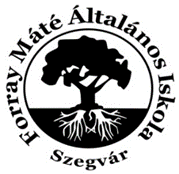 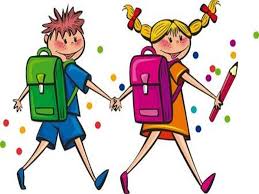 Tartalomjegyzék 1. Bevezető Az iskola bemutatása A munkánkat meghatározó külső körülmények Makro környezet Szegvár Csongrád-Csanád megyei nagyközség, lélekszáma 4500-4800 fő. Szomszédos város Szentes és Mindszent. A megyeszékhely, Szeged 50 km-re található. Mikrokörnyezet A falu mezőgazdasági jellegű, a lakosság nagy része kertészkedéssel, földműveléssel foglalkozik. Vállalkozáshoz nincs elegendő tőkéje az itt élőknek, egyéb munkahely, /kereskedelem, szolgáltatás stb./ csak kevés embernek nyújt megélhetést. A tanulók létszáma évről évre egyre fogy. Kevesebb gyermek születik a faluban. Sokan járnak más településre dolgozni, vagy költöznek el a Szegvárról, közülük többen a gyerekeiket is magukkal viszik. A gyerekek szülei döntően kétkezi dolgozók, de nem ritka a munkanélküli szülő sem. A családoknak a társadalmi megbecsültsége és főleg anyagi helyzete nem teszi lehetővé az iskolai oktatás korszerű otthoni kiegészítését. Sok a hátrányos helyzetű, halmozottan hátrányos helyzetű és segélyezésre szoruló diák. A szülők sokat dolgoznak, többségüknek sem ideje, sem türelme nincs ahhoz, hogy megfelelően foglalkozzon a gyermekével. A rájuk háruló feladatokból egyre többet szeretnének az iskolára hárítani. Pedagógiai törekvéseink A törvényes, eredményes és hatékony működésre törekszünk, a tanulók, a szülők, a pedagógusok, valamint a fenntartó és a munkaerőpiac igényeinek kielégítése érdekében. Munkánk eredményeként szeretnénk, ha az iskolánkból kikerülő gyerekek szilárd alapműveltséggel, biztos alapkészségekkel rendelkeznének. Harmonikus, kiegyensúlyozott, a felnőttek világában boldogulni tudó emberekké válnának. Olyan tanulókat szeretnénk nevelni, akik szeretik és védik a természetet, megbízhatóak, gyakorlatiasak, kreatívak, önálló tanulásra és önfejlődésre képesek, kudarctűrők és elfogadják a másságot, igényesek magukkal és másokkal szemben. Ezt szolgálja az iskola gyerekközpontú nevelési rendszerének liberális szelleme is, mellyel reméljük, közelebb jutunk a gyermeki jogok gyakorlásának megvalósításához. Tisztában vagyunk társadalmi felelősségünkkel, a jövő nemzedékét neveljük, ezért minden pedagógustól, munkatárstól elvárjuk, hogy törekedjék fejlődésre és kiválóságra. Az EU integrációból adódó lehetőségeket /pályázatok, idegen nyelvtanulás, csereprogramok/ a jövőben is ki fogjuk használni. A szülők elvárásai Kérdőíves felméréseink és a szülőkkel folytatott beszélgetések alapján tudjuk, hogy a szülők többsége elégedett az iskola oktató-nevelő munkájával, felszereltségével. Megfelelőnek, arányosnak tartják a tanulók szellemi és fizikai megterhelését. Elvárják, hogy az oktatásnevelés megfelelő összhangban legyen az ő elképzeléseikkel, hogy kényes helyzetekben (serdülőkor problémái, szexuális felvilágosítás, drogkérdés, agresszivitás, stb.) az iskola a családi feladatokat esetenként vállalja át. Nagyrészük a tanulásban segíteni nem tud gyermekének, azt szeretné, ha a tanuló az órán, az iskolában mindent elsajátítana. Örömmel fogadják a pályázatok adta új lehetőségeket /TÁMOP 3.1.4 B és C, TÁMOP 6.1.2 B, TIOP stb./. A tantárgyi rendszeren és a kötelező szolgáltatáson túl jelentős szülői igény van: informatikaoktatásra nyelvoktatásra úszásoktatásra sportra művészeti képzésre A szülők természetesen abban érdekeltek, hogy gyermekeik felkészülten hagyják el az iskolát. Többéves rendszeres előkészítő munkával sikerült biztosítani, hogy tanulóink a 8. évfolyam elvégzése után felvételt nyernek a választott középfokú intézményben, és ott megállják a helyüket. Az igazán jó tanulók kiváló eredménnyel végeznek az ország számos középiskolájában, és sokan tanulnak tovább főiskolákon és egyetemeken. A szülők ezt el is várják, és sokan el is ismerik. A tanulók elvárásai Kérdőíves felméréseink, az osztályfőnökök, a pedagógusaink és a diákönkormányzat jelzései alapján tudjuk, hogy a tanulók többsége jól érzi magát az iskolánkban. Tanulási problémáikat a tanárokkal, kisebb korban a szülőkkel beszélik meg. Az egyéni problémáikra döntően a szülőktől szeretnének segítséget kapni, másodsorban az iskolától. Nagyrészük szereti, ha rendszeresen ellenőrzik felkészültségüket. Elfogadják a jelenleg kialakult ellenőrzési módszereket. A jó jegynek nevelő hatást tulajdonítanak, és szeretik, ha lehetőség nyílik a dolgok megbeszélésére. Jelentős érdeklődést mutatnak a számítógépes és az újonnan alkalmazott modern eszközökkel (Pl. interaktív táblákkal) és módszerekkel történő oktatás és az idegen nyelvek iránt. A művészeti képzés az önkifejezési tárházukat gazdagítja. Szabadidejükben szívesen sportolnak, kirándulnak és szerveznek egyéb szórakoztató programokat. 2. Az iskola nevelési programja 2.1. Az iskolában folyó nevelő-oktató munka pedagógiai alapelvei, céljai, feladatai, eszközei, eljárásai Az iskolában folyó nevelő-oktató munka pedagógiai alapelvei Nevelő-oktató munkánk során a személyiség harmonikus fejlesztése érdekében az alábbi alapelveket tartjuk szem előtt: iskolánk nevelő-oktató munkájában a demokratizmus, a humanizmus, az egyén tisztelete, a lelkiismereti szabadság, a személyiség fejlődése, az alapvető közösségek együttműködésének kibontakoztatása, a népek, nemzetek, nemzetiségi, etnikai csoportok és a nemek egyenlősége, a szolidaritás és a tolerancia értékei hatják át a tanítási-tanulási folyamatokat  alapvető jelentőséget tulajdonítunk a kulcskompetenciák (szövegértés – szövegalkotás, matematika-logika, szociális, életviteli, környezeti és életpálya-építési, idegen nyelvi, infokommunikációs technológiák) kialakításának, az egész életen át tartó tanuláshoz szükséges tanulási képességek kialakításának a tanulás tervezésében, szervezésében és irányításában a kompetencia alapú, tevékenység-központú tanítási gyakorlatot kell meghonosítani, mely életszerű helyzetek teremtésével alkalmat nyújt konkrét élmények és tapasztalatok gyűjtésére  törekedni kell az állandó megújulásra, új módszerek, eljárások bevezetésére (projektek, témahetek, IKT eszközök, integrációs program, stb.)  segíteni kell tanulóinkat egyéni képességeik kibontakozásában fel kell készíteni őket az önálló ismeretszerzésre, önművelésre törekedni kell arra, hogy egyetlen tehetség se kallódjon el a diákokkal meg kell ismertetni a velük szemben támasztott követelményeket, elvárásokat  az iskolában olyan, - az emberre, a társadalomra, a művészetekre, a tudományokra vonatkozó – ismereteket kell közölni, melyek megalapozzák a tanulók széleskörű műveltségét, elősegítik az értelmi, erkölcsi eligazodásukat az őket körülvevő világban tervszerű és következetes nevelő-oktató munkával fejleszteni kell a tanulók alapkészségeit az értelem fejlesztésével együtt fontos az érzelmi és akarati élet formálása a fiatalokat a felelős állampolgári létre, az egymásért való felelősségre, a másság elfogadására, a család, haza, munka szeretetére és megbecsülésére kell nevelni meg kell tanítani a gyermekekkel a kudarcot is elviseltetni, feldolgozni és értékelni erkölcsileg, szellemileg és testileg egészséges nemzedéket kell nevelni az iskolának a társadalomban elfogadott értékeket kell közvetítenie: biztos tudás, pozitív attitűd, becsület, nyitottság, türelmesség, tolerancia, empátia fontos a pontosság, fegyelem és az önfegyelem gyakorlása a nevelést és az oktatást hassa át az élet és a természet szeretete, a természeti kincsek és az épített örökség megbecsülése a tanulóknak érezniük kell azt a felelősséget környezetük megóvására erősíteni kell a tanulók iskolához való kötődését. Ennek érdekében olyan légkört kell megteremteni, hogy az iskolában otthon érezhessék magukat a gyerekek törekedni kell az esélyegyenlőség biztosítására, a szociális hátránnyal, tanulási nehézséggel vagy beilleszkedési-, magatartási zavarral küzdő gyerekek hátrányának leküzdésére fontos a szülőkkel való folyamatos kapcsolattartás Céljainka szakmai színvonal és a motiváció emelése integráció: integrációs program és az SNI tanulók integrált oktatása esélyegyenlőség megteremtése, hátránykompenzáció beilleszkedési és magatartási zavarok kompenzálása a szociális hátrányok és a veszélyeztetettség enyhítése gyermek és ifjúságvédelem biztosítása pályaorientáció, továbbtanulásra felkészítés tehetséggondozás, felzárkóztatás egészséges életmódra nevelés személyiségfejlesztés közösségfejlesztés környezetvédelem hagyományőrzés multikulturális nevelés fogyasztói kultúra kialakítása Az alapfokú oktatás az első osztállyal kezdődik és a nyolcadik évfolyammal ér véget. Az alapfokú nevelés, oktatás időszaka négy részre tagolódikbevezető szakasz: 	1-2. évfolyam kezdő szakasz: 	3-4. évfolyam alapozó szakasz: 	5-6. évfolyam fejlesztő szakasz: 	7-8. évfolyam A nevelés-oktatás első két szakaszában (1-4. évfolyam) az oktatás keretében célunk a gyermekek fokozatos átvezetése az óvoda játékközpontú tevékenységéből az iskolai tanulás folyamatába diákok tanulás iránti érdeklődésének felkeltése, nyitottság kialakítása tanítási tartalmak feldolgozása során elemi ismeretek közvetítése, alapvető képességek, alapkészségek elsajátítása, fejlesztése. (írás, értő olvasás, számolás, beszéd stb.) megfelelő lehetőségek biztosítása a gyerekek játék- és mozgás iránti vágyának a tanulók fogékonnyá tétele a saját környezete, a természet, a társas kapcsolatok, majd a társadalom értékei iránt az idegen nyelvek tanulása iránti igény kialakítása A harmadik és negyedik szakaszban (5-8. évfolyam) az oktatás keretében célunkaz alapkészségek differenciált továbbfejlesztése, kimunkálása a különböző érdeklődésű, eltérő értelmi, érzelmi, testi fejlettségű, képességű, motivációjú, szocializáltságú, kultúrájú tanulók – érdeklődésüknek, képességüknek és tehetségüknek megfelelő továbbtanulásra való felkészítése sokrétű ismeretátadással a tanulók önálló problémamegoldó képességének, kreativitásának fejlesztése, figyelembe véve, hogy a 10-12 éves tanulók gondolkodása erősen kötődik az érzékelés útján szerzett tapasztalatokhoz, és a 12-14 éves tanulók ismeretszerzési folyamatában fokozatosan előtérbe kerül a fogalmi és az elemző gondolkodás az informatika alkalmazása, és az idegen nyelvek tanulása iránti igény kialakítása a diákok segítése, hogy művelt emberré, szabad és gazdag személyiséggé, felelős polgárrá, tisztességes és emberséges, alkotásra és boldogságra képes, elégedett, magabiztos, optimista és felelősséget vállaló emberekké váljanak Feladataink a nevelés-oktatás első és második szakaszában (1-4. évfolyam) Gondoskodni kell a tanulók képességeinek és kulcskompetenciáinak egyénre szabott fejlesztéséről, megerősítéséről a tanuláshoz való pozitív viszony megalapozásáról a helyes tanulási szokások, módszerek kialakításáról a tanuláshoz szükséges szövegértési és szövegalkotási képességek fejlesztéséről a kommunikáció képességének kialakításáról, fejlesztéséről a logikus, problémamegoldó gondolkodás kialakításáról, fejlesztéséről a sikeres beilleszkedés elősegítéséről az indulási hátrányok csökkentéséről tanulási kudarcok megelőzéséről önismeret fejlesztéséről önellátásra való képesség és igény kialakításáról a napi szükségletek kielégítésében (tisztálkodás, öltözködés, iskolai felszerelés stb.) a testi nevelésről, mely a tanórákon, kirándulásokon és túrákon, különféle sportrendezvényeken, sportköri foglalkozásokon valósul meg arról, hogy a tanulók rászokjanak a tanórák alatti munkafegyelemre, a házi feladatok elkészítésére, az iskola házirendjének megtartására, valamint az utcán, a közlekedésben való fegyelmezett viselkedésre  Feladatok a nevelés-oktatás harmadik és negyedik szakaszában (5-8. évfolyam) az első szakaszban kialakított készségek, képességek tovább fejlesztése az általános, elemi műveltség alapjainak lerakása, elmélyítése annak kialakítása, hogy saját képességeiknek megfelelő szinten tudják teljesíteni a tanulmányi követelményeket az önálló és folyamatos tanulási képességek kialakítása, fejlesztése a tanulók azon képességeinek fejlesztése, hogy az idejüket önállóan és hatékonyan tudják beosztani a tanulók együttműködési készségének, akaratának, segítőkészségének, szolidaritásérzésének, empátiájának, toleranciájának fejlesztése a tanulókban a természeti, társadalmi és emberi környezettel való harmonikus, építő kapcsolatok kialakításához szükséges készségek, képességek fejlesztése a demokratikus normarendszer megismertetése a szocializáció folyamatainak elősegítése info-kommunikációs technológia megismertetése stb. történelmi megemlékezések méltó lebonyolítása Fontos továbbáa család tiszteletére, a szülők, nagyszülők megbecsülésére, szeretetére, udvariasságra, figyelmességre, mások szokásainak és tulajdonának tiszteletben tartására nevelés a nevelők és a technikai dolgozók megbecsülésére, tisztelettudó magatartási formák elsajátítása és betartása az esztétikai nevelésben a képzőművészetek, a tánc-és zenei kultúra oktatása, valamint a beszéd, a viselkedés, az öltözködés és a környezet kultúrájának elsajátítása Magyarország megismerése, szeretete és megóvása a nemzeti kultúra ápolása, hazaszeretetre nevelés, hagyományaink, ünnepeink megismertetése, átörökítése (kiemelten: október 6., október 23., március 15., június 4.)- az összetartozás napjának forgatókönyve mellékletként látható „Határtalanul!” pályázatok kiemelt figyelemmel kísérése, pályázat beadása, és magas szinten való lebonyolítása. Az iskolánkban folyó nevelő-oktató munka pedagógiai eljárásai Fokozatosan vezetjük át a gyerekeket az óvoda játék központú cselekvéseiből az iskolai tanulás tevékenységeibe. Mintákat adunk az ismeretszerzéshez, a feladat- és problémamegoldáshoz, megalapozzuk a tanulók egyéni tanulási módszereit, szokásait, az önálló tanulás és önművelés képességét, az alapvető képességek készségek elsajátításával, a mentális képességek célirányos fejlesztésével. A tanulási stratégiák megválasztásában kiemelt szempont az életkori sajátosságok figyelembe vétele. A tanulók kreativitásának fejlesztése; az írásbeliség és a szóbeliség egyensúlyára való törekvés; a tanulók egészséges terhelése, érési folyamatuk követése, személyre szóló, fejlesztő értékelésük meghatározó munkánkban. Iskolánk felvállalta a tanulási hátránnyal indulók és a sajátos nevelési igényű tanulók fejlesztését, a halmozottan hátrányos helyzetű gyerekek hátránykompenzálását. A törvény által biztosított óraszámban fejlesztő pedagógusok foglalkoznak a tanulókkal. A tehetséggondozást tanórán, szakkörön és egyéni foglalkozásokon is biztosítjuk. Az iskolában a képesség-kibontakoztató felkészítés megszervezhető integrált felkészítésként is, ha a közösségfejlesztés és a személyiségfejlesztés a halmozottan hátrányos helyzetű és az e körbe nem tartozó tanulók közös felkészítésében valósul meg. Tanórákon és a tanórán kívüli foglalkozásokon olyan tanulásszervezést alkalmazunk, amelyek az alternatív pedagógiák jól bevált gyakorlati tapasztalatait felhasználva, egyúttal a neveléstudomány legújabb eredményeire is építve új utakat keresnek, az általános iskolások kompetencia területeinek a mainál eredményesebb fejlesztéséhez, mint a kompetencia alapú oktatás - új módszertani elemek beépítése a tanulási-tanítási folyamatba – kooperatív technikák IKT segített tanórák – info-kommunikációs technológia alkalmazása a tanítás-tanulás folyamatában integrációs program módszerrel oktatott órák – esélyt teremtő, képesség kibontakoztató, integrációs felkészítés A mozgáskultúra fejlesztése, a mozgásigény kialakításával, a mozgáskoordináció, a ritmusérzék és a hallás fejlesztésével, a koncentráció és relaxáció képességének alapozásával történik. A testi és lelki egészség megóvásának fontosságát segítő iskolai programokmindennapos testnevelés tömegsport és versenysport biztosítása Diáksport Egyesület munkája drog-prevenciós programok egészség- és környezetvédelmi napok a személyiség erkölcsi arculatának értelmi és érzelmi alapozása, a helyes magatartásformák megismertetésével és gyakoroltatásával valósul meg a tanulók megszerzett tudásukat valóságos feladatok, problémák megoldásában, konfliktusok kezelésében is alkalmazzák, döntésképességüket szervezett programokban, spontán élethelyzetekben is érvényesíthetik az iskolában folyó nevelő-oktató munka, mérési, ellenőrzési, értékelési rendszerében meghatározott rend szerint, funkciójuknak megfelelően elvégezzük a diagnosztikus, a formatív és a szummatív méréseket alkalmazzuk a tanuló-megismerési technikákat, módszereket, eszközöket Pedagógiai eszközeink az alkalmazott eszközök megválasztásánál kitüntetett szempont az életkori sajátosságok figyelembevétele minden gyerek számára képességének, érdeklődésének, távolabbi céljainak megfelelő programokat, tevékenységi formákat, eszközöket igyekszünk biztosítani az iskolai tanulás folyamatában a gyakorlatközpontúság, az életvitelhez szükséges, alkalmazható tudás gyarapítása, a problémamegoldó gondolkodás fejlesztése érvényesül alkalmazzuk a nevelési-oktatási eljárások pedagógiai eszközeit a kompetencia alapú oktatást kooperatív technikákat a kompetencia fejlesztésére kidolgozott tanulói és tanári eszközrendszert IKT eszközöket az SDT (digitális tudásbázis), internet kínálta lehetőségeket személyes példamutatással neveljük gyermekeinket toleranciára, a másság elfogadására, empátiára, az emberi jogok tiszteletben tartására 2.2. A személyiségfejlesztéssel kapcsolatos pedagógiai feladatok A NAT-ban képviselt értékek, az egységes, alapvető követelmények és az ezekre épülő differenciálás egyaránt azt a célt szolgálják, hogy a tanulók adottságaikkal, fejlődésükkel, iskolai és iskolán kívüli tanulásukkal, egyéb tevékenységeikkel, szervezett és spontán tapasztalataikkal összhangban minél teljesebben bontakoztathassák ki személyiségüket. Tanulóink személyiségfejlesztésével kapcsolatos feladatok Célunk A test és a lélek harmonikus fejlesztése. Olyan kompetenciákkal igyekszünk tanulóinkat felruházni, melyek birtokában képessé válnak a társadalom és a piacgazdaság jelen és jövőbeli igényeinek megfelelni, azokhoz folyamatosan alkalmazkodni. FeladatokAz intézményben színes, sokoldalú iskolai életnek, játéknak és munkának kell folynia.Változatos pedagógiai módszereknek, széles tevékenységkínálatnak kell lennie, amiken keresztül a tanuló lehetőséget kap a személyiségjegyekkel összehangolt egyéni tanulási módszerek, eljárások kialakítására. Fejleszteni kell a gyermekek önismeretét, együttműködési készségüket, edzeni az akaratukat. Figyelmet kell fordítania kitartás, a szorgalom, a céltudatosság, az elkötelezettség kialakítására, az önismeret fejlesztésére (osztályfőnöki vagy önismereti órákon, iskolán kívüli lehetőségek formájában) az egészséges, edzett személyiség kialakítására, az egészségnek, mint alapértéknek elfogadtatására, az egészségmegőrzés igényének felkeltésére, az egészségkárosító szokások, szenvedélyek kialakulásának megelőzésére  hozzá kell járulni az életmódjuk, motiváltságuk, szokásaik, az értékekkel történő azonosulásuk fokozatos kialakításához, meggyökereztetéséhez. a környezet jelenségeire, a tanulók közösségeire és önmagukra irányuló helyes, cselekvésre és aktivitásra késztető érzelmek kialakítására a nemzeti hagyományok, a nemzeti kultúra megismertetésére, emlékeinek tiszteletére, ápolására, megbecsülésére, az alapvető állampolgári jogok megismertetésére a pedagógusnak, mint modellközvetítőnek, a személyiségformálás egyik legfontosabb eszközének kell lennie a pedagógiai munka középpontjában a tanulók tudásának, képességeinek, az egész személyiség fejlődésének, fejlesztésének kell állnia az iskolai tanulási folyamat során kiemelten fontos feladat a differenciálás, vagyis az, hogy a pedagógusok oktató-nevelő munkája a lehetőségekhez mérten a legnagyobb mértékben igazodjon a tanulók egyéni fejlettségéhez, képességeihez és az egyes tantárgyakból nyújtott teljesítményéhez 2.3. Az egészségfejlesztéssel kapcsolatos pedagógiai feladatok 2.3.1.Az egészségfejlesztés iskolai feladatai Az egészségneveléshez tartozó fogalmakEgészségA WHO (World Health Organization) az 1948-as alkotmányában kimondja, hogy az egészség nem a betegség hiánya, hanem a testi, lelki, szociális jól-lét állapota. Nem passzív állapot, hanem folyamat.  Az egészségfejlesztés az összes nem terápiás egészségjavító módszer gyűjtőfogalma, tehát magába foglaljaa korszerű egészségnevelés, az elsődleges prevenció,  a mentálhigiéné, az egészségfejlesztő szervezetfejlesztés,az önsegítés feladatait, módszereit.  A WHO meghatározása szerint az egészségfejlesztés az a folyamat, amely képessé teszi az embereket arra, hogy saját egészségüket felügyeljék, javítsák.  Egészségnevelés: A WHO meghatározása szerint az egészségnevelés olyan, változatos kommunikációs formákat használó, tudatosan létrehozott tanulási lehetőségek összessége, amely az egészséggel kapcsolatos ismereteket, tudást és életkészségeket bővíti az egyén és a környezetében élők egészségének előmozdítása érdekében. A korszerű egészségnevelés egészség- és cselekvésorientált tevékenység.  Jogszabályi előírások 20/2012. (VIII. 31.) EMMI rendelet a nevelési-oktatási intézmények működéséről és a köznevelési intézmények névhasználatáról:129. § (1) Az egészséges életmódra vonatkozó támogató intézményi munkarendben és házirendben előírt szabályok betartása az intézményben mindenki számára kötelező.(2) *  A nevelési-oktatási intézmény közreműködik a gyermekek, tanulók veszélyeztetettségének megelőzésében és megszüntetésében, ennek során együttműködik a gyermekjóléti szolgálattal, a gyermekjogi képviselővel, valamint a gyermekvédelmi rendszerhez kapcsolódó feladatot ellátó más személyekkel, intézményekkel és hatóságokkal.(3) Ha a nevelési-oktatási intézmény a gyermeket, tanulót veszélyeztető okokat pedagógiai eszközökkel nem tudja megszüntetni, vagy a gyermekközösség, a tanulóközösség védelme érdekében indokolt, megkeresi a gyermek- és ifjúságvédelmi szolgálatot vagy más, az ifjúságvédelem területen működő szervezetet, hatóságot, amely javaslatot tesz további intézkedésekre.(4) A nevelési-oktatási intézményben, valamint a nevelési-oktatási intézményen kívül a gyermekek, tanulók részére szervezett rendezvényeken a népegészségügyi termékadóról szóló 2011. évi CIII. törvény hatálya alá tartozó, továbbá alkohol- és dohánytermék nem árusítható. A nevelési-oktatási intézményben, valamint a nevelési-oktatási intézményen kívül a gyermekek, tanulók részére szervezett rendezvényeken alkohol- és dohánytermék nem fogyasztható.(5) *  Az óvoda, az iskola, a kollégium házirendjében kell meghatározni azokat a védő, óvó előírásokat, amelyeket a gyermekeknek, tanulóknak az óvodában, az iskolában, a kollégiumban való tartózkodás során meg kell tartaniuk.Az egészségnevelés célja, feladatai növekedjen a születéskor várható időtartam, valamint a betegségtől mentes életszakasz hossza és javuljon az életminőség a család mellett az iskola váljék az egészségfejlesztés kiemelkedő színterévé kedvező irányban változzék a köznevelés intézményrendszerének légköre Az iskolának, mint az egészségfejlesztés alapvető színterének a feladata a tárgyi feltételek megteremtése, amelyek az iskolákat biztonságossá és egyben az egészségfejlesztés alkalmas színterévé teszi az integrált egészségfejlesztési tartalmak közvetítésének folyamatos és rendszeres biztosítása a közoktatási intézmények minőségbiztosítási rendszerébe az egészségfejlesztési szempontok beépülésre kerüljenek a mindennapos egészségfejlesztő testmozgás lehetősége biztosítva legyen az iskolai egészségnevelési csoport létrehozása: iskolaorvos, védőnő, tanár, pszichológus, gyógypedagógus, logopédus, gyermekvédelmi felelős, drogkoordinátor, egészségnevelő bevonásával, amennyiben erre igény és lehetőség van Az egészségnevelés színterei A gyerekek és a fiatalok hosszú éveket töltenek az iskolákban. Ebben az időszakban érdemi hatást lehet gyakorolni a személyiségfejlődésükre, mely nagyban meghatározza az életmódjukban később kialakuló szokásaikat, az életideálokat, preferenciák kialakítását. Az egészségesebb életmód kialakítására irányuló módszerek Hagyományos egészségnevelés, felvilágosítás A hagyományos egészségfejlesztés, felvilágosítás abból indul ki, hogy a több és helyes tudás helyes döntésekhez, az életvezetés helyes alakításához vezet.  Az egészségnevelési tananyagok az egészségkárosító magatartásformák veszélyeire hívják fel a figyelmet, valamint megoldásként a helyesnek vélt magatartásformákat kínálnak fel. A hagyományos egészségnevelési elképzelés a hatékonyság érdekében gyakran fordul az elrettentő információk átadásának, bemutatásának eszközéhez, ennek a megközelítésnek egy másik jellegzetessége az egyoldalú közlési forma: az ismeret átadása a tanulók aktív és személyes bevonása nélkül történik.  Ebbe a csoportba tartoznak a gyakran alkalmi jelleggel megszervezett iskolai felvilágosító előadások, a különböző brosúrák. Rizikócsoportos megközelítés A korai szűrés eredményeként feltárt egészségi problémákkal, illetve sajátos háttérváltozókkal jellemezhető csoportokkal folytatott megelőző tevékenység (pl.: túlsúlyos személyek, magas vérnyomással élők, alkoholbetegek gyerekei stb.). A rizikó csoportokra irányuló egészségfejlesztő tevékenység közvetlenül kapcsolódik a betegségmegelőzés, a prevenció gondolatához. Amennyiben megfelelő technika segítségével meg tudjuk állapítani, hogy kik a veszélyeztetettek valamely krónikus, nem fertőző betegség, vagy esetlegesen a szociális helyzetük szempontjából, akkor az ilyen sajátosságokkal rendelkező gyerekek számára ki lehet munkálni valamilyen betegségmegelőző programot, pl. sajátos étrendet, mozgásprogramot. Fontos az iskolás gyermekek életkorához kötött kötelező szűrővizsgálatának rendszere, a túlsúllyal vagy mozgásszervi problémával küzdő gyermekek számára szervezett speciális táplálkozási tanácsadás és/vagy differenciált testi nevelés, gyógytestnevelés.  Érzelmi intelligenciát, társas kompetenciát, alkalmazkodást fokozó beavatkozások Ennek a módszernek a lényege, hogy az egészségkárosító magatartásformák hátterében a személy konfliktuskezelési eszköztárának gyengeségei húzódnak meg. Ezért az egészségfejlesztési törekvéseknek a társas-érzelmi készségek fejlesztését kell célul kitűzniük. Az érzelmi nevelés jegyében születő és működő egészségfejlesztési programok az egészségfejlesztésben, mentálhigiénében képzett pedagógusok hiányában külső szakértők bevonásával törekednek arra, hogy szocializációs lehetőséget biztosítsanak a résztvevőknek, társas-kommunikációs készségeik fejlesztésére. Például a serdülőköri egészségfejlesztő vagy önismereti csoportfoglalkozások, amelyek csoportvezetésben képzett szakembert kívánnak. Kortárshatások az egészségfejlesztésbenEz a módszer a kortársak befolyásának szerepére helyezik a hangsúlyt. A serdülőkori fiatalok számára a felnőttnél lényegesen hitelesebb a kortárs, aki éppen ezért sokkal jelentékenyebb véleményformáló hatással is van.  Azok a programok, amelyek a kortárshatásokra építenek, és kiképzett kortárssegítők közvetítésével igyekeznek az egészségfejlesztés üzenetét a fiatalokhoz eljuttatni, és arra tanítja a fiatalokat, hogy tudjanak nemet mondani. A képzett kortársak segíthetnek barátaiknak vagy osztálytársaiknak, de modell-szereplőként is képviselhetik pl. a dohányzást ellenző kortárs norma kialakítását, illetve fennmaradását is. Közösségi alapú komplex egészségfejlesztő programok A helyi tömegkommunikáció (kábeltévé, helyi újság) segítségével a felnőttekhez eljuttatja az információkat, a háziorvoson és védőnőkön keresztüli egészségnevelés. Lényeges, hogy a különböző akciókat egymással összehangolják, ugyanis csak ebben az esetben beszélhetünk komplex egészségfejlesztésről. Egészségfejlesztő, egészségnevelő munkáért felelős személyek iskolaigazgató vagy megbízottja az egészségnevelő, aki feltehetően valamilyen célirányos továbbképzésben részt vett pedagógus testnevelő iskolaorvos, védőnő iskolapszichológus  diákönkormányzat-vezető  gyermek- és ifjúságvédelmi felelős szülői munkaközösség képviselője A segítő kapcsolatok színterei szülők (család) szülői munkaközösség, szülői szervezet(ek) iskolaorvos, háziorvos, védőnő, fogorvos az iskola egészségügyi ellátásáról szóló jogszabály előírja, hogy minden iskolának legyen kijelölt orvosa, és védőnője, valamint a tanulók fogászati ellátását (szűrés és ellátás) végző kijelölt fogorvosa, akik a jogszabályban foglalt feladatokat az önkormányzattal és az Országos Egészségbiztosító Pénztárral kötött szerződés értelmében látják el  iskolapszichológus- kistérségi gyermekjóléti szolgálatok, nevelési tanácsadók, családsegítők az ÁNTSZ megyei intézeteinek egészségfejlesztési szakembere és más egészségügyi intézmények, szervezetek rendvédelmi szervek Az egészségnevelés iskolai területei Az egészséges életmód, életszemlélet, magatartás szempontjából lényeges területeknek az iskola pedagógiai rendszerébe, összes tevékenységébe be kell épülnie.  Ezek közé tartoznak az alábbiak önmaguk és egészségi állapotuk ismerete az egészséges testtartás, a mozgás fontossága az értékek ismerete az étkezés, a táplálkozás egészséget befolyásoló szerepe a betegségek kialakulása és gyógyulási folyamata a barátság, a párkapcsolatok, a szexualitás szerepe az egészségmegőrzésben a személyes krízishelyzetek felismerése és kezelési stratégiák ismerete a tanulás technikái az idővel való gazdálkodás szerepe a rizikóvállalás és határai a szenvedélybetegségek elkerülése a tanulási környezet alakítása a természethez való viszony, az egészséges környezet jelentősége Az iskolai egészségnevelés összefügg a tanári magatartással, gondossággal, az intézmény szervezettségével. Iskolai programok Tanórai foglalkozások  A tanórai foglalkozások a következők szaktárgyi órák osztályfőnöki órák Tanórán kívüli foglalkozások A tanórán kívüli foglalkozások az alábbiak lehetneknapközis foglalkozások szabadidős foglalkozások sportrendezvények, kulturális programok, kirándulások Tájékoztató fórumok szülői értekezlet, szülőcsoport számára szervezett fórum, tájékoztató szakmai tanácskozások, tréningek honlap Iskolán kívüli rendezvények  Kapcsolódás más szervezetek, intézmények programjaihoz. Módszerek Leghatékonyabb az iskola saját ötleteire épülő, illetve önálló szervezésű programok (egymásra épülő rendezvénysorozatok), amelyeknek megvalósításában a tanárok, a diákok és a szülők egyaránt részt vesznek. Ezen kívül több tucat intézmény, szervezet, vállalkozás kínálja adaptált vagy saját fejlesztésű egészségfejlesztési programját. Az egészségfejlesztés szemléletének széleskörű elsajátítása az iskolában, meghívott előadó segítségével, pedagógusok, szülők, alkalmazottak, tanulók számára (egészségtan tanár más iskolából vagy egészségfejlesztésben szakirányú végzettséggel rendelkező szakember a szociális, egészségügyi területről, iskolaorvos, háziorvos, védőnő, ÁNTSZ, DADA, vagy helyi civil szervezet munkatársa). Tegyük szebbé az iskola környezetét, pl.: rendezzünk versenyeket, készíttessünk a tanulókkal, a témával kapcsolatos plakátokat, pontozzuk az osztálytermeket, faliújságon a témával kapcsolatos cikkeket, írásokat stb. Szervezzünk kirándulásokat, tegyük lehetővé a rendszeres testmozgást, a szülőket is vonjuk be ezekbe. Tekintsük át a tantárgyakat, és tegyünk javaslatot, hogy az egyes tárgyakban miként jelenhet meg az egészségfejlesztés szemlélete. Ha nincs az egészségfejlesztésben képzett szakember, akkor a továbbképzésben való részvétel is egy fontos célkitűzés. 2.4. A közösségfejlesztéssel kapcsolatos pedagógiai feladatok Az iskolai közösség A tanulók együttélésének és együttműködésének legtágabb keretét az iskolai közösség jelenti. Megkülönböztetett jelentőségű feladatok hárulnak az iskola vezetőire, az osztályfőnökre, a diákönkormányzatot segítő pedagógusra, az egyes iskolai eseményeket, rendezvényeket szervező tanárokra. Az iskolai nevelés legfőbb célja a tanuló minél szélesebb körben történő fejlesztése, felkészítése az életre. A gyermek fejlődése azonban szorosan összefügg és nem választható el a közösségtől, a közösségi neveléstől. A kortárs csoportlehetőséget ad az én-érvényesítésre biztosítja a valakihez tartozás érzését emocionális biztonságot nyújt Ha a diákok kötődnek az egyes iskolai közösségekben, lehetővé teszi az azokon keresztül közvetett módon megvalósuló oktatás és nevelés hatásának erősödését. Ezért is alapvető feladat a közösségben, illetve a közösség által történő nevelés megszervezése és irányítás. Célunk a közösségi élet olyan szervezeti formáinak kialakítása, amelyek az egyén fejlődését is segítik olyan változatos, sokszínű tevékenységi formák biztosítása, melyekben alakulhatnak, fejlődhetnek a személyiség értékes tulajdonságai (aktivitás, önállóság, kitartás, szervezőkészség, kreativitás, érdeklődés, együttműködési készség, mások véleményének elfogadása, stb.) olyan osztályközösségek szervezése, ahová minden tanuló (függetlenül az eltérő egyéni szociális, értelmi, érzelmi és akarati jellemzőktől) zökkenőmentesen tud beilleszkedni a közösségfejlesztés során nemcsak a pedagógusoknak van feladatuk, hanem az iskolában foglalkoztatott valamennyi dolgozónak, sőt az iskolát segítő szervezetek vezetőinek is, hogy megjelenésükkel, viselkedésükkel, beszédstílusukkal, társas kapcsolataikkal példaként járjanak a diákok előtt ezért az iskolában a közösségfejlesztéssel kapcsolatos feladatokat a szülői munkaközösséggel és diákönkormányzattal egyeztetve határoztuk meg Az iskola keretén belül működő közösségi nevelés területei tanórák tanórán kívüli, felnőttek által szervezett iskolai foglalkozások (mint: napközi, kirándulások, stb.) diákok által szervezett, tanórán kívüli iskolai foglalkozások (mint: diák-önkormányzati munka) szabadidős tevékenységek Az osztályközösség  A tanuló fejlődésének meghatározó tényezői a családban elsajátított szokásokon, morális tényezőkön túl a baráti körben kialakított emberi kapcsolatok és értékrendek. Az osztályközösség szokásokkal, szemléletmóddal rendelkező tanulók közössége, ahol az életszemléletet kell formálni és továbbfejleszteni. Ebben nagy a szerepe a közösségnek, mivel a kortársak hatnak egymásra. A tanuló idejének legnagyobb részét az osztályközösségben tölti, ezért nagyon meghatározó annak légköre, szellemisége, hatása a tanulók egymás között kialakuló kapcsolatrendszerére, viselkedési formáira. Az osztályközösség feladata valamennyi tanuló pozitív irányú befolyásolása az egyéni értékek felismerése egymás tiszteletben tartása egymás segítése a tanulásban és az egyéni vagy beilleszkedési nehézségekben a másság elfogadása, a tolerancia társaik segítése, támogatása gondjaik, problémáik megoldásában mások gondjainak, nehézségeinek felismerése A közösség irányításában, alakításában meghatározó a szerepe az osztályfőnöknek. Különösen fontos a szerepe a problémák felismerésében és azok keresésében. Fontos a szerepe és a tevékenysége abban, hogy a családot hogyan tudja bevonni, befolyásolni a tanuló támogatásába, mennyire azonos alapelvekkel irányít az iskola és a család. Az osztályfőnök ismerje fel a tanuló problémáit, érzékelje az esetleges deviáns eseteket, és találja meg a problémák megoldásához a helyes utat, vagy azokat a személyeket, akik a probléma megoldásában a segítségére lehetnek. 2.4.1.A tanítási órán megvalósítható közösségfejlesztő feladatok A tananyag elsajátíttatásakor minden pedagógus segítse a tanulók kezdeményezéseit segítse a közvetlen tapasztalatszerzést biztosítson elég lehetőséget és teret a közösségi cselekvések kialakításához alakuljon ki a tanulóban a bátorító, vonzó jövőkép adjon átfogó képet a munka világáról alkalmazott változatos munkaformák erősítsék az együvé tartozás és az egymásért való felelősség érzését (kezdeményezőképesség és vállalkozói kompetencia) 2.4.2.Az egyéb foglalkozások közösségfejlesztő feladatai A tanítási órán kívüli tevékenységek- PH program - Partnerség és Hálózatosodás modul keretében, TÁMOP-3.1.4.B/1-2013-0001 A tanítási órán kívüli tevékenység közé tartozik minden olyan foglalkozás, amely a nem hagyományos tanórai foglalkozások témakörében is megtalálhatók. Az Intézmény elősegíti a járáson belüli szakmai együttműködéseket, az intézményekkel való közös gondolkodást abban, miképpen lehet a család, mint partner szempontot érvényesíteni. Ennek érdekében közösségi rendezvényeit úgy szervezi, hogy más intézményekkel, iskolákkal, civil szervezetekkel együttműködve, elősegítse az iskolai közösség fejlődését, megoldás központú válaszokat találjon, a társadalomból begyűrűző problémák kezelésére. Ennek érdekében mind a szülők hatékonyabb bevonására, mind a fiatalok közösségi aktivitásának fokozására új, innovatív eszközöket keres, közösségfejlesztő módszereket alkalmaz. Tanítási órán kívüli tevékenységek lehetnek még továbbá tanulmányi séta községismereti játék (akadályverseny) érzékelést fejlesztő, szituációs, drámajáték, stb. vetélkedők pályázatok kiállítás rendezése faültetés, gondozás kutatómunka múzeum állatkert nemzeti park stb. versenyek szakkör iskolazöldítés környezetvédelmi jeles napok: megemlékezés tanítási órákon vagy iskolai fórumokon. Feladatai nevelje a tanulókat az önellenőrzésre, egymás segítésére és ellenőrzésére átgondolt játéktervek és a tevékenységek megfelelően fejlesszék a közösséget, erősítsék a közösséghez való tartozás érzését ismertesse meg a tanulókkal a társas együttélés alapvető szabályait, amelyek a közösségben való harmonikus kapcsolatokhoz elengedhetetlenek a sokoldalú és változatos foglalkozások (irodalmi, zenei, képzőművészeti, sport, stb.) járuljanak hozzá a közösségi magatartás erősítéséhez a séták, kirándulások mélyítsék el a természet iránti tiszteletet és a környezet iránti felelősség érzést Rendszeres tanórán kívüli foglalkozások A tanórán kívüli foglalkozások a diákok igényeinek és az iskola lehetőségeinek összehangolásával szerveződnek. Ide tartozik: a szakkörök, versenyre, bemutatókra való felkészítések és a sportfoglalkozások.  A foglalkozások témáját és a hiányzó tanulók nevét a szaktanár a megfelelő naplóba rögzíti. A szakköri foglalkozások időtartama alkalmanként 45 perc lehet, ami adott esetben tömbösített formában is megtartható.  A művészeti iskolák adta lehetőségek. A szaktanárok által tanév elején meghirdetett szakkörökre a szakkörvezetőnél lehet jelentkezni. A jelentkezés a szakkör elindulása után válik véglegessé. Ettől kezdve a szakköri foglalkozásokon való részvétel kötelező. A szakkörben részt vevők minimális létszáma 10 fő. A tanórán kívüli rendszeres foglalkozások rendjét külön órarend rögzíti, melyet az igazgató hagy jóvá. Alkalmanként szervezett foglalkozások Az iskola által egy-egy alkalomra tanórán kívüli, szervezett foglalkozások a következők lehetnek osztálykirándulások a tanulmányi kirándulások a táborok a diákcsoportok bel- és külföldi utazásai kulturális intézmények és ipari és mezőgazdasági létesítmények látogatásai rendhagyó órák (művészi produkciók, gyárlátogatás, tanyalátogatás, koncert, stb.) Ezek a programok iskolai keretek között csak tanári felügyelettel szervezhetők. A kirándulások, táborozások és az utazások esetén 10-15 tanulónként 1 pedagógus/pedagógiai asszisztensnek kell kísérnie a csoportot. A jelen pedagógiai programban nem szereplő, a tanítási idő alatt több napig tartó tanórán kívüli foglalkozást – írásos kérvény alapján – az igazgató engedélyezheti az osztályban tanító tanárok vagy a nevelőtestület véleményének kikérése után. A tanulók bármely, az iskola által alkalmanként szervezett több napos programon csak előzetes írásbeli hozzájárulással vehetnek részt. Az engedélyt a szervező tanárnak a program szervezésének megkezdésekor kell beszereznie a szülőktől és az osztályfőnöktől. A tanulók távollétéről, ha olyan programokon vesznek részt, amelyeken az iskolát képviselik, az igazgató dönt. Rendszeres és alkalmanként szervezett tanórán kívüli foglalkozások formái Hagyományőrző tevékenységek Minden tanév folyamán iskolai ünnepséget, megemlékezést tartunk a következő alkalmakkor: október 6-án, október 23-án, karácsonykor, farsangkor, március 15-én, gyermeknapon, illetve a 8. osztályosok ballagásakor. A Diákönkormányzat által szervezett rendezvények. Olvasás születésnapja az elsős évfolyamnak. Tehetséggondozó és felzárkóztató foglalkozások Fontos, hogy Az egyes tantárgyakból gyenge teljesítményt nyújtó tanulók képességeinek fejlesztésére felzárkóztató óra szervezésre kerüljön, az egyéni képességek minél jobb kibontakoztatását, a tehetséges tanulók gondozását az egyes szaktárgyakhoz kapcsolódó tanórán kívüli tehetséggondozó foglalkozások segítsék. A további tehetséggondozó és felzárkóztató foglalkozások indításáról – a felmerülő igények és az iskola lehetőségeinek figyelembe vételével – minden tanévben az iskola nevelőtestületének véleményezési joga van, és az igazgatónak kell döntenie. Napközi otthoni és tanulószobai foglalkozások A köznevelési törvény előírásainak megfelelően – ha a szülők igénylik -, az iskolákban tanítási napokon a délutáni időszakban az 1-8. évfolyamon napközi otthon vagy tanulószoba működik.  Napközis foglalkozás Az intézmény 1-8. osztályig biztosítja a tanulók teljes ellátását (tízórai, ebéd, uzsonna) és felügyeletét alsó tagozaton 16:30 óráig, felső tagozatosoknak 16 óráig. A napközi által nyújtott programokban az étkezés igénybe vétele nélkül is részt lehet venni. A napközi szerkezetileg és tartalmilag szorosan kapcsolódik a délelőtt folyó pedagógiai munkához. A napközi speciális feladata a tanulás tanítása, a mentálhigiénés szokások ápolása, fejlesztése. A sokszínű szabadidős tevékenység magában foglalhatja a játszóházat, sportversenyeket, mozi- és színházlátogatást, múzeumi foglalkozásokon való részvételt, stb. A napközi és a tanulószoba fontos színtere a felzárkóztatásnak és a tehetséggondozásnak. d) Versenyek, vetélkedők A tehetséges tanulók további fejlődését segítik a különféle (szaktárgyi, sport, művészeti stb.) versenyek, vetélkedők, melyek az iskolában rendszeresen kerülnek megszervezésre. A legtehetségesebb tanulók városi, megyei és országos tanulmányi, művészeti versenyeken is részt vesznek. A versenyek, vetélkedők megszervezését, illetve a tanulók felkészítését a különféle versenyekre a nevelők szakmai munkaközösségei vagy a szaktanárok végzik. e) Tanulmányi kirándulások Az iskola nevelői a tantervi követelmények teljesülése, a nevelőmunka elősegítése céljából az osztályok számára évente egy alkalommal tanulmányi kirándulást szervezhetnek.  f) Múzeumi, kiállítási, művészeti előadáshoz kapcsolódó foglalkozások Egy-egy tantárgy néhány témájának feldolgozását, a követelmények teljesítését szolgálják a különféle közművelődési intézményekben, illetve művészeti előadásokon tett csoportos látogatások.  2.4.3.A diák-önkormányzati munka közösségfejlesztési feladatai A diákönkormányzatok a tanulók önirányító, önszervező közösségei, melyek keretében a tanulók a pedagógus irányítóval együtt, fejlettségüknek megfelelő szinten önállóan intézik ügyeiket. A diákönkormányzat megalakítása nem kötelező, tagsági viszonya önkéntes, célirányos tevékenységéhez szervezettségre van szüksége. Demokratikus úton választja tisztviselőit, hozza létre szerveit, amelyek a közösség megbízásából hivatottak az ügyek megvitatására, a diákönkormányzat véleményt nyilváníthat minden olyan kérdésben, mely az intézmény életével vagy a tanulókkal kapcsolatos. Az osztályközösség, mint az intézmény diákönkormányzatának legkisebb egysége 5. évfolyamtól megválasztja az osztály diákbizottságát, valamint küldöttet delegál az intézmény diákönkormányzatának vezetőségébe. (Legalább egy diákot, de kettőnél semmiképpen nem többet.) Az osztályközösség ily módon önmaga diákképviseletéről dönt. A diákönkormányzat az iskola diákjainak érdekvédelmi és jogérvényesítő szervezete. A diákönkormányzat véleményt nyilváníthat, javaslattal élhet a nevelési-oktatási intézmény működésével és a tanulókkal kapcsolatos valamennyi kérdésben. A diákönkormányzat saját szervezeti és működési szabályzata szerint működik. Jogait a hatályos jogszabályok, joggyakorlásának módját saját szervezeti szabályzata tartalmazza. A működéséhez szükséges feltételeket az intézmény vezetője biztosítja a szervezet számára. A diákönkormányzat szervezeti és működési szabályzatát a diákönkormányzat készíti el és a nevelőtestület hagyja jóvá. Az iskolai diákönkormányzat élén, annak szervezeti és működési szabályzatában meghatározottak szerint választott diákönkormányzati-vezető, illetve diákbizottság áll.Feladataik • olyan közös érdeken alapuló közös, konkrét célok kijelölése, amelyek nem sértik az egyéni érdekeket, azokkal összhangban vannak • a kialakított, meglévő vagy hagyományokon alapuló közösségi munkálatok, közösségépítő tevékenységek fejlesztése • a régi tevékenységek mellett új hagyományok teremtése • olyan tevékenységek szervezése, amelyek értéke esztétikai élményeket keltenek a közösség tagjaiban és ezzel erősödik, fejlődik maga a közösség is • a közösség iránti felelősségérzet (felelősségtudat) kialakítása, fejlesztése • a közösség érdekeit szolgáló, cselekvésre késztető tevékenységek szervezése • olyan közösség kialakítása, fejlesztése, amely büszke saját közösségének sikereire, értékeli más közösségektől megkülönböztető tulajdonságait.2.4.4.A szabadidős tevékenység közösségfejlesztő feladataiSzabadidős foglalkozások A szabadidős foglalkozások során a szabadidő hasznos és kulturált eltöltésére kívánja a nevelőtestület a tanulókat azzal felkészíteni, hogy a felmerülő igényekhez és a szülő anyagi helyzetéhez igazodva különféle szabadidős programokat szervez (pl. túrák, kirándulások, táborok, mozi, színház- és múzeumlátogatások, klubdélutánok, táncos rendezvények stb.).  A szabadidős tevékenységeken való részvétel lehet önkéntes vagy kötelező. A szabadidős tevékenységek olyan örömet adó munkaformák köré szervezett foglalkozások, amelyek kötődnek a tanulók személyes életéhez, társadalmi és egyéni problémáihoz és hatása nemcsak a csoporton belül érvényesül, hanem kihat az iskola más területeire is. Ezeket a tevékenységeket élményre épülő, problémamegoldást fejlesztő módszerekre kell építeni. Feladatok jó kapcsolatok kiépítése az adott korosztállyal, szüleikkel és e tevékenységet segítő külső szakemberekkel, olyan közösségek létrehozása, amelyek nemcsak befogadják, hanem tevékenységük által elérhetővé és élővé teszik kulturális örökségünket, a csoporton belüli kapcsolatok erősítése, a csoportokban végzett közös munka során az önismeret elmélyítése az önfegyelem fejlesztése, a társak és foglalkozásvezetők elfogadása, az együttműködés elfogadása,a tevékenységformákat hassa át a kölcsönösség és az egyéni képességekre, aktivitásra való építés, az egyes tevékenységformák tematikájának kidolgozását határozza meg az elsajátítandó ismeretek készségszintűvé alakítása mellett az életkor, a tevékenységformák kialakításában törekedni kell arra, hogy a résztvevők adottságára építve érdeklődésük ne alkalmanként, véletlenszerűen érvényesüljön, hanem tartós aktivitásra ösztönözzön,olyan erős érzelmi-értelmi felhívó erővel bíró témák kijelölése, amely során csodálkozva fedezhetik fel önmagukban a másik iránti érdeklődés, részvét, megértés, türelem szándékát és képességét, erősítve ezzel a közösséghez való kötődést. 2.5. A pedagógusok feladatai, az osztályfőnök feladatai A pedagógusok feladatainak részletes listáját személyre szabott munkaköri leírásuk tartalmazza. A pedagógusok legfontosabb helyi feladatait az alábbiakban határozzuk mega tanítási órákra való felkészülés, a tanulók dolgozatainak javítása, a tanulók munkájának rendszeres értékelése, a megtartott tanítási órák dokumentálása, az elmaradó és a helyettesített órák vezetése, különbözeti, felvételi, osztályozó vizsgák lebonyolítása, kísérletek összeállítása, dolgozatok, tanulmányi versenyek összeállítása és értékelése, a tanulmányi versenyek lebonyolítása, tehetséggondozás, a tanulók fejlesztésével kapcsolatos feladatok, felügyelet a vizsgákon, tanulmányi versenyeken, iskolai méréseken, iskolai kulturális, és sportprogramok szervezése, osztályfőnöki, munkaközösség-vezetői, diákönkormányzatot segítő feladatok ellátása, az ifjúságvédelemmel kapcsolatos feladatok ellátása, szülői értekezletek, fogadóórák megtartása, részvétel nevelőtestületi értekezleteken, megbeszéléseken, részvétel a munkáltató által elrendelt továbbképzéseken, a tanulók felügyelete óraközi szünetekben és ebédeléskor, tanulmányi kirándulások, iskolai ünnepségek és rendezvények megszervezése, iskolai ünnepségeken és iskolai rendezvényeken való részvétel, részvétel a munkaközösségi értekezleteken, tanítás nélküli munkanapon az igazgató által elrendelt szakmai jellegű munkavégzés, iskolai dokumentumok készítésében, felülvizsgálatában való közreműködés,szertárrendezés, a szakleltárak és szaktantermek rendben tartása, osztálytermek rendben tartása és dekorációjának kialakítása. Az osztályfőnököt – az osztályfőnöki munkaközösség vezetőjével konzultálva – az igazgató bízza meg minden tanév júniusában, elsősorban a felmenő rendszer elvét figyelembe véve. Az osztályfőnök feladatai és hatásköre az iskola pedagógiai programjának szellemében neveli osztályának tanulóit, munkája során maximális tekintettel van a személyiségfejlődés jegyeire, együttműködik az osztály diákbizottságával, segíti a tanulóközösség kialakulását,segíti és irányítja az osztályban tanító pedagógusok munkáját,kapcsolatot tart az osztály szülői munkaközösségével,  figyelemmel kíséri a tanulók tanulmányi előmenetelét, az osztály fegyelmi helyzetét, minősíti a tanulók magatartását, szorgalmát, minősítési javaslatát a nevelőtestület elé terjeszti, szülői értekezletet tart,ellátja az osztályával kapcsolatos ügyviteli teendőket: digitális napló vezetése, ellenőrzése, félévi és év végi statisztikai adatok szolgáltatása, bizonyítványok megírása, továbbtanulással kapcsolatos adminisztráció elvégzése, hiányzások igazolása,segíti és nyomon követi osztálya kötelező orvosi vizsgálatát,kiemelt figyelmet fordít az osztályban végzendő ifjúságvédelmi feladatokra, kapcsolatot tart az iskola ifjúságvédelmi felelősével,tanulóit rendszeresen tájékoztatja az iskola előtt álló feladatokról, azok megoldására mozgósít, közreműködik a tanórán kívüli tevékenységek szervezésében, javaslatot tesz a tanulók jutalmazására, büntetésére, segélyezésére, részt vesz az osztályfőnöki munkaközösség munkájában, segíti a közös feladatok megoldását,rendkívüli esetekben órát látogat az osztályban.2.6. Kiemelt figyelmet igénylő tanulókkal kapcsolatos pedagógiai tevékenység 2.6.1.Tanulási kudarcnak kitett tanulók felzárkóztatását segítő program Sajátos nevelési igényű tanuló az a gyermek, akit a szakértői és rehabilitációs bizottság szakvélemény alapján, annak minősít. A sajátos nevelési igényű tanulók integrált nevelése egyik fontos feladatunk, mivel a tanköteles korúak között egyre nagyobb arányban fordulnak elő ilyen problémával küzdő tanulók. Iskolánkban a tanulásban akadályoztatott és részképesség zavaros tanulók fejlesztése történik. „Az Nkt. 56. § (1) bekezdése alapján egyes tantárgyakból, tantárgyrészekből a tanuló teljesítményének az értékelése, minősítése alóli mentesítés céljából szakértői vizsgálat indítható:a) az iskolai nevelés-oktatás első-hatodik évfolyamán az adott tanév január 31-éig szükség szerint bármikor,b) az a) pontban meghatározott évfolyamokra vonatkozóan meghatározott határnapot követően annak a tanévnek a március 31. napjáig, amelyben a tanuló az adott tantárgy tanulását megkezdte.”„Amennyiben a második vizsgálati időpontban sem jelenik meg a szülő gyermekével, - a gyermek, tanuló érdekében - a szakértői bizottság vezetője közigazgatási hatósági eljárás megindítását kezdeményezi a gyermek lakóhelye, tartózkodási helye szerint illetékes járási hivatalnál.” (15/2013. (II. 26.) EMMI rendelet, 2. melléklet)Cél  minden sajátos nevelési igényű tanuló zökkenőmentesen illeszkedjen be az adott    osztályközösségbe, az iskola életébe  a szükségletének megfelelő oktatásban, ellátásban részesüljön  eredményes tanulási módszerek elsajátíttatása  egyénre szabott módszerek alkalmazása  reális önismeret és énkép kialakítása Feladat  az SNI tanulók iskolába lépésekor felmérni képességeiket  a pedagógusok ismerjék meg az SNI tanulók fejlesztendő képességeit  pedagógusok felkészítése a feladatra – továbbképzések szervezése  a gyermek sajátos igényeihez igazodó egyéni fejlesztő program kidolgozása  minden tanuló sikerhez juttatása valamely területen  olyan hasznos ismeret közvetítése a tanuló felé, amelyet a gyakorlatban magától is alkalmazni tud  megfelelő tankönyvek, segédanyagok körültekintő kiválasztása  a szülőkkel való rendszeres kapcsolattartás.A megvalósítás keretei, eljárásai iskolán belül Tanórák  differenciált tanulásirányítás megvalósítása  differenciált házi feladatok kijelölése  rugalmas időbeosztás, a tanuló igényéhez igazodva  kompenzáló eszközök használata igény szerint  egyénre szabott kooperatív tanulási módszerek alkalmazása  gyakori pozitív jellegű, előremutató értékelés, megerősítés Felzárkóztató, képességfejlesztő foglalkozások  a szakértői és rehabilitációs bizottság javaslata alapján, a törvény által biztosított heti óraszámban egyéni fejlesztési terv alapján egyéni, vagy kiscsoportos foglalkozások biztosítása alapkészségek fejlesztése, megerősítése  önálló tanulás fejlesztése  logopédus, gyógypedagógus, pszichológus, gyógytestnevelő szakember bevonása a fejlesztő tevékenységbe Napközi, tanulószoba  egyéni tanulási technikák kialakítása  tanulás tanítása  sorrend, időbeosztás, önellenőrzési technikák, javítási módok megtanítása  személyre szabott eszközhasználat páros, csoportos tanulásszervezés  házi feladatok differenciált megoldása Iskolán kívül Amennyiben szükséges a sajátos nevelési igényű tanuló speciális szakemberhez történő irányítása. Folyamatos kapcsolattartás a szülővel, Pedagógiai Szakszolgálatokkal, iskolaorvosokkal, stb. Az SNI tanulók értékelése Iskolánkban diszlexiás, diszgráfiás, diszkalkúliás, valamint olyan tanulók fejlesztésével foglalkozunk, akiknél az iskolai készségek kevert zavara áll fenn. Ezeknek a tanulóknak az értékelésénél figyelembe kell venni a problémájukat. Ezt a szakértői vélemény határozza meg, de ez gyakran csak általános megállapítást fogalmaz meg („értékelésnél problémája figyelembevétele”). A diszlexiások, diszgráfiások, valamint azok a tanulók, akiknél az iskolai készségek kevert zavara áll fenn beszéd- és szövegértési nehézségekkel küzdenek. Nehézséget okoz számukra a lényegkiemelés is, ezért a nagyobb felkészülést igénylő tárgyakból (történelem, biológia, földrajz) vázlatot kell készíteni, s a felmérés kérdéseit ez alapján kell összeállítani. Ennek értékelése a tantestület által elfogadott százalékhatárok alapján történik. Magyar nyelvből a számonkérés alapját a szabályok ismerete és alkalmazása kell, hogy képezze. A diszkalkúliás és az iskolai képességek kevert zavarával küzdő tanulóknál matematikából csak mechanikusan elsajátítható anyagot lehet számon kérni. (alapműveletek, százalékszámítás, kerület- területszámítások). Az SNI tanulók értékelése Iskolánkban diszlexiás, diszgráfiás, diszkalkuliás, valamint olyan tanulók fejlesztésével foglalkozunk, akiknél az iskolai készségek kevert zavara áll fenn. Ezeknek a tanulóknak az értékelésénél figyelembe kell venni a problémájukat. Ezt a szakértői vélemény határozza meg, de ez gyakran csak általános megállapítást fogalmaz meg („értékelésnél problémája figyelembevétele”). A diszlexiások, diszgráfiások, valamint azok a tanulók, akiknél az iskolai készségek kevert zavara áll fenn beszéd- és szövegértési nehézségekkel küzdenek. Nehézséget okoz számukra a lényegkiemelés is, ezért a nagyobb felkészülést igénylő tárgyakból (történelem, biológia, földrajz) vázlatot kell készíteni, s a felmérés kérdéseit ez alapján kell összeállítani. Ennek értékelése a tantestület által elfogadott százalékhatárok alapján történik. Magyar nyelvből a számonkérés alapját a szabályok ismerete és alkalmazása kell, hogy képezze. A diszkalkuliás és az iskolai képességek kevert zavarával küzdő tanulóknál matematikából csak mechanikusan elsajátítható anyagot lehet számon kérni. A fejlesztés hatékonyságának vizsgálata  kontrollvizsgálatok a szakértői és rehabilitációs bizottságoknál  a tanuló produktumainak célirányos áttekintése  folyamatos megfigyelés  konzultáció a szaktanárokkal, a fejlesztésben résztvevő szakemberekkel, szülőkkel  a visszajelzések alapján további feladatok megjelölése Sikerkritérium  minden SNI tanuló rendszeresen jár iskolába  a tanulók rendszeresen részt vesznek a felzárkóztató, fejlesztő foglalkozásokon  tanulmányi eredményükben fejlődés érzékelhető  megtalálják helyüket a szűkebb és tágabb környezetükben  tudásukat később is alkalmazni, hasznosítani tudják Feladatok  egyéni segítségnyújtást kell biztosítani a szociálisan hátrányos helyzetű, beilleszkedési, magatartási, tanulmányi problémákkal küzdő tanulók részére  egyéni fejlesztési terveket kell összeállítani a rászoruló tanulók számára  fejlesztő foglalkozást, szakkorrepetálást kell tartani az integráltan nevelt tanulók számára  a nevelőknek az egyes szaktárgyak tanítási óráin előnyben kell részesíteniük az egyéni képességekhez igazodó munkaformákat – elsősorban a gyakorlásnál, ismétlésnél – a tanulók önálló és csoportos munkájára kell támaszkodniuk  keresni kell további lehetőségeket segítésükre, pl.: Útravaló ösztöndíj, esélyegyenlőségi támogatások, pályázatok, stb.A tanulási kudarcnak kitett tanulók felzárkóztatását segítő program A tanulási nehézségekkel küszködő tanulók leggyakoribb viselkedési tünetei: hiperaktivitás, szorongásos magatartás, térlátás nehézségei (jobb-bal tévesztése, betűk felcserélése), mozgáskoordináció zavarai, a nyelvi működés zavarai (diszlexia, diszgráfia), antiszociális cselekedetek, alacsony önértékelés, emlékezés zavarok, a logikus gondolkodás problémái, a spontán kíváncsiság hiánya. Nem minden viselkedési rendellenesség hátterében húzódik meg ugyanakkor tanulási nehézség. Ezért mindig az adott eset elemzése dönti el, hogy melyik tényező a felelős. Célunkhogy minden tanulási nehézséggel küzdő gyermek zökkenőmentesen illeszkedjen be az osztályközösségbe, az iskolai életbe; a szükségletüknek megfelelő ellátásban részesüljenek; az eredményes tanulási módszerek elsajátíttatása, különböző stratégiák megismertetése, egyénre szabott tanulási módszerek alkalmazása; reális önismeret, énkép kialakítása; fejlődésükhöz szükséges órakeret biztosítása lehetőségeinkhez mérten.Feladatunkhogy a tanév elején, iskolába lépéskor felmérjük azokat a képességeket, amelyek fontosak a tanévkezdéshez. Meg kell figyelni és célirányosan át kell tekinteni a tanulói produktumokat, folyamatosan figyelemmel kísérni előrehaladásukat - tantárgyi mérések, országos mérések. Lehetőleg minden tanulót juttassuk sikerhez valamilyen területen. Olyan hasznos ismereteket közvetítsünk a tanulók felé, amelyet a gyakorlatban magától is alkalmazni tudnak. Egyéni képességeikhez igazodó aktív, cselekedtető, korszerű információhordozók alkalmazásával segítsük meg a tanulókat. A szülőkkel, Pedagógiai Szakszolgálattal való rendszeresen tartani kell a kapcsolatot. A tanulási kudarcot kiváltó okok sokfélesége jelzi, hogy a kezelés módszerei is sokfélék lehetnek, minden alkalmazott eljárás személyfüggő. A tanulási kudarcnak kitett tanulók felzárkóztatását segítő tevékenységek az egyéni képességekhez igazodó tanórai tanulásszervezés differenciált terhelés egyéni, páros, és csoportos munkavégzés kooperatív módszerek alkalmazása egyéni foglalkozásokfelzárkóztató, fejlesztő foglalkozások a tanulás tanítása – értő olvasás, kommunikáció, önálló ismeretszerzési technikák megtanítása az iskolai könyvtár, valamint az iskola más létesítményeinek, eszközeinek egyéni vagy csoportos használataa napközi otthon, tanulószoba foglalkozásainak differenciált megszervezése - egyéni tanulási technikák, időbeosztás, javítási módok, képesség fejlesztő játékok továbbtanulás irányítása, segítésea tanuló helyes önismeretre és küzdőképességre való nevelésea halmozottan hátrányos helyzetű tanulók felzárkóztatásaSikerkritériumkiszűrődnek a tanulási problémával küszködő gyerekek; a tanulók rendszeresen részt vesznek a felzárkóztató, fejlesztő foglalkozásokon; a tanulási problémával küzdő gyerekek sikeresen fejezik be az adott tanévet; tanulmányi eredményeikben, önmagukhoz képest, javulás tapasztalható; a tanulók megtalálják helyüket a szűkebb és tágabb környezetükben; az iskolában szerzett tudásukat tovább tanuláskor alkalmazni tudják. A beilleszkedési, magatartási és tanulási nehézségekkel küzdők segítése Feladatok  szűrés, diagnosztizálás  együttműködés a segítő szakemberekkel  együttműködés a kortárs csoportokkal  speciális programok meghatározása, kialakítása: pályaorientáció, drog- és alkoholprevenciós foglalkozások Az alkalmazkodási nehézségek megjelölésére több kifejezés szolgál. Használatos a beilleszkedési zavar, a magatartás rendellenesség, a nehezen nevelhetőség, a feltűnő viselkedés, nem megfelelő alkalmazkodás, az érzelmi zavar, a nevelési nehézség és hasonló elnevezések. E fogalommal jelölik mindazon gyerekeket, akik nem alkalmazkodnak az iskolai szabályokhoz, vétenek ellenük, illetve kivonják magukat hatásuk alól, magatartásukkal zavarják a tanárt és társaikat. Ide tartoznak azok is, akiknek magatartási stílusa közli negatív beállítódásukat az őket körülvevő társas/iskolai környezettel szemben. Nagyon fontos a beilleszkedési, magatartási problémákkal küszködő tanulók fejlesztése, mert a problematikus tanuló saját fejlődésének és közössége fejlesztésének is gátjává válhat. Az iskolai követelményrendszer és a társadalmi normáktól, a többségi kultúrától eltérően szocializált gyermekek összetalálkozása egy sor tipikus nehézséget hoz felszínre. A nehezen kezelhető, szociálisan hátrányos helyzetű gyerek nem azonos a rosszul nevelt gyerekkel. A beilleszkedési, tanulási, magatartási nehézséggel küzdő gyermekek leggyakoribb ismertetőjelei a gyermek nem felel meg a vele szemben támasztott nevelési és oktatási követelményeknek passzív vagy aktív módon ellenáll a nevelői hatásoknak nehezen tud alkalmazkodni és a közösségbe beilleszkedni testi és pszichés tünetei vannakszemélyiségzavarokkal küzd (idegesség, figyelmetlenség, alvási és beszédzavarok, hibás automatizmusok – pislogás, grimaszolás, étvágytalanság, hisztérikus görcsök stb.). CélunkLehetőség szerint alkalmassá tenni, az ezekkel a problémákkal küzdő tanulókat, az „együttélésre”, együttműködésre. Feladatunk a beilleszkedési, tanulási és magatartási nehézségekkel küzdő tanulók felismerése  olyan környezet kialakítása, amely alkalmas az el- és befogadásra  a beilleszkedést segítő megfelelő képzettséggel rendelkező pedagógusok felkészítése, továbbképzések keretében A beilleszkedési, tanulási, magatartási nehézséggel küzdő gyermekekkel, tanulókkal kapcsolatos pedagógiai tevékenységek Szoros kapcsolatot kell tartani a helyi óvodai intézményekkel, nevelési tanácsadóval és gyermekjóléti szolgálattal. Fontos  a helyzetfelismerés és helyzetértékelés  a magatartási zavar feltárása  a kapcsolatteremtés és folyamatos kapcsolattartás a szülőkkel illetve gondviselőkkel  az egyéni fejlesztési terv kidolgozása, megszervezése és lebonyolítása  IPR program működtetése  a tanítási órán differenciált foglalkozás kialakítása, a képességek szerinti csoportbontás Együtt kell működni  a szülőknek  a gyerekekkel foglalkozó szakembereknek  az osztályban tanító pedagógusoknak és a gyermekvédelmi felelősnek Törekedni kell arra, hogy a tanuló minél több sikerélményhez jusson a tanórákon és a tanórán kívüli tevékenységek során! Olyan speciális osztályfőnöki órák is legyenek, ahol személyiségfejlesztő tréningeken keresztül fejlődhet a gyermek önértékelési és önismereti képessége! Felzárkóztató, fejlesztő foglalkozások legyenek! Minél könnyebb legyen az alsó és a felső tagozat között az átmenet! Különös figyelmet kell fordítani a gyermek egészségügyi körülményeire, tanulási teljesítményére; családi, iskolai sérelmekre, bántalmazásokra; hiányzások, mulasztások mennyiségére, okaira; a számukra biztosított foglalkozásokon megjelenik-e!Sikerkritérium minden beilleszkedési, tanulási és magatartási nehézséggel küzdő gyermek rendszeresen jár iskolába  a tanulók megtalálják a helyüket szűkebb és tágabb környezetükben  a tanulók szülei elfogadják azokat a módszereket, eljárásokat, amelyek gyermekeik tanulását sikeresebbé tehetik  tanulmányi eredményeiken észrevehető a javulás2.6.2.A tehetség, képesség kibontakoztatását segítő tevékenységek A tehetség Valami iránt megmutatkozó hajlam, képesség. A tehetséges ember valamilyen tevékenységben az átlagosnál magasabb teljesítményre képes. Minden pedagógus feladata, hogy felhívja a figyelmet a tehetséges tanítványokra, hogy megfelelően lehessen gondoskodni a fejlesztésükről. E tevékenység kiterjed a tanórai és tanórán kívüli területekre egyaránt. Ez a legszorosabb együttműködést tételezi fel a családdal, és tehetségek fejlesztésével foglalkozó intézményekkel és szakemberekkel. Cél Felismerni minden tanulókban – beleértve az eltérő képességű és szociális helyzetű HH és HHH tanulókat is - azt a területet, amelyben az átlagos követelményszintet meghaladó teljesítmény elérésére képes.  A tehetséggondozás céljai az optimális fejlődés segítése érdekében a korai felismerés, a tehetségek számbavétele, a tantárgyi programok követelményeit magasan túlteljesítő diákok számára a fejlesztés színtereinek meghatározása,a hiányosságok, gyengeségek okainak felderítése, egyedi segítségnyújtás vagy szakmai irányítás, az esélyegyenlőség megteremtése, a hátrányban szenvedő diák képességeinek fejlesztése. Feladat A tanulók tehetségének felismerése terén az első osztályosok bemeneti mérése, tudatos, tervezett tanulói munka figyelemmel kísérése, elemzése, tantárgyi házi versenyek szervezése, a tanítási órákon, tanórán kívüli foglalkozásokon, vagy a tanuló érdeklődésének megfelelő egyéni foglalkozásokon – megfelelő pedagógiai irányítással újabb ismeretekhez juttassuk, személyiségüket, képességeiket folyamatosan fejlesszük. A tehetséggondozás szervezett formái A tehetségfejlesztés lehetőségei tanórán belül A tanórán belüli tehetségfejlesztés módjai a következők lehetnek  az egyéni képességekhez igazodó tanórai tanulás megszervezése, a tanórákon érvényesülő differenciált képességfejlesztés,csoportbontás alkalmazása (pl. idegen nyelv tanítása során), projektoktatás elterjesztése, témahetek szervezése, kooperatív technikák alkalmazása a tanórákon,IPR program alkalmazása, az iskolai könyvtár, valamint az iskola más létesítményeinek, eszközeinek (IKT) egyéni vagy csoportos használata, a továbbtanulás segítése felkészítő foglalkozásokkal, személyes beszélgetések, a biztatás, a jutalmazás megfelelő formáinak alkalmazása, a viselkedéskultúra fejlesztése.A tehetségfejlesztés lehetőségei tanórán kívül A tanórán kívüli tehetségfejlesztés eszközei a következők lehetnekversenyek, vetélkedők, bemutatók (szaktárgyi, sport, kulturális stb.),a kiugró tehetségek szakemberekhez való irányítása, akik gondoskodnak a tanulók megfelelő fejlesztéséről, tehetséggondozó foglalkozások,  Útravaló ösztöndíjak megpályázása, DSE szervezésében sportversenyek, szabadidős foglalkozások (színház-, múzeumlátogatás),az iskolában rendelkezésre álló tanulási források használata (számítógépes, multimédiás tanuló programok),osztálykirándulások. Sikerkritérium az induló szakköri, tehetséggondozó foglalkozásokon nincs indokolatlan lemorzsolódás, a versenyeken, pályázatokon sikeresen szerepelnek tanulóink, egyre több területen bizonyítják tehetségüket. A tanulási kudarcnak kitett tanulók felzárkóztatását segítő program A tanulási nehézségekkel küszködő tanulók leggyakoribb viselkedési tünetei hiperaktivitás,szorongásos magatartás,térlátás nehézségei (jobb-bal tévesztése, betűk felcserélése), mozgáskoordináció zavarai, a nyelvi működés zavarai (diszlexia, diszgráfia), antiszociális cselekedetek, alacsony önértékelés, emlékezés zavarok, a logikus gondolkodás problémái, a spontán kíváncsiság hiánya. Nem minden viselkedési rendellenesség hátterében húzódik meg ugyanakkor tanulási nehézség. Ezért mindig az adott eset elemzése dönti el, hogy melyik tényező a felelős. Célunk minden tanulási nehézséggel küzdő gyermek zökkenőmentesen illeszkedjen be az osztályközösségbe, az iskolai életbe,a szükségletüknek megfelelő ellátásban részesüljenek, az eredményes tanulási módszerek elsajátíttatása, különböző stratégiák megismertetése, egyénre szabott tanulási módszerek alkalmazása, reális önismeret, énkép kialakítása, fejlődésükhöz szükséges órakeret biztosítása lehetőségeinkhez mérten. Feladat a tanév elején, iskolába lépéskor felmérni azokat a képességeket, amelyek fontosak a tanévkezdéshez,megfigyelni és célirányosan áttekinteni a tanulói produktumokat, folyamatosan figyelemmel kísérni előrehaladásukat - tantárgyi mérések, országos mérések,minden tanuló sikerhez juttatása valamilyen területen, olyan hasznos ismeret közvetítése a tanuló felé, amelyet a gyakorlatban magától is alkalmazni tud, egyéni képességeikhez igazodó aktív, cselekedtető, korszerű információhordozók alkalmazása, szülőkkel, Pedagógiai Szakszolgálattal való rendszeres kapcsolattartás, a tanulási kudarcot kiváltó okok sokfélesége jelzi, hogy a kezelés módszerei is sokfélék lehetnek, minden alkalmazott eljárás személyfüggő.  A tanulási kudarcnak kitett tanulók felzárkóztatását segítő tevékenységeink az egyéni képességekhez igazodó tanórai tanulás megszervezése, differenciált terhelés, egyéni, páros, és csoportos munkavégzés alkalmazása, kooperatív módszerek alkalmazása a tanórák nagyobb hányadában,egyéni foglalkozások, felzárkóztató, fejlesztő foglalkozások szervezése, a tanulás tanítása – értő olvasás, kommunikáció, önálló ismeretszerzési technikák megtanítása stb.,az iskolai könyvtár, valamint az iskola más létesítményeinek, eszközeinek egyéni vagy csoportos használata, a napközi otthon, tanulószoba foglalkozásainak differenciált megszervezése - egyéni tanulási technikák, időbeosztás, javítási módok, képesség fejlesztő játékok stb., továbbtanulás irányítása, segítése, a tanuló helyes önismeretre és küzdőképességre való nevelése, a halmozottan hátrányos helyzetű tanulók felzárkóztatása.Sikerkritérium kiszűrődnek a tanulási problémával küszködő gyerekek, a tanulók rendszeresen részt vesznek a felzárkóztató, fejlesztő foglalkozásokon, a tanulási problémával küzdő gyerekek sikeresen fejezik be az adott tanévet, tanulmányi eredményeikben, önmagukhoz képest, javulás tapasztalható, a tanulók megtalálják helyüket a szűkebb és tágabb környezetükben,az iskolában szerzett tudásukat tovább tanuláskor alkalmazni tudják. 2.6.3.A beilleszkedési, magatartási és tanulási nehézségekkel küzdők segítése Feladatok szűrés, diagnosztizálás, együttműködés a segítő szakemberekkel, együttműködés a kortárs csoportokkal, speciális programok meghatározása, kialakítása: pályaorientáció, drog- és alkohol- prevenciós foglalkozások. Az alkalmazkodási nehézségek megjelölésére több kifejezés szolgál. Használatos a beilleszkedési zavar, a magatartás rendellenesség, a nehezen nevelhetőség, a feltűnő viselkedés, nem megfelelő alkalmazkodás, az érzelmi zavar, a nevelési nehézség és hasonló elnevezések. E fogalommal jelölik mindazon gyerekeket, akik nem alkalmazkodnak az iskolai szabályokhoz, vétenek ellenük, illetve kivonják magukat hatásuk alól, magatartásukkal zavarják a tanárt és társaikat. Ide tartoznak azok is, akiknek magatartási stílusa közli negatív beállítódásukat az őket körülvevő társas/iskolai környezettel szemben. Nagyon fontos a beilleszkedési, magatartási problémákkal küszködő tanulók fejlesztése, mert a problematikus tanuló saját fejlődésének és közössége fejlesztésének is gátjává válhat. Az iskolai követelményrendszer és a társadalmi normáktól, a többségi kultúrától eltérően szocializált gyermekek összetalálkozása egy sor tipikus nehézséget hoz felszínre. A nehezen kezelhető, szociálisan hátrányos helyzetű gyerek nem azonos a rosszul nevelt gyerekkel. A beilleszkedési, tanulási, magatartási nehézséggel küzdő gyermekek leggyakoribb ismertetőjelei a gyermek nem felel meg a vele szemben támasztott nevelési és oktatási követelményeknek, passzív vagy aktív módon ellenáll a nevelői hatásoknak, nehezen tud alkalmazkodni és a közösségbe beilleszkedni, testi és pszichés tünetei vannak, személyiségzavarokkal küzd (idegesség, figyelmetlenség, alvási és beszédzavarok, hibás automatizmusok – pislogás, grimaszolás, étvágytalanság, hisztérikus görcsök stb.). Cél  Lehetőség szerint alkalmassá tenni, az ezekkel a problémákkal küzdő tanulókat, az „együttélésre”, együttműködésre. Feladat a beilleszkedési, tanulási és magatartási nehézségekkel küzdő tanulók felismerése, olyan környezet kialakítása, amely alkalmas az el- és befogadásra, a beilleszkedést segítő megfelelő képzettséggel rendelkező pedagógusok felkészítése, továbbképzések keretében. A beilleszkedési, tanulási, magatartási nehézséggel küzdő gyermekekkel, tanulókkal kapcsolatos pedagógiai tevékenységek Szoros kapcsolatot kell tartani a helyi óvodai intézményekkel, nevelési tanácsadóval és gyermekjóléti szolgálattal. Fontos a helyzetfelismerés és helyzetértékelés, a magatartási zavar feltárása, a kapcsolatteremtés és folyamatos kapcsolattartás a szülőkkel illetve gondviselőkkel, az egyéni fejlesztési terv kidolgozása, megszervezése és lebonyolítása, IPR program működtetése, a tanítási órán differenciált foglalkozás kialakítása, a képességek szerinti csoportbontás.Együtt kell működnia szülőknek, a gyerekekkel foglalkozó szakembereknek, az osztályban tanító pedagógusoknak és a gyermekvédelmi felelősnek. Törekedni kell arra, hogya tanuló minél több sikerélményhez jusson a tanórákon és a tanórán kívüli tevékenységek során, olyan speciális osztályfőnöki órák is legyenek, ahol személyiségfejlesztő tréningeken keresztül fejlődhet a gyermek önértékelési és önismereti képessége, felzárkóztató, fejlesztő foglalkozások legyenek, minél könnyebb legyen az alsó és a felső tagozat között az átmenet. Különös figyelmet kell fordítani a gyermek egészségügyi körülményeire, tanulási teljesítményére, családi, iskolai sérelmekre, bántalmazásokra,hiányzások, mulasztások mennyiségére, okaira, a számukra biztosított foglalkozásokon megjelenik-e. Sikerkritérium minden beilleszkedési, tanulási és magatartási nehézséggel küzdő gyermek rendszeresen jár iskolába, a tanulók megtalálják a helyüket szűkebb és tágabb környezetükben, a tanulók szülei elfogadják azokat a módszereket, eljárásokat, amelyek gyermekeik tanulását sikeresebbé tehetik, tanulmányi eredményeiken észrevehető a javulás. 2.6.4.Az ifjúságvédelmi feladatok ellátása Az iskolai gyermek- és ifjúságvédelmi munka jelenti a veszélyeztetett és hátrányos helyzetű családok folyamatos figyelemmel kisérését, gondozásukat, valamint azoknak az eseti problémáknak a kezelését, ami miatt a tanuló kapcsolataiban és teljesítésében jelentős negatív változás következik be. Cél korunk veszélyforrásival szemben tanulóink személyiségének, életszemléletének olyan irányú fejlesztése, mely képessé teszi őket a helyes ítélethozatalra, a negatív jelenségek elutasítására,a gyermekvédelmi problémák feltárásának az a célja, hogy a gyermekek problémáit az iskola a Gyermekjóléti Szolgálat segítségével minél hatékonyabban tudja kezelni, megelőzve ezzel a súlyosabbá válásukat,  az iskolai gyermekvédelem célja a gyermek hátrányos helyzetének csökkentése és a veszélyeztetettség kialakulásának megelőzése, illetve a veszélyeztetettség megszüntetésében való segítségnyújtás, együttműködés a különböző szakemberekkel,a gyermek- és ifjúságvédelemmel kapcsolatos feladatok, prevenció, együttműködés külső szervezetekkel, az esetleges juttatások elosztása, alapelveinek és eljárási rendjének meghatározása.Valamennyi pedagógus közreműködik a gyermek- és ifjúságvédelmi feladatok ellátásában, a tanulók fejlődését veszélyeztető körülmények megelőzésében, feltárásában, megszüntetésében, e tevékenység kiterjed a tanórai és a tanórán kívüli területekre egyaránt. Ez a legszorosabb együttműködést feltételezi a családdal és a gyermek-és ifjúságvédelmi intézményekkel, szakemberekkel. A gyermekvédelmi tevékenység fontosabb feladatai a gyermek elemi szükségletei (élelem, ruházat, tanszer, pihenés) figyelemmel kísérése,a tanulók egészségi állapotának figyelemmel kísérése, rendszeres ellátás biztosítása az iskolaorvosi szolgálaton keresztül és az iskolafogászati rendeléseken, a tanulók intézményes ellátása, az iskola valamennyi szolgáltatásának biztosítása igényeik szerint (ügyelet, fejlesztő foglalkozás, felzárkóztatás, étkezés stb.), segélykérelmek támogatása, és az ezzel kapcsolatos tanácsadás a család szociális és anyagi helyzetétől függően, a tanulók eredményeinek figyelemmel kísérése, a rendszeres iskolába járásának folyamatos ellenőrzése, szükség esetén a szabálysértési eljárás kezdeményezése. Az iskola gyermekvédelmi tevékenysége három területre terjed ki a gyermek fejlődését veszélyeztető okok megelőzésére, az okok feltárására, az okok megszüntetésére. Az alábbi tevékenységek szolgálják a gyermek- 	és ifjúságvédelem céljainak megvalósítását a veszélyeztetett és a hátrányos helyzetű fiatalok tanulási előmenetelének figyelemmel kísérése, a felzárkóztató foglalkozások, IPR program megvalósítása,az iskolai étkezés lehetősége, a tanulószobai és napközis foglalkozás, az egészségügyi szűrővizsgálat,folyamatos, heti 1 alkalommal való kapcsolattartás, esetmegbeszélések formájában, az egészségvédő és mentálhigiéniás programok szervezése tanulók bevonásával, a családi életre való nevelés, a személyes és egyéni tanácsadás, a szülőkkel való együttműködés szülők iskolája, a tájékoztatás a családsegítő és gyermekjóléti szolgáltatásokról, a szenvedélybetegségek megelőzése, pályaválasztás segítése. Sikerkritérium a Gyermekjóléti Szolgálat gondozásában részesülő tanulók rendszeresen járnak iskolába, csökken az igazolatlan hiányzások száma, nő az évfolyamismétlés nélkül továbbhaladók száma, csökken a 8. évfolyamot el nem végző tanulók száma, a tanulók egyre nagyobb létszámban igénybe veszik a felzárkóztató, fejlesztő foglalkozásokat, a tanulók elhatárolódnak az őket fenyegető káros szenvedélyektől, a rendőrséggel való, 2.6.5.A szociális hátrányok enyhítését segítő tevékenységek Egyre több tanuló kerül olyan anyagi helyzetbe, mely egészséges testi fejlődését, zavartalan tanulását hátráltathatja. Az iskola életében fontos feladat az esélyek kiegyenlítődése, a hátrányok csökkentése, a társadalmi egyenlőtlenségek hatásainak enyhítése. A segítésre szorulók elsősorban az alacsony jövedelmű, a munkanélküli, valamint a szociális ellátásban részesülő szülők gyermekei. A szociális hátrányok enyhítését segítő tevékenységek a következők helyzetfeltárás, a segítő tevékenység formáinak és működési rendjének (tanulószoba, felzárkóztató foglalkozások, stb.) megszervezése, a külső kapcsolatrendszer kiépítése, fenntartása (szakszolgálatok), az anyagi háttér biztosító rendszerének felkutatása (táborozások, tankönyvellátás, ösztöndíjak, pályázatok nyomon követése). Célunk az eltérő képességű és szociális helyzetű tanulóink együttnevelésének-oktatásának maradéktalan megvalósítása, olyan fiatalok nevelése, akik eredményesen fejezik be az általános iskolát, sikeresen tudnak középiskolát választani, a tanulókban erős motiváció alakuljon ki az egészséges életvitelre, legyenek képesek a társadalom kihívásaihoz való alkalmazkodásra, tudjanak felelős döntéseket hozni.  Feladat olyan közösségek kialakítása, amelyekben a tanulók életkori sajátosságaiknak megfelelően fejleszthetik alapkészségeiket, gyakorolhatják közösségi szerepüket, személyiségüket sokoldalúan fejleszthetik, ki kell alakítani helyes értékítéletüket, a másság elfogadását, a szolidaritást, a kisebbség iránti toleranciát, a hátrányos és halmozottan hátrányos helyzet feltárása, törekedni kell a hátrányos helyzetet kiváltó okok mérséklésére. Szociális hátrányok enyhítését az alábbi tevékenységek szolgálják az IPR program megvalósítása, óvoda-iskola átmenet zökkenőmentessé tétele, csoportbontások, az iskolai könyvtár, valamint az iskola más létesítményeinek, eszközeinek egyéni vagy csoportos használata, a nevelők segítő, személyes kapcsolattartása a rászoruló tanulókkal, a szülők, a családok nevelési, életvezetési gondjainak segítése (egyéni beszélgetés az osztályfőnökkel, fogadóóra, családlátogatás, szülői értekezlet stb.),, továbbtanulás irányítása, segítése,szoros kapcsolat a Polgármesteri hivatallal és a Gyermekjóléti Szolgálattal annak érdekében, hogy a szociális hátránytól szenvedő tanulók minél hamarabb segítségben részesüljenek.Eszközeink a szociális hátránykompenzáció tevékenységeire a gyermekvédelmi tevékenység hatékonyságának növelése, a szociokulturális hátrányok enyhítése,  szülők iskolája szerveződéssel a szülők bevonása, a szabadidő kulturált eltöltésének biztosítása, tanácsadás a rászoruló gyermekeknek, szülőknek stb., felzárkóztató, illetve tehetséggondozó programok szervezése,  pályaorientációs tevékenységek szervezése, felvilágosító és drogmegelőzési programok szervezése, a tanulási folyamat tervezésében minden tanuló tényleges részvételének biztosítása (csoport, páros, individuális munkaforma), az érintett tanuló érdek-és esélyérvényesülésének elősegítése. Sikerkritérium minden tanuló rendszeresen jár iskolába, csökken az évfolyamismétlők száma, a tanulók rendszeresen részt vesznek a számukra szervezett foglalkozásokon, igénybe veszik az iskola szociális szolgáltatásait (napközi, tanulószoba, étkezés stb.), elhatárolódnak az őket fenyegető káros szenvedélyek kipróbálásától, szüleik folyamatosan érdeklődnek gyermekeik iskolai előmeneteléről. 2.7. Az intézményi döntési folyamatban való tanulói részvétel rendje Iskolánk tanulói érdekeiket a diákönkormányzat útján érvényesíthetik. Egyetértési joggal rendelkeznek, javaslatokat tehetnek. Részletezve a Diákönkormányzat Szervezeti és Működési Szabályzatában. 2.8. Kommunikáció, szakmai együttműködés és problémamegoldás területei 2.8.1.Pedagógus munkája során érthetően és a pedagógiai céljainak megfelelően kommunikál, a tanuláshoz megfelelő hatékony és nyugodt kommunikációs teret, feltételeket alakít ki,kommunikációját minden partnerrel a kölcsönösség és a konstruktivitás jellemzi, pedagógiai munkája során támogatja a diákok egyéni és egymás közötti kommunikációját, szakmai munkaközösségi munkájában kezdeményező és aktívan részt vállal,nyitott a szülő, a tanuló, az intézményvezető, a kollégák, a szaktanácsadók, szakértők visszajelzéseire, felhasználja őket szakmai fejlődése érdekében, iskolai tevékenysége során a felmerülő/kapott feladatait, problémáit önállóan, az intézmény működési rendszerének megfelelő módon kezeli és intézi. 2.8.2.Tanuló életkorának megfelelő kommunikáció, amely során megérti és megérteti problémáit,egymás felvetéseire, kezdeményezéseire odafigyel, azokat tiszteletben tartja, a felnőttek felé történő kommunikációjában verbálisan és nem verbálisan egyaránt megadja a tiszteletet. 2.8.3.Szülők ismerje a szülői jogait és kötelességeit,az iskola szabályait tartsa tiszteletben, javaslattételi jogával a megfelelő fórumokon éljen.  „2011. évi CCXI. törvény a családok védelméről: 9.§ (2) A szülő köteles és jogosult arra, hogy kiskorú gyermekét családban gondozza, felelősen nevelje, és a gyermeke testi, szellemi, lelki és erkölcsi fejlődéséhez szükséges feltételeket, valamint az oktatásához és az egészségügyi ellátásához való hozzájutását biztosítsa.(3) A kiskorú gyermek szülője köteles különösena) gyermeke emberi méltóságát tiszteletben tartani,b) gyermekével együttműködni,c) gyermekét az őt érintő kérdésekről - korának és fejlettségének megfelelően - tájékoztatni, véleményét figyelembe venni,d) gyermekének jogai gyakorlásához iránymutatást, tanácsot és segítséget adni,e) gyermeke jogainak érvényesítése érdekében a szükséges intézkedéseket megtenni,f) a gyermeke ellátásában közreműködő személyekkel és szervekkel, továbbá a hatóságokkal együttműködni,g) gyermeke felügyeletéről külön jogszabályban foglaltak szerint gondoskodni, amikor a gyermek éjszaka közterületen, szórakozóhelyen tartózkodik.(4) A szülő köteles a gyermekre tekintettel kapott támogatást a gyermek gondozására, nevelésére fordítani.(5) A kiskorú gyermek szülője jogosult arra, hogy a gyermeke felelős nevelését segítő ellátásokról tájékoztatást, neveléséhez segítséget kapjon2.9. Elkötelezettség és felelősségvállalás a szakmai fejlődésért intézményünkben a pedagógiai gyakorlatunkat folyamatosan vizsgáljuk, elemezzük és fejlesztjük,  tudatosan fejlesztjük pedagógiai kommunikációnkat,tisztában vagyunk szakmai felkészültségünkkel és képesek vagyunk alkalmazkodni a „szerep” elvárásokhoz, törekszünk arra, hogy szaktárgyainkat pedagógiai eljárásokat, eredményeket felhasználva a továbbképzések során felhasználjuk, élő szakmai kapcsolatrendszert építünk ki civil szervezetekkel és egyéb társadalmi szervezetekkel, rendszeresen részt veszünk pályázatokban és innovációkban.  2.10. Az iskolaváltás, valamint a tanuló átvételének szabályai CXC. Köznevelési törvény, 50. § (1) *  A tanuló - beleértve az egyéni munkarenddel rendelkezőt is - az iskolával tanulói jogviszonyban áll. A tanulói jogviszony felvétel vagy átvétel útján keletkezik. A felvétel és az átvétel jelentkezés alapján történik. A felvételről vagy átvételről az iskola igazgatója dönt. A tanulói jogviszony a beíratás napján jön létre. A tanuló a tanulói jogviszonyon alapuló jogait az előbbi időponttól kezdve gyakorolhatja. Jogszabály, továbbá az iskola házirendje egyes jogok gyakorlását az első tanév megkezdéséhez kötheti.(3) Nem szervezhetőa) felvételi vizsgára előkészítő tanfolyam térítési díj ellenében,b) általános iskolában felvételi vizsga.(6) *  Az általános iskola köteles felvenni, átvenni azt a tanköteles tanulót, aki életvitelszerűen az általános iskola körzetében lakik (a továbbiakban: kötelező felvételt biztosító iskola). Ha a településen több általános iskola működik, az egyes általános iskolai körzetet úgy kell meghatározni, hogy kialakíthatóvá váljon a hátrányos helyzetű gyermekek egyenletes aránya a nevelési-oktatási intézményekben.(7) *  Az iskolába a tanköteles tanulókat az első évfolyamra jogszabályban meghatározott időszakban kell beíratni. A beiratkozásra meghatározott időt a helyben szokásos módon közzé kell tenni.(8) *  A területileg illetékes tankerületi központ meghatározza és közzéteszi az iskolák felvételi körzetét, továbbá a pedagógiai szakszolgálatot ellátó intézmény működési körzetét. A felvételi körzetek megállapításához a területileg illetékes tankerületi központnak be kell szereznie az érdekelt települési önkormányzatok véleményét.(9) *  A sajátos nevelési igényű tanulók nevelés-oktatását több megyére, országrészre kiterjedően ellátó nevelési-oktatási intézmény működési, felvételi körzetének meghatározása előtt az intézmény székhelye szerint illetékes tankerületi központnak be kell szereznie az érdekelt köznevelési feladatokat ellátó hatóságok véleményét.(10) A nemzetiséghez tartozó gyermekek óvodai nevelését, iskolai nevelés-oktatását ellátó nevelési-oktatási intézmény működési, felvételi körzetének meghatározása előtt be kell szerezni az érdekelt települési nemzetiségi vagy országos feladatot ellátó iskola esetén az országos nemzetiségi önkormányzat egyetértését.(11) Az (6) bekezdésben foglaltakat a tagintézményként működő iskolák tekintetében is alkalmazni kell.	2.11. 	A felvételi eljárás különös szabályai CXC. Köznevelési törvény 45. § (1) Magyarországon - az e törvényben meghatározottak szerint - minden gyermek köteles az intézményes nevelés-oktatásban részt venni, tankötelezettségét teljesíteni.(2) *  A gyermek abban az évben, amelynek augusztus 31. napjáig a hatodik életévét betölti, tankötelessé válik. A tankötelezettség teljesítése a tanév első tanítási napján kezdődik. A szülő kérelmére a felmentést engedélyező szerv döntése alapján a gyermek további egy nevelési évig óvodai nevelésben vehet részt. A szülő kérelmét az iskolakezdés évében január 15-éig nyújthatja be a felmentést engedélyező szervhez. Ha az eljárásban szakértőt kell meghallgatni, akkor csak szakértői bizottság rendelhető ki. Ha a szakértői bizottság a szülői kérelem benyújtására nyitva álló határidő előtt a gyermek további egy nevelési évig óvodai nevelésben történő részvételét javasolja, a szülői kérelem benyújtására nincs szükség. Ha a gyermek az iskolába lépéshez szükséges fejlettséget korábban eléri, a felmentést engedélyező szerv a szülő kérelmére engedélyezheti, hogy a gyermek hatéves kora előtt megkezdje tankötelezettségének teljesítését. A bíróság eljárására alkalmazni kell a (6b)-(6f) bekezdésében foglaltakat.3) *  A tankötelezettség annak a tanévnek a végéig tart, amelyben a tanuló a tizenhatodik életévét betölti. A sajátos nevelési igényű tanuló tankötelezettsége meghosszabbítható annak a tanítási évnek a végéig, amelyben a huszonharmadik életévét betölti. A tankötelezettség meghosszabbításáról a szakértői bizottság szakértői véleménye alapján az iskola igazgatója dönt.(4) * (5) *  A tankötelezettség iskolába járással teljesíthető. Ha a tanuló egyéni adottsága, sajátos helyzete indokolja, és a tanuló fejlődése, tanulmányainak eredményes folytatása és befejezése szempontjából előnyös, a tankötelezettség teljesítése céljából határozott időre egyéni munkarend kérelmezhető. A szülő, nagykorú tanuló esetén a tanuló a kérelmet a tanévet megelőző június 15-éig nyújthatja be a felmentést engedélyező szervhez. Ezen időpontot követően csak abban az esetben nyújtható be kérelem, ha a tankötelezettség iskolába járással történő teljesítését megakadályozó körülmény merül fel. Jogszabályban meghatározott esetben az egyéni munkarendet biztosítani kell. (6) *  A felmentést engedélyező szerv dönt arról, hogy a tanuló a tankötelezettségének egyéni munkarend keretében tehet eleget. Az eljárás során a felmentést engedélyező szerv megkeresheti a gyámhatóságot, a gyermekjóléti szolgálatot, az iskolaigazgatót, gyermekvédelmi gondoskodásban részesülő tanuló esetén a gyermekvédelmi gyámot.(6a) *  Ha az egyéni munkarendben tanuló neki felróható okból két alkalommal nem jelenik meg az osztályozó vizsgán, vagy két alkalommal nem teljesíti a tanulmányi követelményeket, az iskola igazgatója értesíti a felmentést engedélyező szervet, és a tanuló a következő félévtől csak iskolába járással teljesítheti a tankötelezettségét.(6b) *  A (2) és (6) bekezdésben foglalt döntés ellen közigazgatási pert a döntés közlésétől számított tizenöt napon belül lehet megindítani. A felmentést engedélyező szerv döntését a bíróság nem változtathatja meg.(6c) *  A bíróság legkésőbb a keresetlevélnek a bírósághoz való érkezését követő nyolc napon belül intézkedik a tárgyalási határnapnak a keresetlevél bírósághoz való érkezésétől számított harminc napon belüli időpontra történő kitűzéséről, kivéve, ha egyik fél sem kérte tárgyalás tartását, és azt a bíróság sem tartja szükségesnek.(6d) *  A perben egyesbíró jár el első fokon. Ha az ügy különös bonyolultsága indokolja, az egyesbíró a perben a tárgyalás megkezdése előtt elrendelheti, hogy az ügyben három hivatásos bíróból álló tanács járjon el. A tanács elé utalt ügyben utóbb egyesbíró nem járhat el.(6e) *  A bíróság a keresetlevelet, a keresetlevél bírósághoz történő érkezésétől számított negyvenöt napon belül bírálja el, a határozatát ugyanezen határidőn belül írásba foglalja és a felek részére kézbesíti.(6f) *  A perben nem lehet alkalmazni a polgári perrendtartásról szóló 2016. évi CXXX. törvény 148. §-a szerinti ítélkezési szünetre vonatkozó rendelkezéseket.(7) *  A tankötelezettség általános iskolában, középfokú iskolában, valamint fejlesztő nevelés-oktatásban teljesíthető.(8) *  A hivatal gondoskodik az óvodai nevelésben részvételre kötelezettek és a tankötelesek nyilvántartásáról, a nyilvántartásból adatot közöl a területileg illetékes kötelező felvételt biztosító óvodák, iskolák fenntartói számára. A felmentést engedélyező szerv hivatalból, valamint a hivatal jelzése alapján elrendeli és felügyeli az óvodába járási kötelezettség és a tankötelezettség teljesítését, a szakértői vizsgálatokon való megjelenést.(9) *  A gyermek, tanuló lakóhelye, ennek hiányában tartózkodási helye szerint illetékes köznevelési feladatot ellátó hatóság ellátja az óvodaköteles gyermek és a tanköteles tanuló igazolatlan mulasztása esetén törvény vagy kormányrendelet által feladat- és hatáskörébe utalt feladatokat.2.12. Tanulmányok alatti vizsgák és az alkalmassági vizsga szabályai20/2012. 64.§-65.§, és a 73.§ (2)-(4) alapjánA tanuló osztályzatait évközi teljesítménye és érdemjegyei vagy az osztályozó vizsgán, a különbözeti vizsgán, valamint a pótló és javítóvizsgán nyújtott teljesítménye (a továbbiakban a felsorolt vizsgák együtt: tanulmányok alatti vizsga) alapján kell megállapítani. A kiskorú tanuló érdemjegyeiről a szülőt folyamatosan tájékoztatni kell.A tanulmányok alatti vizsgák célja-	azon tanulók osztályzatainak megállapítása, akiknek félévi vagy év végi osztályzatait évköziteljesítményük és érdemjegyeik alapján a jogszabályok és az intézmény Pedagógiai Programja szerint nem lehetett meghatározni-	a pedagógiai programban meghatározottaknál rövidebb idő alatt (tanév összevonással) szeretné a követelményeket teljesíteni. A szabályosan megtartott tanulmányok alatti vizsga nem ismételhető.Általános szabályok (köznevelési törvény 64-75. §)Intézmény által szervezett tanulmányok alatti vizsgák- osztályozó vizsgákra- különbözeti vizsgákra- javító vizsgákra- és pótló vizsgákra vonatkozikTartalma a Nemzeti Alaptantervben rögzítettek szerint, amely a 110/2012. (VI. 4.) Kormányrendelet mellékletében található.Hatálya kiterjed az intézmény valamennyi tanulójára- aki osztályozó vizsgára jelentkezik- akit a nevelőtestület határozatával osztályozóvizsgára utasít- aki különbözeti vizsgára jelentkezik- akit a nevelőtestület határozatával javítóvizsgára utasítKiterjed továbbá az intézmény nevelőtestületének tagjaira és a vizsgabizottság megbízott tagjaira.Minden vizsga írásbeli vagy szóbeli, vagy gyakorlati vizsgarészből állhat az iskola Pedagógiai Programja alapján.Osztályozó vizsga (köznevelési törvény 64. § (3)-(4) bekezdés:Az intézménynek az osztályozó vizsgát a félévi és év végi jegyek lezárását megelőző két hétben kell megszerveznie. Osztályozó vizsgát kell tennie teljesítményének értékelése céljából a tanulónak, ha a tanítási év során jogszabályban meghatározott mértékű igazolt és igazolatlan hiányzást gyűjtött össze, s emiatt félévi vagy év végi osztályzatát nem tudta a szaktanár megállapítani. Az osztályozó vizsgához vezető hiányzás mértéke 250 óra, illetve egy adott tantárgyból a tanítási órák több mint 30 % - a.Osztályozó vizsgát kell tennie a tanulónak a tanítási évben, ha:- felmentést kapott –kérelmére - a kötelező tanórai foglalkozások látogatása alól a sajátos helyzete miatt,- engedélyt kapott arra, hogy egy vagy több tantárgy tanulmányi követelményének egy tanévben vagy az előírtnál rövidebb idő alatt tegyen eleget.- az 51. § (7) bekezdésében meghatározott időnél többet mulasztott, és a nevelőtestület döntése alapján osztályozó vizsgát tehet.Sikeres osztályozó vizsga esetén az adott tantárgyból a tanulmányok megrövidítésére is engedélyt kaphat a tanuló. A vizsgázónak az írásbeli vizsgák megválaszolásához rendelkezésre álló idő vizsgatárgyanként 45 perc.Szóbeli vizsga egy vizsgázónak egy vizsganapra legfeljebb három vizsgatárgyból szervezhető. A vizsgáztatás időtartama 10 percnél nem lehet több.  A tanulmányok alatti vizsgán a nemzeti köznevelésről szóló törvény 68. § (4) bekezdésének hatálya alá tartozó tanulónál a vizsga során lehetővé kell tenni mindazon mentességek, kedvezmények érvényesítését, amelyet a tanuló megfelelő vizsgálat, szakértői vélemény alapján kapott.A vizsgán történt bármely szabálytalanság esetén az érettségi vizsgaszabályzatban leírtaknak megfelelően kell eljárni. A tanulmányok alatti vizsgán elért eredmény csak akkor támadható meg, ha az Intézmény nem a Pedagógiai Programban meghatározott követelményeket kéri számon, vagy a vizsgáztatás során olyan eljárási hiba történt, amely vélhetőleg a tanuló teljesítményét hátrányosan befolyásolta. A tanítási év lezárását szolgáló osztályozó vizsgát az adott tanítási évben kell megszervezni. Az osztályozó vizsgát megismételni, eredményén javítani nem lehet. Ha a szabályosan megtartott osztályozó vizsga elégtelen, a tanulónak a tanévet ismételnie kell.Különbözeti vizsga (köznevelési törvény 65. § (1) bekezdés)Különbözeti vizsgát a tanuló abban az iskolában tehet, amelyben a tanulmányait folytatni kívánja. A különbözeti vizsgák időpontját az igazgató határozza meg. Iskolaváltoztatás vagy külföldi tanulmányok magyarországi folytatása feltételeként írhatja elő az Intézmény a különbözeti vizsga letételét. Abból a tantárgyból vagy tantárgyrészből kell különbözeti vizsgát tennie a tanulónak, amelyet az Intézmény a megkezdeni tervezett évfolyamtól alacsonyabb évfolyamon tanított, s amely tantárgy, tananyag ismerete feltétele a sikeres továbbhaladásnak, a magasabb évfolyamra lépésnek. A különbözeti vizsga tantárgyainak, tartalmának meghatározása során mindig egyedileg kell az intézmény vezetőjének határozatot hoznia a jelentkező tanuló ügyében.Javítóvizsga (köznevelési törvény 64. § (7) bekezdés)Ha a tanuló tanév végén maximum 3 tantárgyból elégtelen osztályzatot kap, javítóvizsgát tehet.Június 15-ig minden tantárgy javítóvizsga témaköreit az iskola honlapján közzé kell tenni.Javítóvizsga augusztus 15. és augusztus 31. között – a társiskolákkal egyeztetett időpontban szervezhető. A javítóvizsga bizottságban a kérdező tanár lehetőség szerint ne a tanulót javítóvizsgára utasító kollega legyen. A tanulót a vizsga eredményéről azonnal tájékoztatni kell.Pótló vizsga (köznevelési törvény 64. § (6) bekezdés)Abban az esetben, ha a tanuló önhibáján kívül nem tudja teljesíteni vagy a megkezdett vizsgárólengedéllyel eltávozik, mielőtt a válaszadást befejezné az osztályozó/pótló/különbözeti vizsgakövetelményeit, a teljes vizsga anyagából, vagy a nem teljesített vizsgarészből - kérelmére - pótló vizsgát tehet. Időpontját egyéni elbírálás alapján az igazgató jelöli ki. A vizsgázónak fel nem róható ok minden olyan, a vizsgán való részvételt gátló esemény, körülmény, amelynek bekövetkezése nem vezethető vissza a vizsgázó szándékos vagy gondatlan magatartására.Az igazgató engedélyezheti, hogy a vizsgázó a pótló vizsgát az adott vizsganapon tegye le, ha ennek a feltételei megteremthetők. A vizsgázó kérésére a vizsga megszakításáig a vizsgakérdésekre adott válaszait értékelni kell. Független vizsgabizottság előtt zajló vizsgaA köznevelési törvény 64. §-a kimondja, hogy a tanuló osztályzatait évközi teljesítménye és érdemjegyei vagy tanulmányok alatti vizsga alapján kell megállapítani. A vizsgabizottság munkáját és magát a vizsgát az iskola igazgatója készíti elő. Az igazgató felel a vizsga jogszerű előkészítéséért és zavartalan lebonyolítása feltételeinek megteremtéséért (köznevelési törvény 66. §.).A tanuló – kiskorú tanuló esetén a szülője aláírásával – a félév, illetve a szorgalmi idő utolsó napját megelőző huszonkettedik munkanapig, amennyiben hiányzás miatt nem értékelhető és osztályozó vizsga letételére kap engedélyt, az engedély megadását követő öt napon belül jelentheti be, ha független vizsgabizottság előtt kíván vizsgát tenni.A tanuló amennyiben a tanév végén valamely tantárgyból / tantárgyakból megbukott, s javítóvizsgát tehet, a bizonyítvány átvételét követő tizenöt napon belül kérheti, hogy a javítóvizsgát független vizsgabizottság előtt tehesse le. Az iskola a kérelmet 8 napon belül továbbítja a kormányhivatalnak.A tanulmányok alatti vizsgák szervezésének legfontosabb alapelveiA vizsgabizottság minimum három főből áll. Az általa ellátandó feladatok- elnök- kérdező tanár- ellenőrző tanárAz elnök- felel a szabályok betartásáért,- ellenőrzi a vizsgázók adatait, vezeti a jegyzőkönyvet,- ha kell szavazást rendel elKérdező tanár(ok)- csak megfelelő tanári végzettséggel lehet- lehetőség szerint ne az kérdezze a tanulót, aki vizsgára küldte.Az igazgató felel a vizsgák szabályos lebonyolításáért.Ellenőrző tanár- lehetőség szerint szakos tanár,- felel a vizsga szabályszerűségéért.Írásbeli vizsgák általános szabályai- a tanteremben minden padban csak egy diák ülhet,- a feladatlapot az iskola pecsétjével kell ellátni, fel kell tüntetni a tantárgy megnevezését, a tanuló nevét és a vizsga időpontját,- a feladatlap megoldásának ideje 45 perc, kivétel a nyelvi előkészítő évfolyamon a célnyelv, ahol 60 perc áll a tanuló rendelkezésére,- a vizsgán használható segédeszközöket a szaktanár tájékoztatása alapján a tanuló hozzamagával.Egy vizsganapon két írásbeli vizsga tehető le, de közöttük 10 perc pihenőidőt kell biztosítani, kivétel, pótló vizsga esetén, három írásbeli vizsga tartható.Ha a vizsgázó az írásbelin szabálytalanságot követ el, a felügyelő tanár e tényt jegyzőkönyvben rögzíti, és felvezeti a feladatlapra és jelenti az igazgatónak.Az írásbeli vizsga javítása- a szaktanár az adott vizsganapon piros tollal kijavítja az írásbeli dolgozatot,- ha a szaktanár arra a feltételezésre jut, hogy a vizsgázó meg nem engedett segédeszközökethasznált, - rávezeti a feladatlapja és értesíti az igazgatót.A szóbeli vizsga általános szabályai- egy napon három szóbeli vizsga tehető le,- a vizsgázónak a vizsga előtt minimum 15 perccel kötelező megjelennie,- a vizsgák ideje alatti várakozáshoz lehetőség szerint pihenő helységet kell biztosítani,- a szóbeli vizsgán minden vizsgázó tételt húz, a tantárgyakhoz kapcsolódó segédeszközökkelkészül az önálló feleletre,- a felkészülési idő legalább 20 perc, kivétel az idegen nyelv ahol nincs felkészülési idő,- a felelet során a tanuló a felkészülési idő alatt készített jegyzeteit használhatja,- a felelet maximum 10 percet tarthat,- ha a vizsgázó az adott tételből teljes tudatlanságról tesz tanúbizonyságot, egy alkalommal póttételt húz,- két tantárgy között a vizsgázó pihenőidőt kérhet,- ha a szóbelin a vizsgázó szabálytalanságot követ el, az elnök figyelmezteti, jegyzőkönyvet készít és a vizsgabizottság a dönt a szóbeli eredményéről,- szabálytalanságok esetében a vizsgabizottság elnöke értesíti az igazgatót, aki a törvények alapján dönt.Az egyes vizsgatárgyak részei, követelményei és értékelési rendjeMinden vizsgatantárgy követelményei azonosak az adott évfolyam adott tantárgyának a Nemzeti Alaptantervben rögzített követelményrendszerével.3. Az intézmény helyi tanterve 3.1. A választott kerettanterv megnevezése A Kormány 5/2020. (I. 31.) Korm. rendelete a Nemzeti alaptanterv kiadásáról, bevezetéséről és alkalmazásáról szóló 110/2012. (VI. 4.) Korm. rendelet módosításáról 3. § A  tanuló kötelező és választható tanítási óráinak összege – a  (4)–(7)  bekezdésben foglalt eltérésekkel – egy tanítási héten legfeljebb a) az első–harmadik évfolyamon huszonnégy, b) a negyedik évfolyamon huszonöt, c) az ötödik és a hatodik évfolyamon huszonnyolc, d) a hetedik és a nyolcadik évfolyamon harminc, e) a kilencedik–tizenharmadik évfolyamon harmincnégy óra lehet.A 2020. évi kerettanterv belépésének időpontjai A 2012. évi NAT szerinti óraszámok – régi kerettanterv  A 2020. évi NAT szerinti óraszámok – új kerettanterv  3.2. Az oktatásban alkalmazható tankönyvek és taneszközök kiválasztásának elvei 2012. évi CXXV. törvény a tankönyvpiac rendjéről (2001. évi XXXVII. törvénymódosítása)6. § (4) Az iskolai tankönyvrendelésnek biztosítania kell, hogy – az iskolától történő tankönyvkölcsönzés, napköziben, tanulószobában elhelyezett tankönyvek igénybevétele, használt tankönyvek biztosítása, illetőleg tankönyvek megvásárlásához nyújtott pénzbeli támogatás útján – a nappali rendszerű iskolai oktatásban részt vevő minden olyan tanuló részére, aki tartósan beteg, a szakértői bizottság szakértői véleménye alapján mozgásszervi, érzékszervi, értelmi vagy beszédfogyatékos, több fogyatékosság együttes előfordulása esetén halmozottan fogyatékos, autizmus spektrum zavarral vagy egyéb pszichés fejlődési zavarral (súlyos tanulási, figyelem- vagy magatartásszabályozási zavarral) küzd, c) három vagy több kiskorú, illetve eltartott gyermeket nevelő családban él, nagykorú és saját jogán iskoláztatási támogatásra jogosult, vagy rendszeres gyermekvédelmi kedvezményben részesül a tankönyvek ingyenesen álljanak rendelkezésre (a továbbiakban: normatív kedvezmény).   A gyermekvédelmi gondoskodásban részesülő – nevelőszülőnél, gyermekotthonban vagy más bentlakásos intézményben nevelkedő – ideiglenes hatállyal elhelyezett, átmeneti vagy tartós nevelésbe vett tanuló után nem vehető igénybe a normatív kedvezmény. Korábbi tankönyvcsaládokat fogjuk használni, hiszen a kiadóknál már folyamatban van az átdolgozás. Taneszközök Az iskolánkban a nevelő-oktató munka során a pedagógusok elsősorban olyan nyomtatott taneszközöket (tankönyv, munkafüzet, térkép stb.) használnak a tananyag feldolgozásához, amelyeket az oktatásért felelős miniszter hivatalosan tankönyvvé nyilvánított. A tankönyvjegyzékben nem szereplő taneszközök beszerzéséhez a szülők jóváhagyását előzetesen írásban be kell szerezni. A nyomtatott taneszközön túl néhány tantárgynál (testnevelés, technika, rajz) egyéb eszközökre is szükség van. A taneszközök kiválasztásánál a szakmai munkaközösségek a következő szempontokat veszik figyelembe a taneszköz feleljen meg az iskola helyi tantervének, az egyes taneszközök kiválasztásánál azokat az eszközöket kell előnyben részesíteni, amelyek több tanéven keresztül használhatók, a taneszközök használatában az állandóságra, célszerűségre kell törekedni, azaz új taneszközöket csak abban az esetben kell bevezetni, ha az lényegesen jobbítja az oktatás minőségét, figyelembe kell venni a szülők anyagi lehetőségeit. Az egyes évfolyamokon a különféle tantárgyak feldolgozásához szükséges kötelező tanulói taneszközöket a nevelők szakmai munkaközösségei határozzák meg az iskola helyi tanterve, a pályázatok előírásainak megfelelően. A kötelezően előírt taneszközökről a szülőket minden tanév előtt (a megelőző tanév májusában szülői értekezleteken) kell tájékoztatni. A taneszközök beszerzése a tanév kezdetéig a szülők kötelessége. 3.3. A Nemzeti Alaptantervben meghatározott pedagógiai feladatok helyi megvalósítása Az 1-2. évfolyam pedagógiai feladatainak megvalósítása Az alsó tagozat első két évében a tanulók között tapasztalható különösen jelentős egyéni fejlődésbeli különbségek pedagógiai kezelése. fokozatosan átvezetjük a gyermeket az óvoda játékközpontú cselekvéseiből az iskolai tanulás tevékenységeibe; a mozgásigény kielégítésével, a mozgáskultúra, a mozgáskoordináció, a ritmusérzék és a hallás fejlesztésével; a koncentráció és a relaxáció képességének alapozásával; az egészséges életvitel kialakításához az egészségtan gyakorlati jellegű oktatásával kívánunk hozzájárulni. A 3-4. évfolyam pedagógiai feladatainak megvalósítása Az alsó tagozat harmadik-negyedik évfolyamán meghatározóvá válnak az iskolai teljesítményelvárások által meghatározott tanítási-tanulási folyamatok. Fokozatosan előtérbe kerül a NAT elveiből következő motiválási és a tanulásszervezés folyamat. A tanulási stratégiák megválasztásában kitüntetett szempont: az életkori jellemzők figyelembevétele; az ismeretek tapasztalati megalapozása és az ismeretszerzés deduktív útjának bemutatása. A kreativitás fejlesztése; az írásbeliség és a szóbeliség egyensúlyára való törekvés; a tanulók egészséges terhelése, érési folyamatuk követése, személyre szóló, fejlesztő értékelésük. A mozgásigény kielégítésével, a mozgáskultúra, a mozgáskoordináció, a ritmusérzék és a hallás fejlesztésével, a koncentráció és a relaxáció képességének alapozásával. Az 5-6. évfolyam pedagógiai feladatainak megvalósítása A felső tagozaton folyó nevelés-oktatás feladata elsősorban a sikeres iskolai tanuláshoz, a tanulási eredményességhez szükséges kulcskompetenciák, képesség-együttesek és tudástartalmak megalapozásának folytatása.  A tanulási stratégiák megválasztásában kitüntetett szempont: az életkori jellemzők figyelembevétele; az ismeretek tapasztalati megalapozása és az ismeretszerzés deduktív útjának bemutatása. Mintákat adunk az ismeretszerzéshez, a feladat- és problémamegoldáshoz megalapozzuk a tanulók egyéni tanulási módszereit és szokásait.  A mozgásigény kielégítésével, a mozgáskultúra, a mozgáskoordináció, a ritmusérzék és a hallás fejlesztésével; a koncentráció és a relaxáció képességének alapozásával. Az egészséges életvitel kialakításához az egészségtan gyakorlati jellegű oktatásával kívánunk hozzájárulni. Az értelmi és érzelmi intelligencia mélyítését, gazdagítását a drámapedagógia eszköztárának alkalmazásával kívánjuk megvalósítani. A 7-8. évfolyam pedagógiai feladatainak megvalósítása A felső tagozat hetedik-nyolcadik évfolyamán folyó nevelés-oktatás alapvető feladata - a változó és egyre összetettebb tudástartalmakkal is összefüggésben - a már megalapozott kompetenciák továbbfejlesztése, bővítése, az életen át tartó tanulás és fejlődés megalapozása, valamint az, hogy fektessen hangsúlyt a pályaválasztásra, pályaorientációra. Az általános iskola hetedik-nyolcadik évfolyamán folyó nevelés-oktatás alapvető feladata – a változó és egyre összetettebb tudástartalmakkal is összefüggésben – a már megalapozott kompetenciák továbbfejlesztése, bővítése, az életen át tartó tanulás és fejlődés megalapozása, valamint az, hogy fektessen hangsúlyt a pályaválasztásra, pályaorientációra.  A tanulási stratégiák megválasztásában kitüntetett szempont: az életkori jellemzők figyelembevétele; az ismeretek tapasztalati megalapozása és az ismeretszerzés deduktív útjának bemutatása. Az önismeret alakításával, a fejlesztő értékelés és önértékelés képességének fejlesztéséve, az együttműködés értékének tudatosításával a családban, a társas kapcsolatokban, a barátságban, a csoportban. Mintákat adunk az ismeretszerzéshez, a feladat- és problémamegoldáshoz, megalapozzuk a tanulók egyéni tanulási módszereit és szokásait. Az egészséges életvitel kialakításához az egészségtan gyakorlati jellegű oktatásával kívánunk hozzájárulni. A tanulási stratégiák megválasztásában kitüntetett szempont az életkori jellemzők figyelembevétele, az ismeretek tapasztalati megalapozása és az ismeretszerzés deduktív útjának bemutatása. Fokozatosan kialakítjuk, bővítjük az együttműködésre építő kooperatív-interaktív tanulási technikákat és a tanulásszervezési módokat. A személyiség erkölcsi arculatának értelmi és érzelmi alapozásával; helyes magatartásformák megismertetésével és gyakoroltatásával.  3.4. Mindennapos testnevelés Köznevelési törvény 97. § (6) a 27. § (11) bekezdés szerinti mindennapos testnevelést az iskolai nevelés-oktatás első, ötödik évfolyamán 2012. szeptember 1-jétől kezdődően felmenő rendszerben kell megszervezzük. Ezeken az évfolyamokon legalább heti öt testnevelés órát építünk be.  A többlet testnevelési órákkal a Kt. 52. § (3) bekezdésében meghatározott tanulói kötelező tanórai foglalkozások száma megnövelhető.  Köznevelési törvény 27. § (1) (11) Az iskola a nappali rendszerű iskolai oktatásban azon osztályokban, ahol közismereti oktatás is folyik, megszervezi a mindennapos testnevelést heti öt testnevelés óra keretében, amelyből legfeljebb heti két óra a) a kerettanterv testnevelés tantárgyra vonatkozó rendelkezéseiben meghatározott oktatásszervezési formákkal, műveltségterületi oktatással, b) iskolai sportkörben való sportolással, c) versenyszerűen sporttevékenységet folytató igazolt, egyesületi tagsággal rendelkező vagy amatőr sportolói sportszerződés alapján sportoló tanuló kérelme alapján a tanévre érvényes versenyengedélye és a sportszervezete által kiállított igazolás birtokában a sportszervezet keretei között szervezett edzéssel váltható ki. 3.5. A választható tantárgyak, foglalkozások és a pedagógusválasztás szabályai A tantestület egyhangú döntése értelmében nem a szabadon választott tantárgyak egyikét vezettük be, hanem a kritikus tantárgyak heti kötelező óraszámát emeltük meg. Biztosítva így a tanítók és szaktanárok számára az ismertek alaposabb elsajátítását, átadását, projektek kivitelezésére szánható idejét növelni. Minden tanuló számára biztosítjuk a délutáni fejlesztő, felzárkóztató és tehetséggondozó foglalkozások látogatását az ún. heti tanulói órakeret terhére. A szakos ellátásunk 100%, ennek ellenére kis tantestület lévén nincs szabad tanárválasztás intézményünkben. 3.6. A tanulók esélyegyenlőségét szolgáló intézkedések Törvényi háttér2003. évi CXXV. törvény 27., 28. és a 29.§ az egyenlő bánásmódról és az esélyegyenlőség előmozdításáról Az esélyegyenlőség, illetve az egyenlő bánásmód követelményeinek betartása érdekében  a beiratkozás időpontját ki kell függeszteni az iskola bejáratánál jól látható helyen,  tájékoztatót kell készíteni a beiratkozással, tanulói felvétellel, átvétellel kapcsolatos szülői kötelezettségekről, valamint az eljárás alapvető szabályairól, a tájékoztatót ki kell függeszteni az intézmény bejáratánál, a beiratkozáskor tájékoztatni kell az érintetteket a tankönyvtámogatás rendszeréről, beiratkozáskor át kell adni az intézmény házirend egy példányát, a beiratkozások időtartama alatt ellenőrizni kell, hogy tanulók felvételének megtagadása történt-e, ha igen, az jogszerű volt-e, tanuló átvételre vonatkozó kérelem esetén ellenőrizni kell, hogy az átvétel elutasítása történt-e, ha igen, az jogszerű volt-e, értesíteni kell a jegyzőt, a tanköteles tanuló beíratásának elmulasztásáról. Az intézményben ügyelni kell arra, hogy az egyenlő bánásmód követelmény ne sérüljön valamely személy, vagy csoport intézménybe való felvétele, átvétele során, elkülönítése során az intézményen belül, illetve az azon belül létrehozott tagozatban, osztályban vagy csoportban, intézmény által szervezett tanórán kívüli foglalkozásokon, rendezvényen való részvételének lehetőségében, a követelmények tejesítésének értékelésekor, a mulasztások kezelésénél (igazolt, vagy igazolatlan, illetve a mulasztások miatti lemaradások pótlása. mulasztásokat követő számonkérések), a tanultak számonkérésekor és értékeléskor, a tanulók balesetet követő ellátásakor, illetve a tanulóbalesetek kivizsgálásakor, méltóságát sértő bánásmód során,  olyan nevelésre, oktatásra való korlátozása, olyan nevelési, oktatási rendszer vagy intézmény létesítése, fenntartása során.  Az intézményben folyamatosan ellenőrizni kell, hogy nem működnek-e olyan szakkörök, diákkörök és egyéb tanulói, szülői vagy más szervezetek, amelyek célja más személyek vagy csoportok lejáratása, megbélyegzése vagy kirekesztése. Minden tanulónak egyenlő feltételek mellett kell biztosítani az oktatáshoz kapcsolódó szolgáltatásokat, a szolgáltatások igénybevételének módjáról, lehetőségéről, feltételeiről minden tanulót, szülőt tájékoztatni kell:  a tanórán kívüli foglalkozások vonatkozásában (napközi ellátás, tanulószoba, szakkörök, foglalkozások), az ellenszolgáltatás fejében igénybe vezető foglalkozások, szakkörök vonatkozásában, az iskola helyiségeinek használata tekintetében, pl.: tornaterem, könyvtár stb. A tanulóknak és a szülőknek lehetőséget kell adni arra, hogy az intézmény által nyújtott szolgáltatásokkal kapcsolatban javaslatot tegyenek, véleményüket elmondhassák.  Az oktatásokkal kapcsolatos jutalmazások során a pedagógusoknak, az osztályfőnököknek, illetve az iskolaigazgatónak a helyi szabályokat úgy kell érvényre juttatniuk, hogy az a tanulókkal való egyenlő bánásmód elvét ne sértse. A tanulók, szülők ismerjék az oktatással kapcsolatos jutalmazási lehetőségeket. A pedagógus feladata az, hogy Felmérje, megítélje valamely tanuló képességét, erősségeit és gyengeségeit,  felismerje a családi háttér iskolai végzettségből eredő támogatás hiányát (egyik oldalról „ezt neked tudnod kell”, a másik oldalról „ha akarnék, sem tudok segíteni”), a fogadóórák rendszerén keresztül felmérje a tanulókkal szemben megfogalmazott szülői elvárásokat,  munkája során felismerje a gyermekre nehezedő – indokolatlannak tűnő – szülői elvárást, és azt a szülővel való kommunikáció, együttműködés keretében kezelje (lásd együttműködés az iskolával rész), tehetséges tanulóknál kezdeményezze a tehetséggondozást,  gyengébb képességű tanulónál javasolja a korrepetáláson, felkészítésen való részvételt,  teremtse meg tanórán a differenciálás oktatás kereteit, és alkalmazza azokat a többféle tanulói igény kielégítésére. Az iskola feladata továbbá az, hogy segítse a család iskolai végzettségéből fakadó egyes hátrányokat, pl.: alacsony iskolázottságú családoknál a könyvek, a számítógép, az internet kapcsolat, valamint az egyéb kulturális programokon való részvétel hiánya. Az iskola feladta az, hogy A csonka családban élő gyermekek személyiségfejlődését a pedagógusok és az osztályfőnök segítségével fokozottan figyelemmel kísérje a gyermek- és ifjúságvédelmi felelős. Beszélgetést kezdeményezzen a gyermekkel, segítse a problémáinak megoldását, törekedni kell arra, hogy a gyermekkel legalább egy pedagógus, vagy az osztályfőnök mély, bizalmi kapcsolatot építsen ki, s problémáit feltárja, hogy azon segíteni lehessen. A gyermek viselkedésében, tanulmányi eredményében észlelt változások miatt a pedagógusnak, illetve az osztályfőnöknek beszélgetést kell kezdeményezi a szülővel, szülőkkel, a tanulmányi eredményét jelentősen rontó tanuló számára biztosítani kell tanórákon a differenciált oktatást, valamint gondoskodni kell a korrepetálásáról, felzárkóztatásáról. Ha a pedagógus úgy véli, hogy a gyermek nyugodt felkészülése otthon nem biztosított, javasolnia kell a szülő számára azt, hogy a gyermek vegye igénybe a napközi, vagy a tanulószobai foglalkozást, ha a gyermeknél a szülőkkel történő megbeszélés után nem kezdődik meg pozitív változás, az osztályfőnök kezdeményezi, hogy a szülők a gyermeket szakemberhez (pszichológushoz, nevelési tanácsadóhoz) vigyék. A szociális és anyagi helyzet miatt ellátandó intézményi feladatok A nem megfelelő anyagi és szociális helyzet feltárása.Az osztályfőnöknek törekednie kell arra, hogy megismerjék a tanuló életkörülményeit, betekintést nyerjenek a család anyagi és szociális viszonyaiba azért, hogy az esetleges hátrányok leküzdésében segítsék a családot és a tanulót, az osztályfőnöknek: a gyermekkel folytatott beszélgetés, a fogadóórák, a szülő, illetve a pedagógus által kezdeményezett beszélgetések, valamint a családlátogatás tapasztalatai alapján segítenie kell feltárni, azonosítani a tanulót hátrányosan befolyásoló körülményeket. A tanulók szociális viszonyainak figyelemmel kísérése A pedagógus és az osztályfőnök feladata, hogy figyelemmel kísérje adott tanuló szociális viselkedését, szociális viszonyait, a pedagógus indokolt esetben kezdeményezheti a szakmai tanácsadó intézmények igénybevételét. A nem megfelelő anyagi és szociális helyzet javítása, kompenzálása Ha a pedagógus, illetve az osztályfőnök a tanuló nem megfelelő szociális és anyagi helyzetét tapasztalja köteles tájékoztatni erről az iskolaigazgatót. A pedagógus, illetve az igazgató tájékoztatja a fenntartót arról, ha tudomására jut az, hogy a gyermek étkeztetése nem megfelelő, és javasolja, hogy a család a támogatást pl. a tanuló gyermek étkeztetési díjára fordítsa. Az iskolaigazgató értesíti az illetékes jegyzőt a tanuló rászorultságáról, illetve tájékoztatja a szülőt arról, hogy a helyi önkormányzathoz segítségért fordulhat. Az iskola az intézmény lehetőségei alapján szociális támogatásban részesíti a tanulót. 3.7. Az iskolai beszámoltatás, az ismeretek számonkérésének követelményei és formái Az iskola a nevelő és oktató munka egyik fontos feladatának tekinti a tanulók tanulmányi munkájának folyamatos ellenőrzését és értékelését. Az előírt követelmények teljesítését a szaktanárok az egyes szaktárgyak jellegzetességeinek megfelelően a tanulók szóbeli felelete, írásbeli munkája vagy  gyakorlati tevékenysége alapján ellenőrzik.  Az ellenőrzés kiterjedhet a régebben tanult tananyaghoz kapcsolódó követelményekre is. Az tanulmányi munka ellenőrzése Témazáró dolgozat: az egyes témakörök végén a tanulók az egész téma tananyagát és fő követelményeit átfogó dolgozatot írnak. Tanév végi dolgozat: a tanév végén a tanulók a követelmények teljesítéséről átfogó írásbeli dolgozatban is tanúbizonyságot tesznek. Szóbeli felelet: a tanulók szóbeli kifejezőkészségének fejlesztésével párhuzamosan tesznek tanúbizonyságot a követelmények elsajátításáról. A tanulmányi munka értékelése Az érdemjegy visszajelző, informatív értékű. A tanuló tudásának, felkészültségének ellenőrzésére szolgál a tanév során több alkalommal, és a tananyag rövid időegység alatt megtanulható részének elsajátítását minősíti. A pedagógusok a tanulók tanulmányi teljesítményének és előmenetelének értékelését, minősítését elsősorban az alapján végzik, hogy a tanulói teljesítmény hogyan viszonyul az iskola helyi tantervében előírt követelményekhez, emellett azonban figyelembe veszik azt is, hogy a tanuló képességei, eredményei hogyan változtak – fejlődtek-e vagy hanyatlottak az előző értékelés óta.  A projektek, témahetek értékelésekor a tanulók által elkészített, és bemutatott munkákat értékeli a pedagógus, az értékelésnek fontos része a tanulói önértékelés, és a társak értékelése is. A pedagógus a tanuló teljesítményét, előmenetelétfolyamatosan szóban értékeli, tanítási év közben rendszeresen érdemjeggyel, félévkor és a tanítási év végén osztályzattal minősíti.  A félévi osztályzatok azt mutatják, hogyA tanuló az első félév egészét tekintve milyen színvonalon, milyen mértékben tett eleget az egyes tantárgyak tantervi követelményeinek, és a félév egészét tekintve miként értékelhető magatartása, szorgalma. A tanév végi osztályzatok azt tanúsítják, hogy A tanuló az adott évfolyamra előírt tantervi követelményeket milyen mértékben teljesítette, megszerzett ismeretei, tudása elegendő-e arra, hogy azt a pedagógus legalább elégségesnek minősítse, megszerzett tudása elegendő-e arra, hogy a következő, magasabb évfolyam tantervi követelményeit el tudja sajátítani. Alapelvek Az osztályzatról a tanulót és a kiskorú szülőjét értesíteni kell.  Az érdemjegy, illetőleg az osztályzat megállapítása a tanuló teljesítményének, szorgalmának értékelésekor, minősítésekor nem lehet fegyelmezési eszköz. Az egyes tanulók év végi osztályzatát a nevelőtestület osztályozó értekezleten áttekinti, és a pedagógus, illetve az osztályfőnök által megállapított osztályzatok alapján dönt a tanuló magasabb évfolyamba lépéséről. Abban az esetben, ha az év végi osztályzat a tanuló hátrányára lényegesen eltér a tanítási év közben adott érdemjegyek átlagától, a nevelőtestület felhívja az érdekelt pedagógust, hogy adjon tájékoztatást ennek okáról, és indokolt esetben változtassa meg döntését. Ha a pedagógus nem változtatja meg döntését, és a nevelőtestület ennek indokaival nem ért egyet, az osztályzatot az évközi érdemjegyek alapján a tanuló javára módosítja. A 2016/2017. tanévtől a bizonyítványokba a dicséretes tanulónál a „kitűnő” szót használjuk a jelenleg érvényben lévő 2011. évi CXC. köznevelési törvény 54. § (4) alapján. Az érdemjegyek és osztályzatok a következők: a tanuló tudásának értékelésénél és minősítésénél: jeles (5), jó (4), közepes (3), elégséges (2), elégtelen (1); A tanulók tanulmányi munkájának, teljesítményének egységes értékelése érdekében a tanulók írásbeli dolgozatainak, feladatlapjainak, tesztjeinek értékelésekor az elért teljesítmény (pontszám) érdemjegyre történő átváltását a következő arányok alapján végzik el a szaktárgyat tanító nevelők: Kivéve az idegen nyelveknél ahol az alábbi arányok alapján végzik el az érdemjegyre történő átváltást: Szöveges minősítés/értékelésAz első- évfolyamon - félévkor és év végén, továbbá a második évfolyamon félévkor - szöveges minősítéssel kell kifejezni, hogy a tanuló kiválóan, jól vagy megfelelően teljesített, illetve felzárkóztatásra szorul.  A szöveges minősítés a tanuló teljesítményétől függően a következő lehet kiválóan megfelelt, jól megfelelt, megfelelt, felzárkóztatásra szorul Ha a tanuló „felzárkóztatásra szorul” minősítést kap: az iskolának a szülő bevonásával értékelni kell a tanuló teljesítményét, fel kell tárni a tanuló fejlődését, haladását akadályozó tényezőket, és javaslatot kell tenni az azok megszüntetéséhez szükséges intézkedésekre.  Mentesítés az értékelés alól Az első évfolyamra felvett tanulót, ha egyéni adottsága, fejlettsége szükségessé teszi - jogszabályban meghatározott munkamegosztás szerint, a szakértői és rehabilitációs bizottság vagy a nevelési tanácsadó szakértői véleménye alapján - az igazgató mentesíti az értékelés és minősítés alól, vagy részére az egyéni adottságához, fejlettségéhez igazodó továbbhaladást engedélyez. Ha a tanulót mentesítették az értékelés és minősítés alól: Az első évfolyamot a többi tanulóval azonos osztályban előkészítő évfolyamként végzi és fejezi be. Az előkészítő évfolyam során a tanuló játékos felkészítés keretében készül az iskolai követelmények teljesítésére. Előkészítő évfolyamra a tanuló csak egy tanéven keresztül járhat, és csak abban az esetben, ha tanulmányait legkésőbb a hetedik életévében megkezdte. Egyéni továbbhaladás  Az egyéni továbbhaladás ügyében a nevelőtestület dönt. Írásbeli feladatok értékelése Témazáró: egy nagyobb tematikus egységet lezáró, összefüggő írásbeli ellenőrzés, melyből évente legalább kettőt kell íratni azokból a tantárgyakból, melyet osztályzattal értékel félévkor és év végén. A tantárgyi tanmenetben megtalálható, hogy konkrétan hány témazáró lesz az év során. A témazárókat lehetőség szerint ötödik és hatodik órában ne írassunk! A témazáró mennyisége függ a tantárgy heti óraszámától is. A témazáró érdemjegyeket piros szín jelzi az e-naplóban. Beszámítása meghatározó a félévi és év végi osztályzatot illetően. Számonkérés: kisebb tematikus egységet lezáró írásbeli ellenőrzés, melyből a tanár saját belátása szerinti mennyiségben és gyakorisággal írathat, ha a tantárgyi tantervek másként nem rendelkeznek. A tanuló tevekénységének értékelését piros, kék, zöld és fekete színek jelölik az e-kréta elektronikus naplóban opcionálisan. Szóbeli feladatok értékelése Feleltetés: a leggyakoribb forma. Ilyenkor általában a napi a tananyag ellenőrzése történik. Feleltetéskor érdemjeggyel kell kifejezni a tanári értékelést. 3.8. A tanulók otthoni felkészüléséhez előírt írásbeli és szóbeli feladatok meghatározása Az ismeretanyag átadásának színhelye alapvetően a tanítási óra. Azonban a készségek kialakításának és a gyakorlat megszerzésének a lehetősége nem korlátozódhat csak a tanórára. A fent említett jártasságok nagy részét csak rendszeres, kitartó munkával lehet elérni, mely elképzelhetetlen az otthoni gyakorlás nélkül. Ezért a tantárgyak legtöbbjénél szükséges a rendszeres házi feladat. Iskolánkban lehetőség szerint hogy ne terheljük túl hétvégére, tanítási szünetekre a tanulót, minimálisan szükséges mennyiségű házi feladatot adunk ki.  A házi feladat lehet szóbeli és/vagy írásbeli A házi feladatok célja, hogy a tanulók elkészítésükkel elmélyítsék az órán tanultakat,  megtanulják önállóan alkalmazni az ismereteiket és segítsék a logikus gondolkodás kialakulását és fejlesztését. A szaktanár adhat fel úgynevezett szorgalmi, alkotó és kreatív házi feladatot is. A házi feladat ellenőrzése A szóbeli házi feladatok ellenőrzése legtöbbször szóbeli feleletek formájában történik.  Az otthoni írásbeli munkákat minden esetben ellenőrizni kell. Az otthoni feladatok jellege függ a tantárgy sajátosságától. Házi feladatok lehetnek feladatgyűjteményből adott feladatok, tankönyvi kérdésekre adandó válaszok, vázlatkészítés, leíró vagy elemző munkák, házi dolgozat, gyűjtő- vagy kutatómunka, számítógépes feladat. 3.9. Az iskolában folyó nevelő - oktató munka mérési rendszere Ahhoz, hogy a valós eredményeket lássuk, szükségesnek tartjuk a bemeneti méréseket, a folyamatellenőrzést és a kimeneti eredmények kimutatását. Fontos, hogy a tanulói teljesítményeket folyamatos figyelemmel kísérjük. Minél hamarabb észleljük a hiányokat, annál hamarabb tudjuk megtenni a szükséges korrekciókat. Ez a hatékony pedagógiai munka elsődleges feltétele.  Bemeneti mérésekCélja az 1. osztályosok iskolakészültségi fokának megállapítása. A vizsgálatot minden tanév 1. osztályaiban október első felében végzik el az fejlesztőpedagógusok.  A beérkező gyerekek esetleges iskolaérettségi hiányosságaira, magatartási-tanulási zavaraira, az osztály képesség szerinti összetételének megállapítására szolgál.  Folyamatellenőrzés  A minőség-ellenőrzés legfőbb eszköze, segítségével megállapítható az iskolában folyó oktatómunka szintje, az évfolyami, osztály és egyéni tudásszint. A tanulói teljesítmény tanítási folyamatban való mérése elkerülhetetlen a hatékony továbbhaladáshoz, az értékelést követő cél és feladat-meghatározásokhoz. Mérések 1. évfolyam végén a követelményeknek megfelelő írás-olvasási szint mérése, a szövegértés szintje, a 20-as számkörben való tájékozottság (a számfogalom, relációk, összeadás-kivonás, ismeretek önálló alkalmazása). Nagyon fontos főleg a sikertelen gyermekek szempontjából, a későbbi továbbhaladás lehetőségeinek kiválasztása miatt: szakértői vizsgálat, egyéni továbbhaladás lehetősége, részképesség-zavarok miatti speciális fejlesztőmódszerek, évismétlés bizonyítvány nélkül (az első év így előkészítő jellegűnek minősül), ill. áthelyezés speciális intézménybe. A 2. évfolyam végén az elemi készségek vizsgálata (írás, olvasás, számolás, kreatív gondolkodás). A 3. évfolyam végén elemi készségek vizsgálata (írás, olvasás, számolás, kreatív gondolkodás). 4. osztály végén az alapkészségek színvonalának mérése az alkalmazni tudás szempontjából az olvasástechnika és a szövegértés, a helyesírás, alapműveletek végzése és alkalmazása. 5. évfolyam elején az újonnan alakult osztályok esetén a szociometriai összetételek felmérése. Alapkészségek színvonalának mérése az alkalmazni tudás szempontjából. Az olvasástechnika és a szövegértés, a helyesírás, alapműveletek végzése és alkalmazása. 6. évfolyam végén az országos kompetenciamérés matematikából, szövegértésből és idegen nyelvből. 7. Szövegértési és a matematikai eszköztudás fejlődésének vizsgálata. 8. évfolyam végén az országos kompetenciamérés matematikából, szövegértésből és idegen nyelvből.  Mérési módszerek formái Standard tesztek, dolgozatok, szintfelmérő feladatlapok.  A méréseket, valamint ezek értékelését, s a további feladatok meghatározását az igazgatóság és a munkaközösségek végzik; mindenkor az adott év munkaterve alapján.  3.10. 	A csoportbontások és az egyéb foglalkozások szervezési feladatai A csoportbontásokra évfolyamszinten van lehetőség, ami azt jelenti, hogy szintfelmérés után kerül be a tanuló valamelyik csoportba, ugyanakkor ez a szaktanárok óraszámát nem növeli. Az órarend elkészítésekor kell arra figyelni, hogy a matematika és a nyelvi órák évfolyamszinten egy időre essenek. A heti időkeret terhére szervezzük meg  csoportbontásokat élő idegen nyelv, digitális kultúra, magyar nyelvtan és magyar irodalom, állampolgári ismeretek és matematika tantárgyakból lehetőség szerint Fejlesztő, felzárkóztató, tehetséggondozó foglalkozásokatEgyéb tanórán kívüli foglalkozásokat  konzultációk, versenyekre készítés, szakkörök, egyéni egy – három tanuló részére szervezett foglalkozások, a hátrányos helyzetű, halmozottan hátrányos helyzetű tanulók felzárkóztatása, a tehetség kibontakoztatása, egyéni problémával küzdő gyermekek fejlesztése. 3.11. 	A tanulók fizikai állapotának, edzettségének méréséhez szükséges módszerek Alsó tagozatban Hungarofit-rendszerrel történő tavaszi felmérés. Felső tagozatban Hungarofit-rendszerrel történő őszi felmérés. Aerob fittség mérés – kardio-respiratorikus állóképesség mérése: Cooper-teszt, futással/kocogással, vagy úszással, vagy kerékpározással). Dinamikus izomerő – vázizomzat fittségének mérése: helyből távolugrás Izomerő állóképesség – vázizomzat fittségének mérése – vázizomzat  erőállóképességének mérésemellső fekvőtámaszban  karhajlítás-, és nyújtáshanyattfekvésből felülés térdérintéssel hason-fekvésből törzsemelés- és leengedés 	3.11.1. 	Környezeti nevelési elvek A gyermekekben hajlandóságot ébreszteni az aktív részvételre, kialakítani a tenni akarást a problémák megoldására, kifejleszteni az eredményes konfliktuskezelés cselekvő képességét, aktivitást és jó együttműködést. Érzékennyé tenni a gyerekeket a harmonikus környezet szépségének befogadására, élvezetére. Segíteni a környezeti folyamatok, összefüggések megértését, a környezettudatos életvitel kialakítását, lehetővé tenni a természet teljességének, osztatlan egységének megérzését, az ehhez kötődő pozitív emóciók megélését, a környezetérzékenység javulását. Lehetővé tenni a problémák, jelenségek sokoldalú megközelítésének, látásmódjának kialakítását. Felkészíteni a gyerekeket, hogy ha lehetőségük van választani, dönteni, akkor a környezetkímélő termékeket, technológiákat részesítsék előnyben. Kialakítani a gyerekekben a károsodásokat megelőző gondolkodás, és a takarékos, mértékletes életvitel lehetőségeit. A környezeti nevelés beépítése a tantárgyakba. A valóságos természeti és humán környezet megtapasztalását biztosító programok: témahét, jeles napok megünneplése, terepi foglalkozások. Konkrét természetvédelmi és környezetvédelmi oktatás a felsőbb évfolyamokon a természetismeret tantárgy keretén belül. Ökológiai 	szemlélet 	tükröződése 	a 	természetes 	életközösségek 	sokféleségének megfigyelésével, a környezetben bekövetkező változások nyomon követésével, az élőhelyek megóvásával, megfelelő irányítással történő természetvédelmi tevékenységgel. A gyermekek környezetóvó, javító tevékenységének szervezésekor bekapcsolódás különböző természetvédelmi szervezetek és az önkormányzat munkájába. Hagyományos tanórai foglalkozások A nemzeti alaptanterv és a kerettanterv lehetőségeit kihasználva – a tantárgyi programokból kiindulva – meg kell határozni a környezeti nevelési tananyagot. Minden tantárgyba beépítjük a környezeti nevelés célkitűzéseit. Iskolánkban évek óta rendhagyó órákat tartunk a természetben ősszel és tavasszal. Ilyenkor választunk egy témát, melyet projektmódszerrel dolgozunk fel, korosztályoknak megfelelően. Tanórán kívüli lehetőségek Szakkör, gyűjtőmunka, fórum, vetélkedő, nyári tábor, kézműves foglalkozás, színház, mozi, akciók, kampányok, kirándulás, pályázatokon való részvétel, hulladékgyűjtés, kiállítás (készítés, megtekintés), települési környezet szépítése, akadályverseny. Taneszközök Tankönyvek, nyomtatott és elektronikus anyagok, természetismereti könyvek, mesekönyvek, játékgyűjtemények, hírlevelek, folyóiratok, természetfilmek, dokumentumfilmek, diasorozatok, plakátok. Térképek, tájékozódási eszközök (iránytű, tájoló), modellek, tablók. Fizikai, kémiai mérésekhez megfelelő eszközök, anyagok, biológiai vizsgálatokhoz szükséges eszközök, anyagok (nagyító, mikroszkóp, bonckészlet stb.). Játékokhoz szükséges felszerelések (labda, szembekötő stb.) Anyagok és eszközök a kézműves foglalkozásokhoz, gyakorlati természetvédelemhez (papír, ragasztó, írószerszámok, faanyag stb.) Eszközök és anyagok az életvitel és gyakorlati ismeretek környezeti nevelési célkitűzéseihez (pl. megfelelő szerszámok) 3.12. 	A tanulók jutalmazásának, magatartásának és szorgalmának elvei A tanuló további fejlődése szempontjából kiemelkedő jelentőségű a magatartás és a szorgalom értékelése, osztályzása. A tanuló magatartásának és szorgalmának értékelését és minősítését az osztályfőnök – az osztályban tanító pedagógusok véleményének kikérésével – végzi.  Magatartás értékelése A magatartás félévi és év végi osztályzatát az osztályfőnök az érdemjegyek és a nevelőtestület véleménye alapján állapítja meg.  Vitás esetben az osztályban tanító nevelők többségi véleménye dönt az osztályzatról. A félévi és az év végi osztályzatot az értesítőbe és a bizonyítványba be kell jegyezni.  Az érdemjegyekről a tanulót és a kiskorú tanuló szülőjét rendszeresen értesíteni kell.  Az érdemjegyek és osztályzatok a következők A tanuló magatartásának értékelésénél és minősítésénélpéldás (5), jó (4), változó (3), rossz (2); Szöveges értékelés Az első osztályban félévkor és tanév végén is a fenti minősítést alkalmazzuk: megfelelt, jól megfelelt, kiválóan megfelelt.  A magatartás értékelésénél a következő szempontokat vesszük figyelembe a tanuló:  magaviselete tanítási órákon, egyéb foglalkozásokon, szünetben, tanuláshoz, munkához és a közösséghez való viszonya, környezete, személyiségjegyei és milyen elismerési, illetve elmarasztalási formákban részesült.Szorgalom értékelése A szorgalom érdemjegye nem tükrözheti csak a tanuló eredményességét. A szorgalom értékelésének és minősítésének nem azt kell mérnie, hogy az egyes tanuló az iskola vagy az osztály tanulmányi rangsorában milyen helyet foglal el, hanem azt, hogy saját képességeihez, eddigi tanulmányi eredményéhez viszonyítva az értékelt időszakban milyen eredményt ért el. Az érdemjegyek és osztályzatok a következők a tanuló szorgalmának értékelésénél és minősítésénél: példás (5), jó (4), változó (3), hanyag (2). A tanulók szorgalmának értékelésekor figyelembe kell venni az alábbiakatmotiváltság, a tudás megszerzésének igénye, egyéni képességeknek megfelelő teljesítmény, a tanulási folyamatban való részvétel, kötelességtudó, pontos, megbízható, önálló munkavégzés megléte vagy hiánya,tanórai tevékenység,plusz tevékenységek. A szorgalom félévi és év végi osztályzatát az osztályfőnök az érdemjegyek és a nevelőtestület véleménye alapján állapítja meg. Vitás esetben az osztályban tanító nevelők többségi véleménye dönt az osztályzatról. A félévi és az év végi osztályzatot az értesítőbe és a bizonyítványba be kell jegyezni. A jutalmazás, fegyelmezés iskolai elvei Jutalmazás Az iskola a kiemelkedő tanulmányi munkát és az iskola hírnevét növelő teljesítményt szaktárgyi, igazgatói és nevelőtestületi dicséretekkel jutalmazza.  A diákok plusz feladataik sikeres teljesítéséértszaktanári,  osztályfőnöki vagy  igazgatói dicséretben részesülhetnek. Ezt az ellenőrző könyvbe lehet jegyezni, és figyelembe kell venni a félévi, illetve év végi magatartás vagy szorgalom osztályzatban. Az iskolai jutalmazás lehetséges formái Az iskolában tanév közben elismerésként a következő dicséretek adhatókszaktanári dicséret, napközis nevelői dicséret, osztályfőnöki dicséret,igazgatói dicséret, nevelőtestületi dicséret. Az egész évben példamutató magatartást tanúsító és kiemelkedő munkát végzett tanulók a tanév végén szaktárgyi teljesítményért, kimagasló tanulmányi munkáért, kiemelkedő szorgalomért, kiemelkedő közösségi munkáért, példamutató magatartásért és kiemelkedő szorgalomért dicséretben részesíthetők. Az egyes tanévek végén, valamint a nyolc éven át kitűnő eredményt elért tanulók oklevelet és könyvjutalmat kaphatnak, melyet a ballagáson vagy a tanévzáró ünnepélyen az iskola közössége előtt vehetnek át. Az iskolai szintű versenyeken, vetélkedőkön, illetve előadásokon, bemutatókon eredményesen szereplő tanulók osztályfőnöki dicséretben részesülhetnek. A kiemelkedő eredménnyel végzett együttes munkát, az egységes helytállást tanúsító tanulói közösséget csoportos dicséretben és jutalomban lehet részesíteni. Büntetés Az iskolában adható büntetési formák.Azt a tanulót, aki tanulmányi kötelezettségeit nem teljesíti vagy a tanulói házirend előírásait megszegi vagy igazolatlanul mulaszt vagy bármely módon árt az iskola jó hírnevének, büntetésben kell részesíteni. Figyelembe kell vennia tanuló életkori,  személyiségének tulajdonságait, valamint  a fegyelemsértés és  a kötelességszegés súlyát és gyakoriságát.  A fegyelmi intézkedés vagy a fegyelmi büntetés sohasem lehet megtorló vagy a tanulóra nézve megalázó jellegű. A testi fenyítés minden formájának alkalmazása tilos. Büntetési formákelső fokozat: szóban, második fokozat: írásban szaktanári figyelmeztetés, napközis nevelői figyelmeztetés, osztályfőnöki figyelmeztetés, osztályfőnöki intés, osztályfőnöki megrovás, igazgatói figyelmeztetés, igazgatói intés, igazgatói megrovás, tantestületi figyelmeztetés,tantestületi intés, tantestületi megrovás. Kezdeményezheti: iskolavezetés, osztályfőnök, szaktanárok, munkaközösség-vezetők, diákközösség, iskola dolgozói. A büntetést írásba kell foglalni, a KRÉTA naplóba kell vezetni, így arról a szülő azonnal értesül; illetve az osztályfőnök személyesen/telefonon is tájékoztat.Kártérítés A tanuló által az iskolában jogellenesen okozott kárért (szándékosan vagy gondatlanságból okozott rongálás) a Polgári Törvénykönyv szabályai szerint a tanulónak kell felelnie. A fegyelmi eljárásról, illetve kártérítési kötelezettség megállapításáról a szülőket kellő időben kell értesíteni. A kisebb, könnyen megállapítható értékű károkat (pl. ablaktörés) teljes értékben köteles megtéríteni a tanuló. A szándékos rongálás fegyelmi büntetést is von maga után. 4. Tantárgyi tartalmak, követelmények Témaköröket és minimumkövetelményeket tantárgyanként az 51/2012. (XII. 21.) számú EMMI rendelet 1. mellékletének 34/2014. (IV. 29.) EMMI rendelet 2. mellékletének módosítása tartalmazza 4.3. ALSÓ TAGOZAT – 2020/2021. tanévtől kifutó 4.3.1. MAGYAR NYELV és IRODALOM 4.3.2.MATEMATIKA 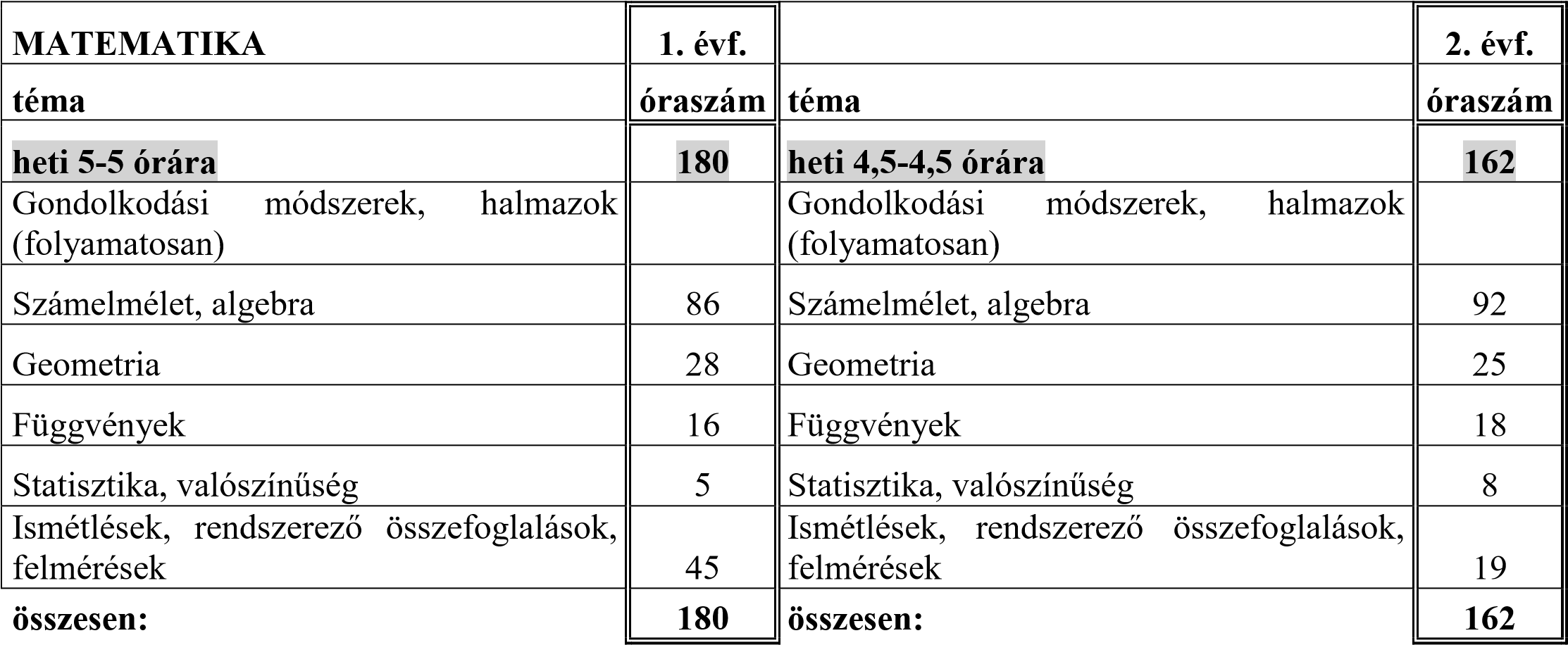 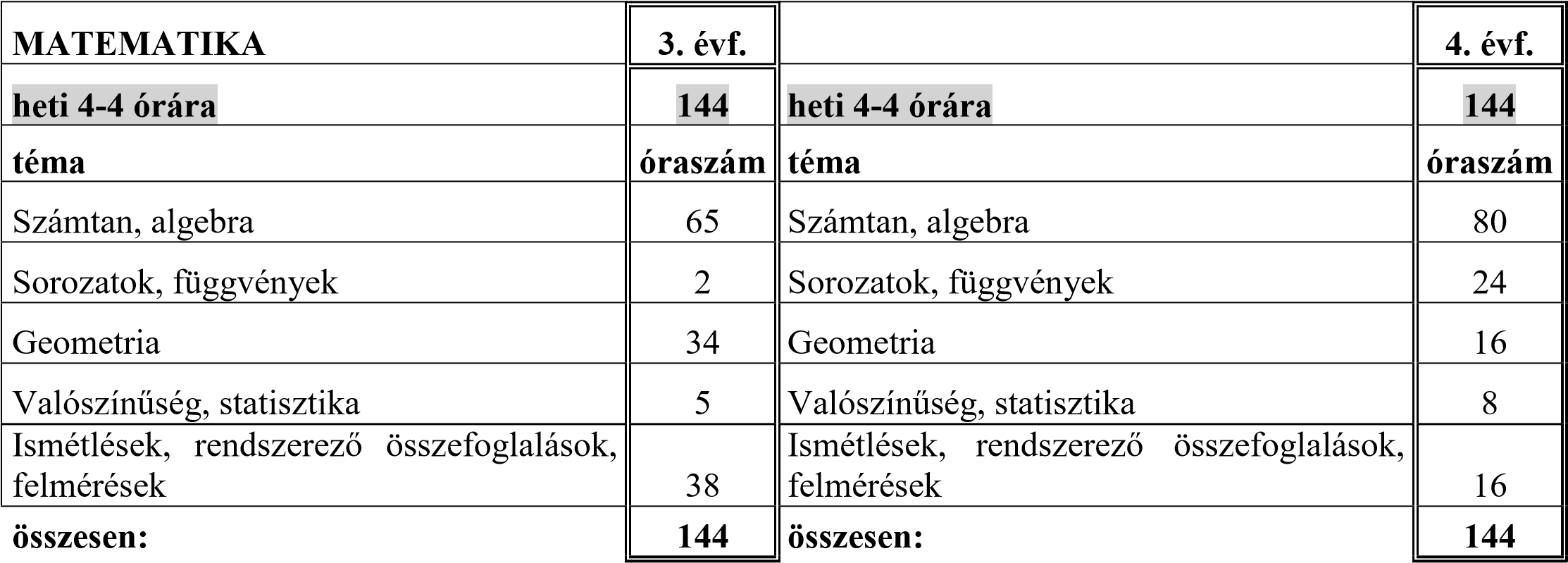 4.3.3.KÖRNYEZETISMERET 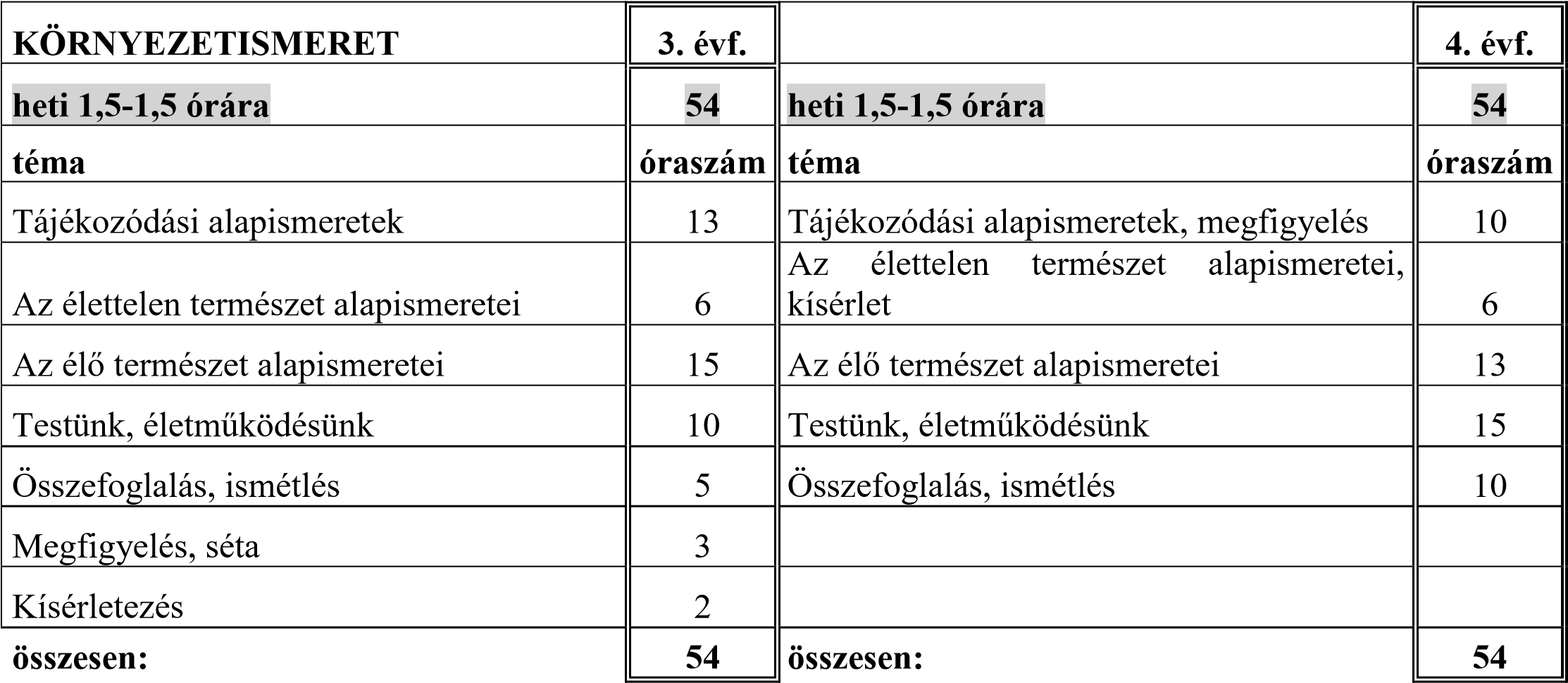 4.3.4.ERKÖLCSTAN  Az „Etika/Hit- és erkölcstan” tantárgy értékelése Egyaránt használhatja az etika és bármelyik felekezetű hittantanár. A megfelelő szavak aláhúzásával nem derül ki, hogy melyiket választotta a tanuló. Szóbank a szöveges értékeléshez: órai munkája: aktív fegyelmezett- együttműködő- passzív- fegyelmezetlen érdeklődése: kiemelkedő- megfelelő- mérsékelt tudása: kiemelkedő- biztos- jó- megfelelő- hiányos szívesen vesz részt: közös énekben- beszélgetésben- rajzban- játékban órán kívüli tevékenysége: szívesen vállal feladatot- részt vesz gyakorló programokban dicséret:……………………………………………………………………… 2. osztály év végétől már érdemjegy van. Elsősorban a tananyagismeretet osztályozzuk, de a magatartást és a szorgalmat is vegyük bele az érdemjegybe. magatartás: aktív, fegyelmezett és együttműködő (jeles)- figyelmeztetésre megjavul (jó) –              - passzív (közepes) szorgalom: érdeklődése kiemelkedő, lelkes (jeles) – megfelelő (jó) – mérsékelt (közepes) tananyagismeret: kiemelkedő (dicséretes) – biztos (jeles) – megfelelő (jó) – hiányos (közepes) – részt vett az órán (elégséges) 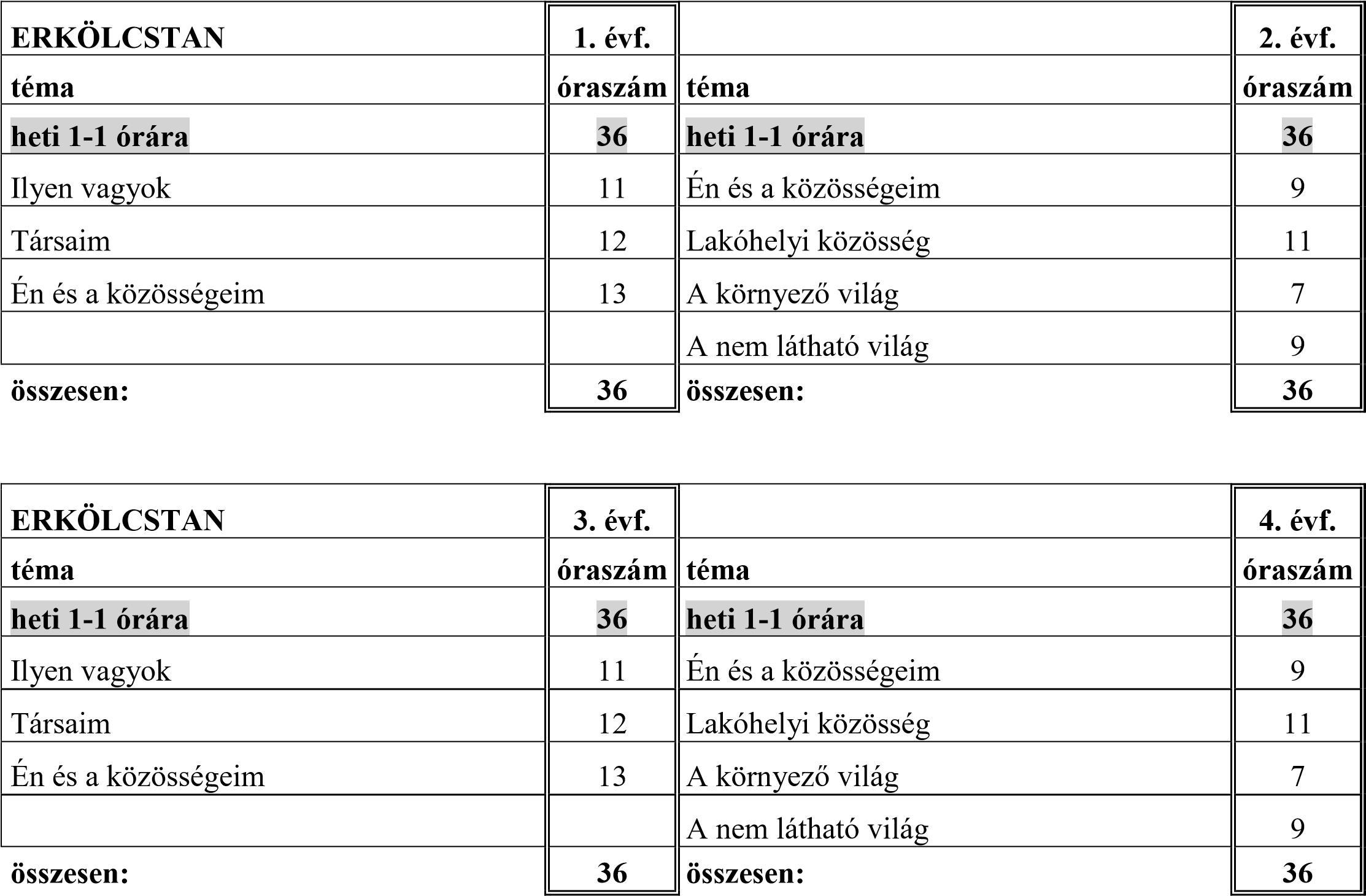 4.3.5.ANGOL NYELV 4.3.6.TECHNIKA 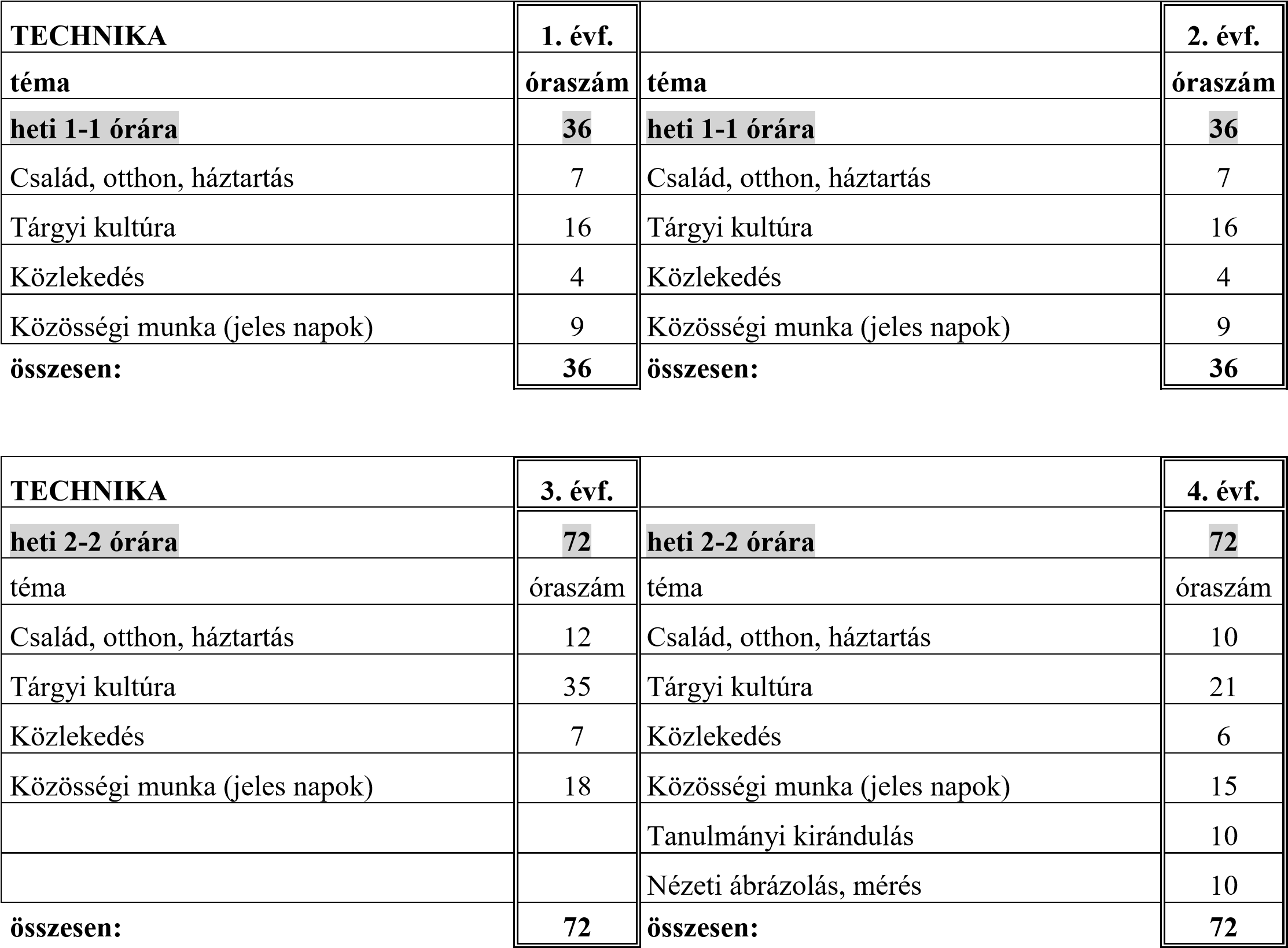 4.3.7.VIZUÁLIS KULTÚRA 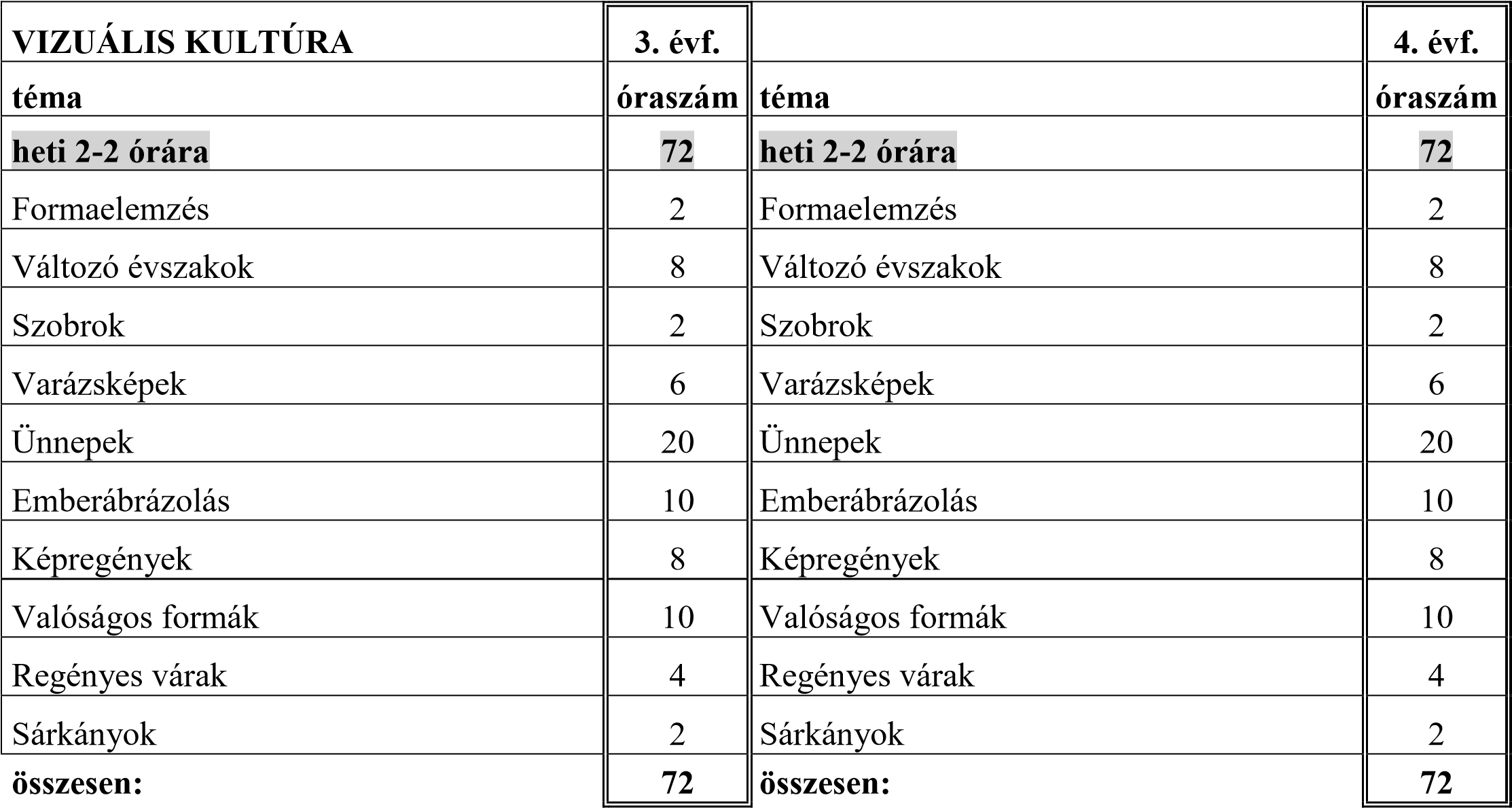 4.3.8.ÉNEK-ZENE 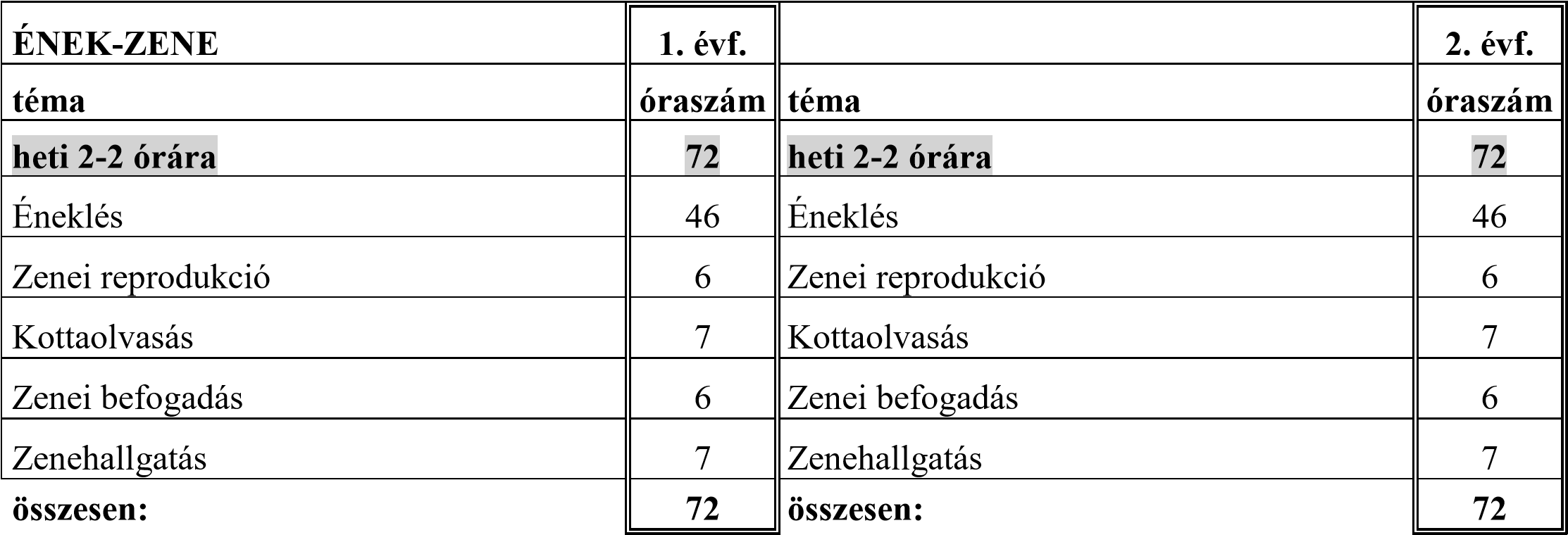 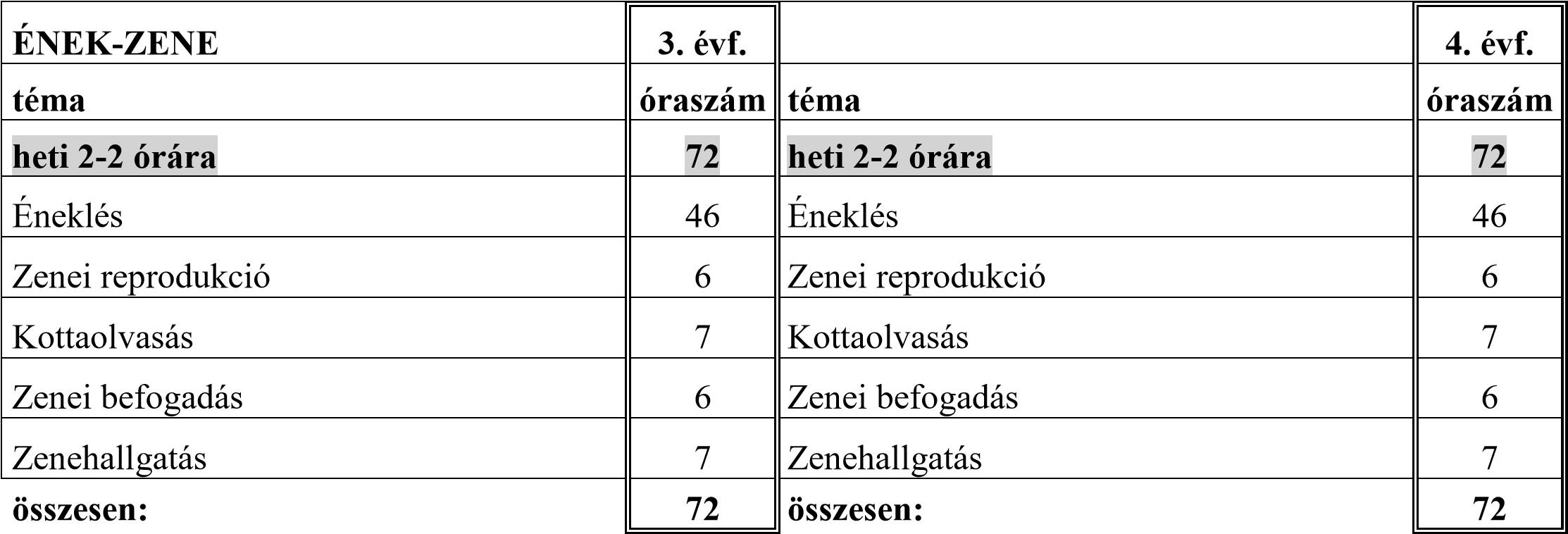 4.3.9.TESTNEVELÉS 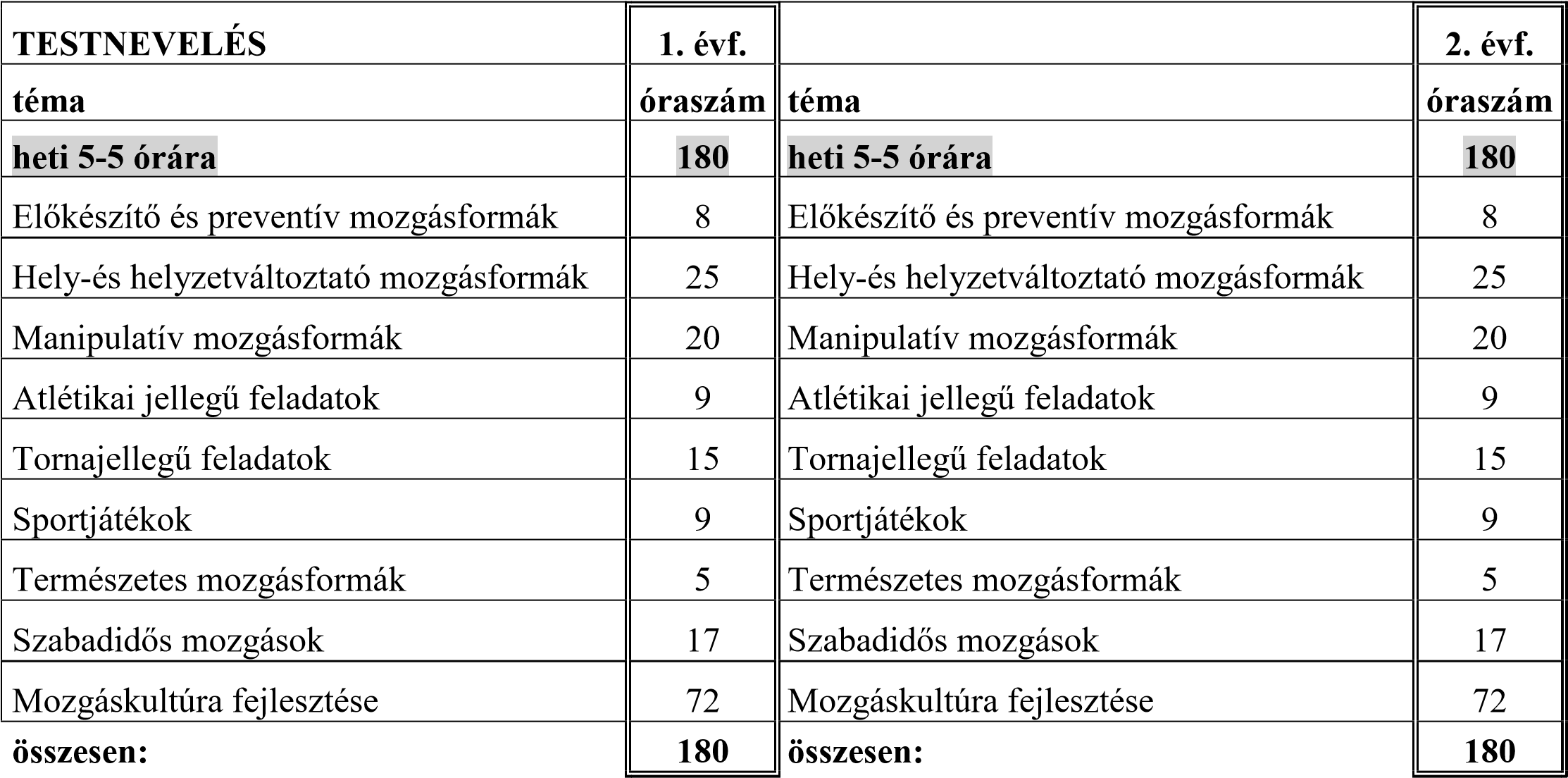 4.4. FELSŐ TAGOZAT – 2020/2021. tanévtől kifutó 4.4.1.MAGYAR NYELV és IRODALOM 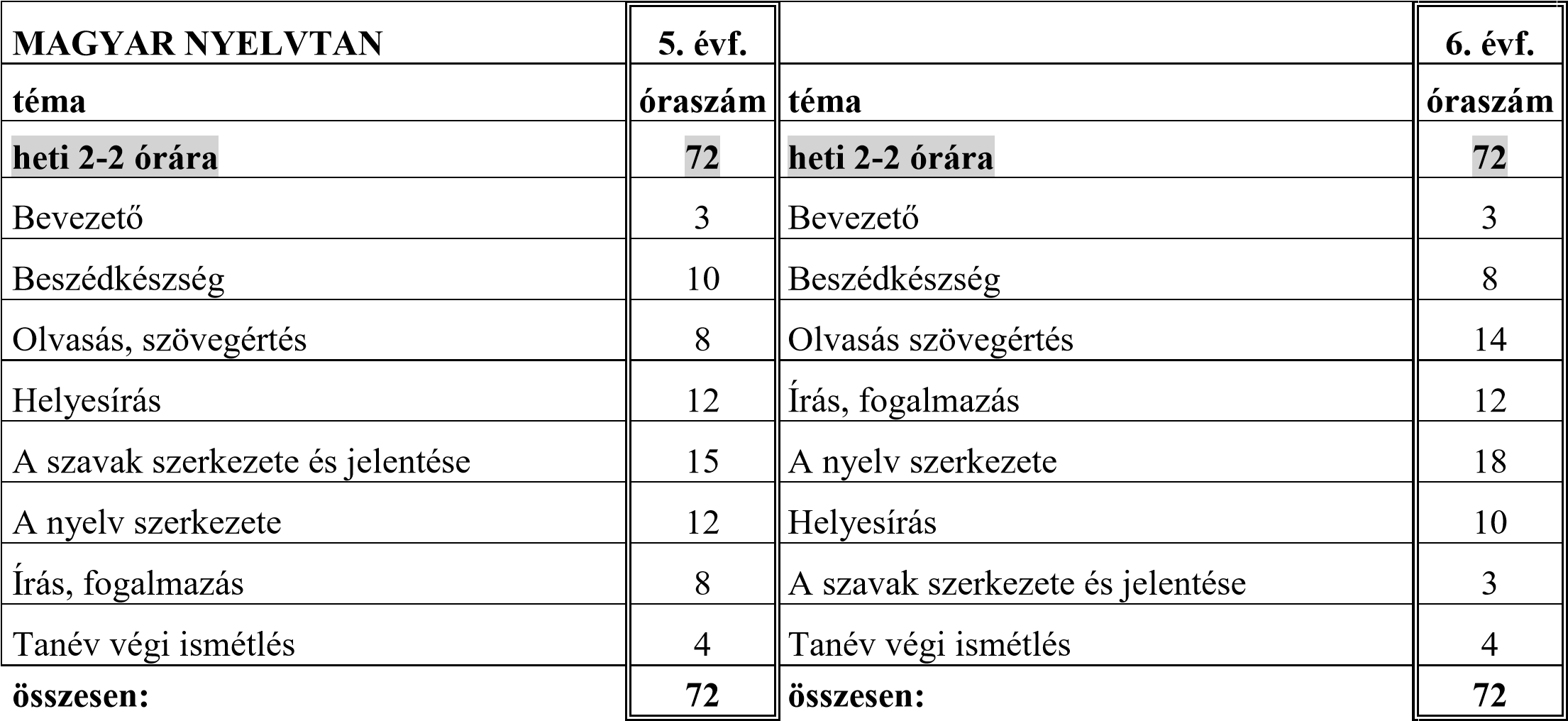 4.4.2.TÖRTÉNELEM 4.4.3.ANGOL NYELV 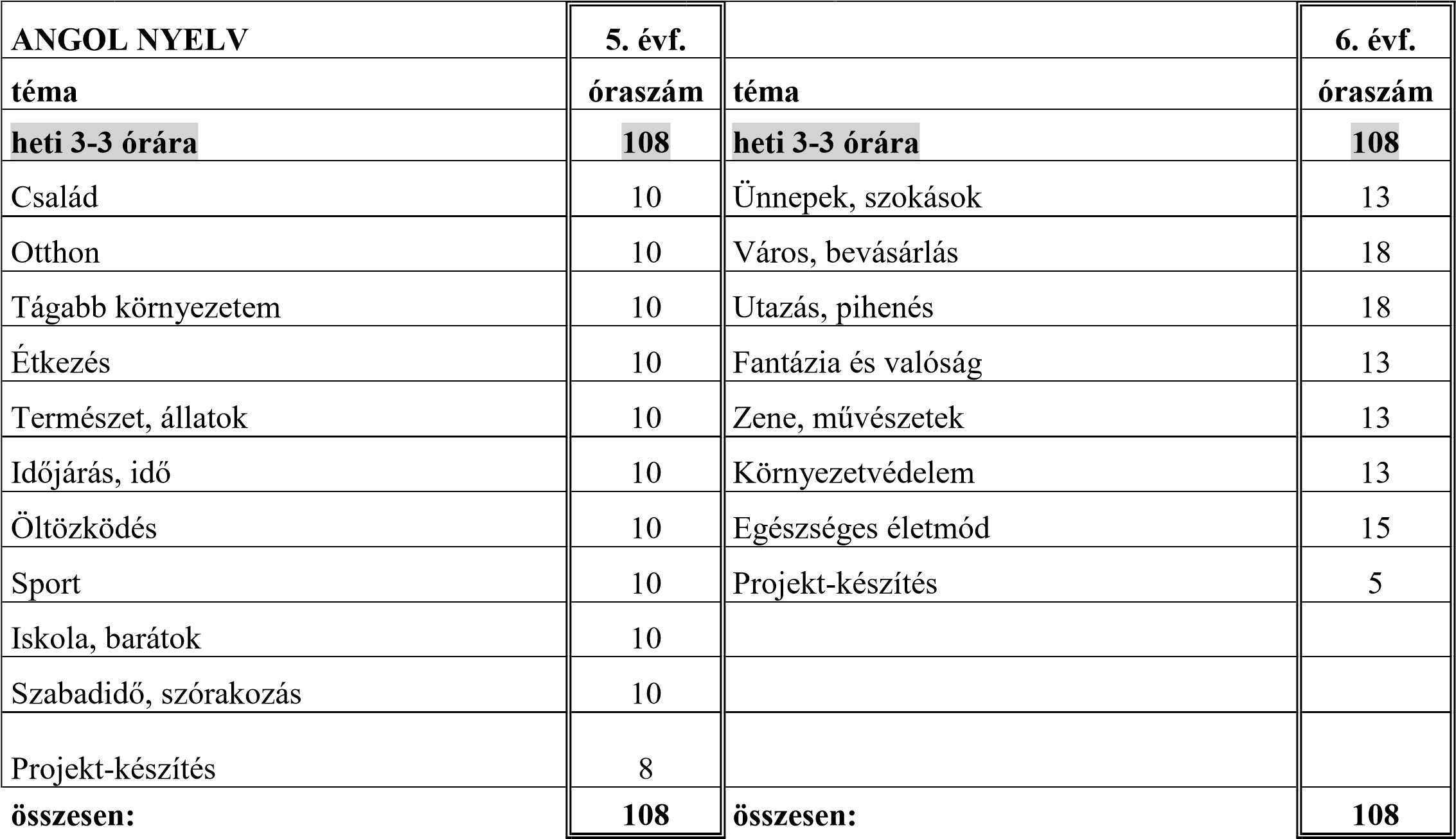 4.4.4.MATEMATIKA 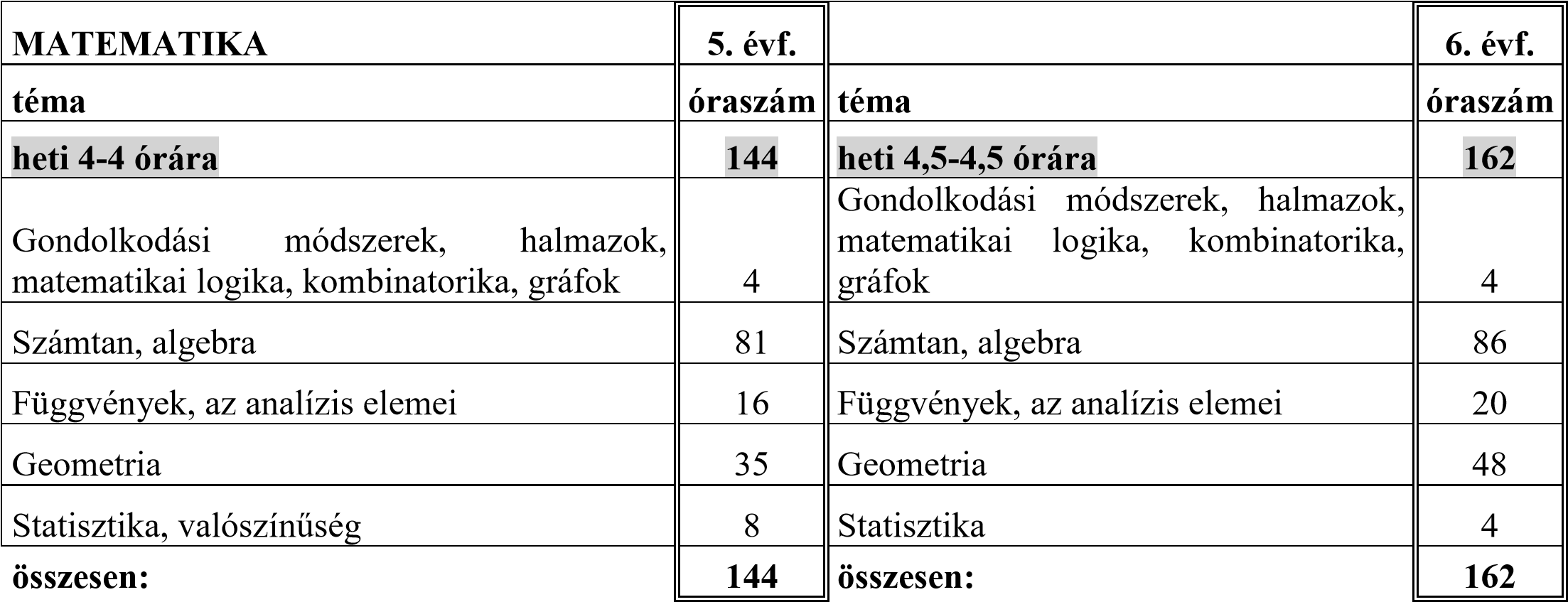 4.4.5.INFORMATIKA 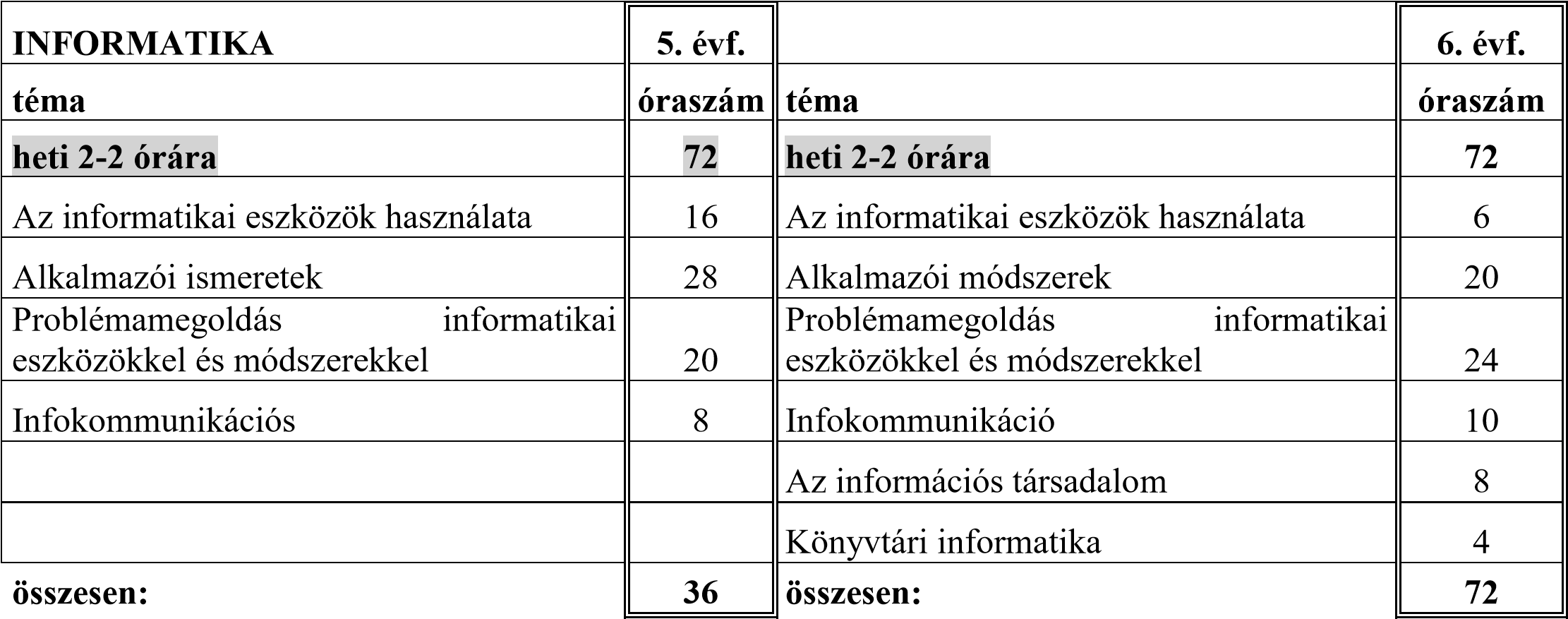 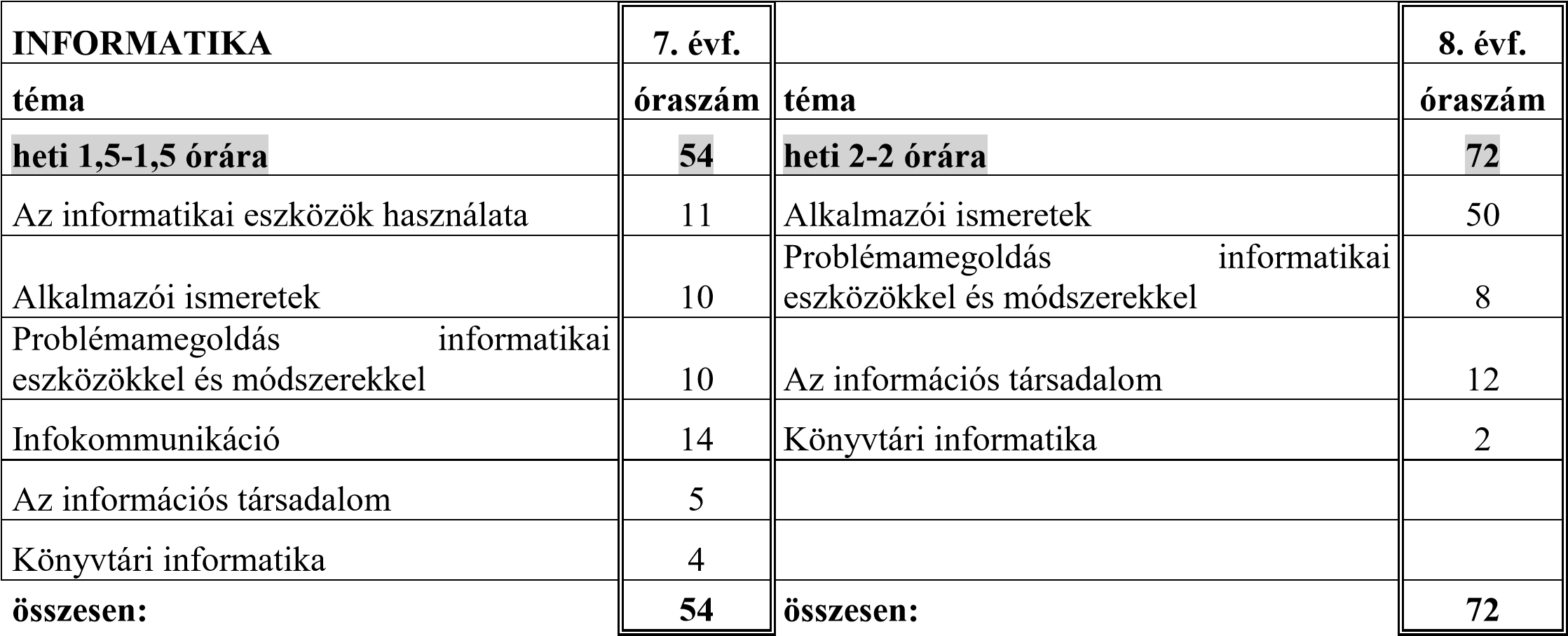 4.4.6.TERMÉSZETISMERET 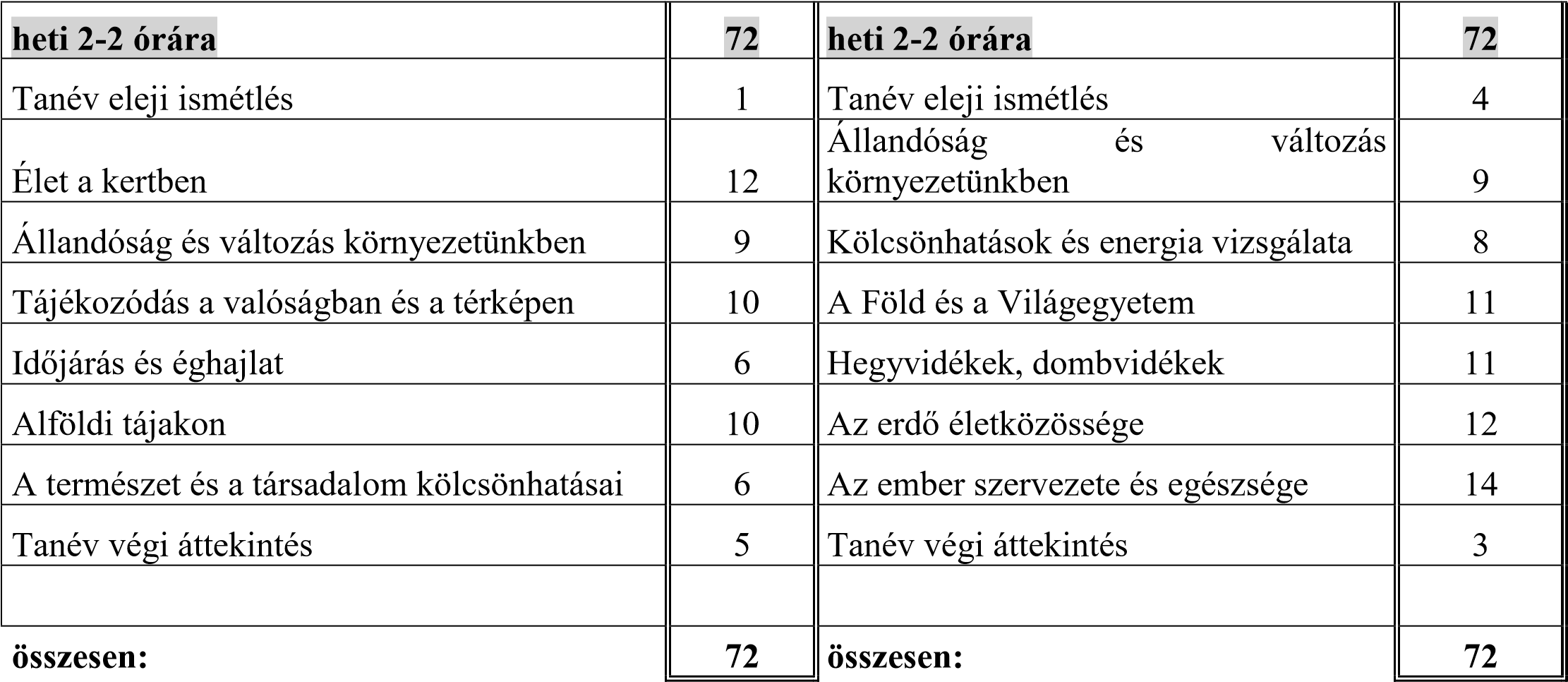 4.4.7.FIZIKA 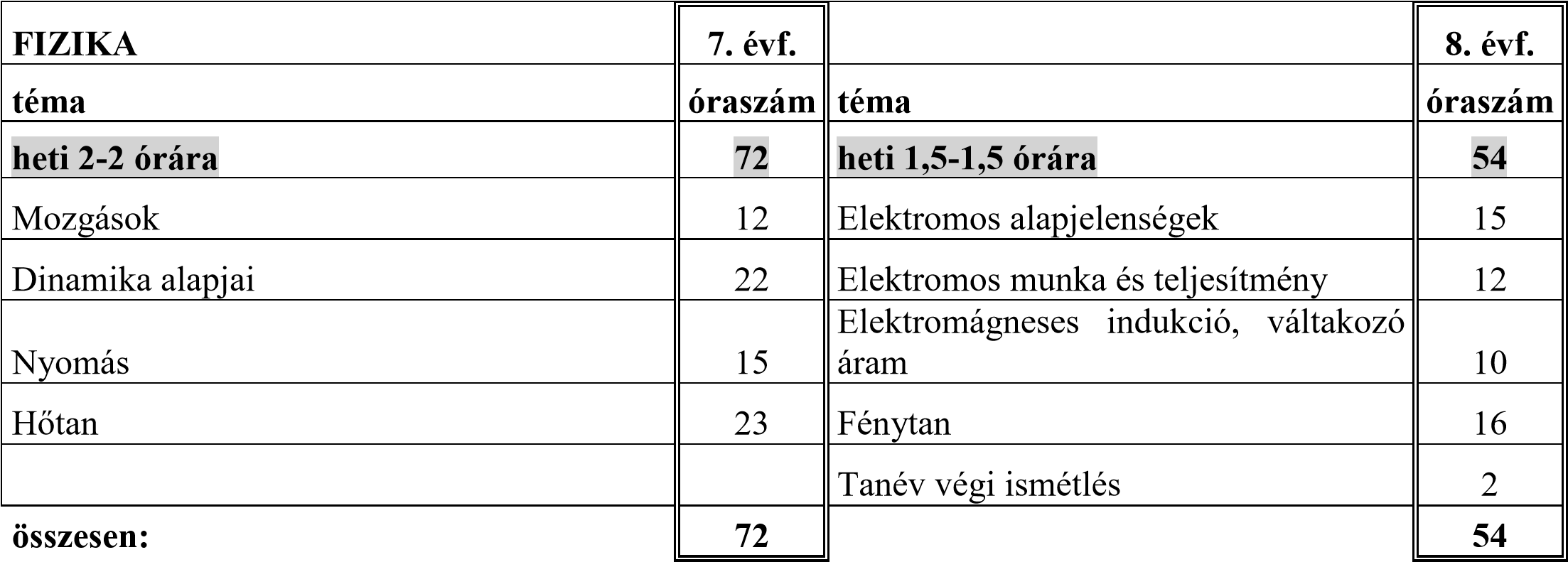 4.4.8.BIOLÓGIA 4.4.9.KÉMIA 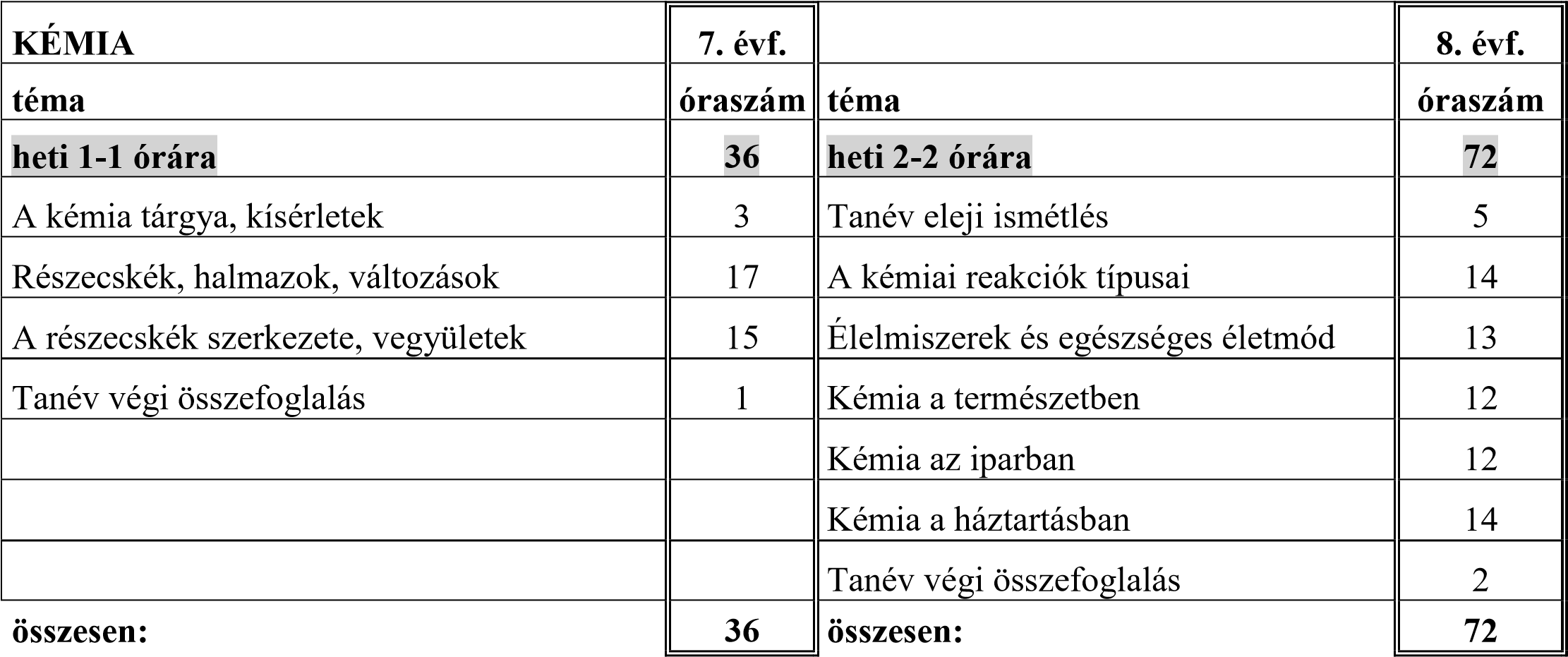 	4.4.10. 	FÖLDRAJZ 	4.4.11. 	ÉNEK-ZENE 	4.4.12. 	VIZUÁLIS KULTÚRA 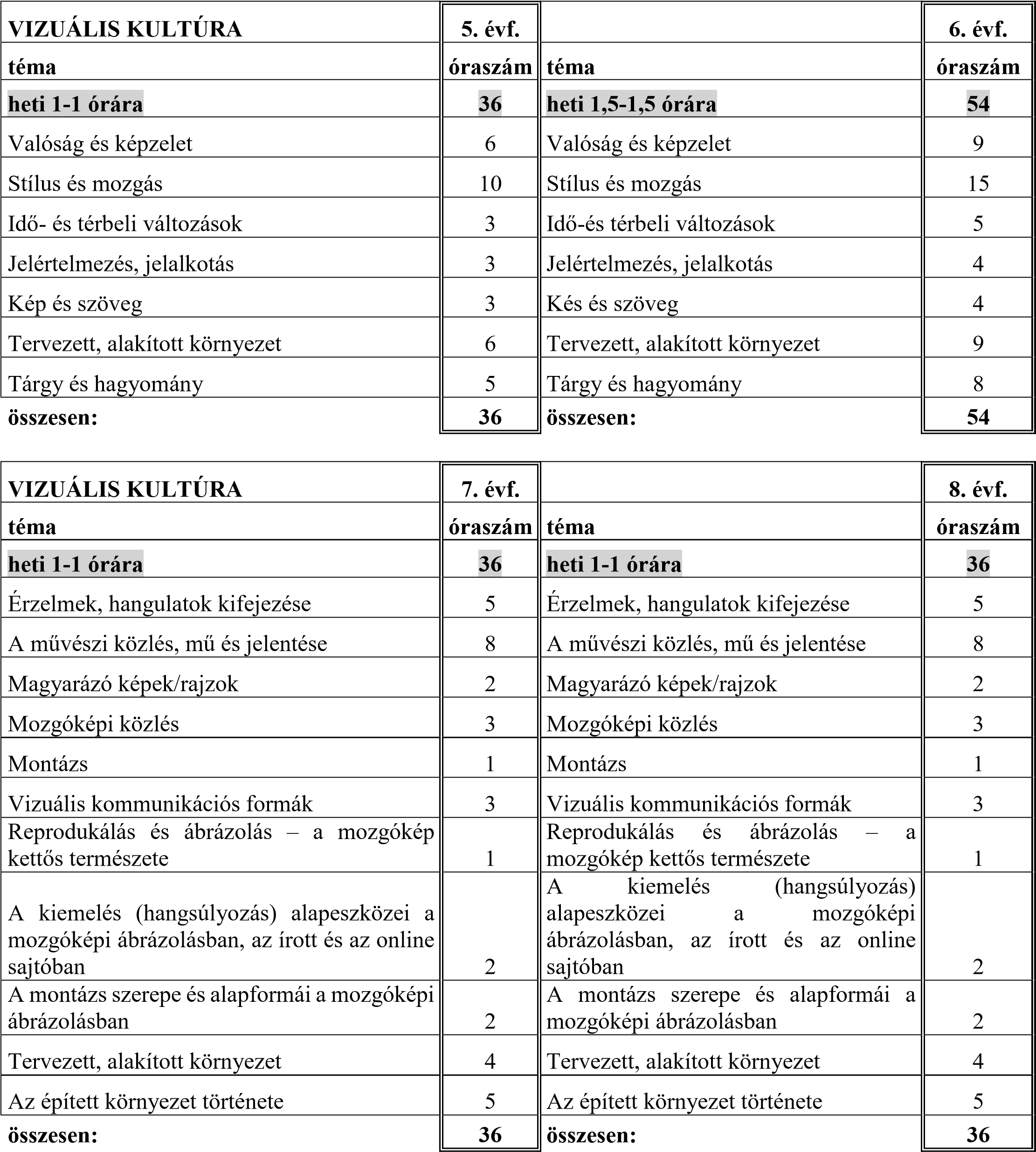 	4.4.13. 	TECHNIKA, ÉLETVITEL és GYAKORLAT 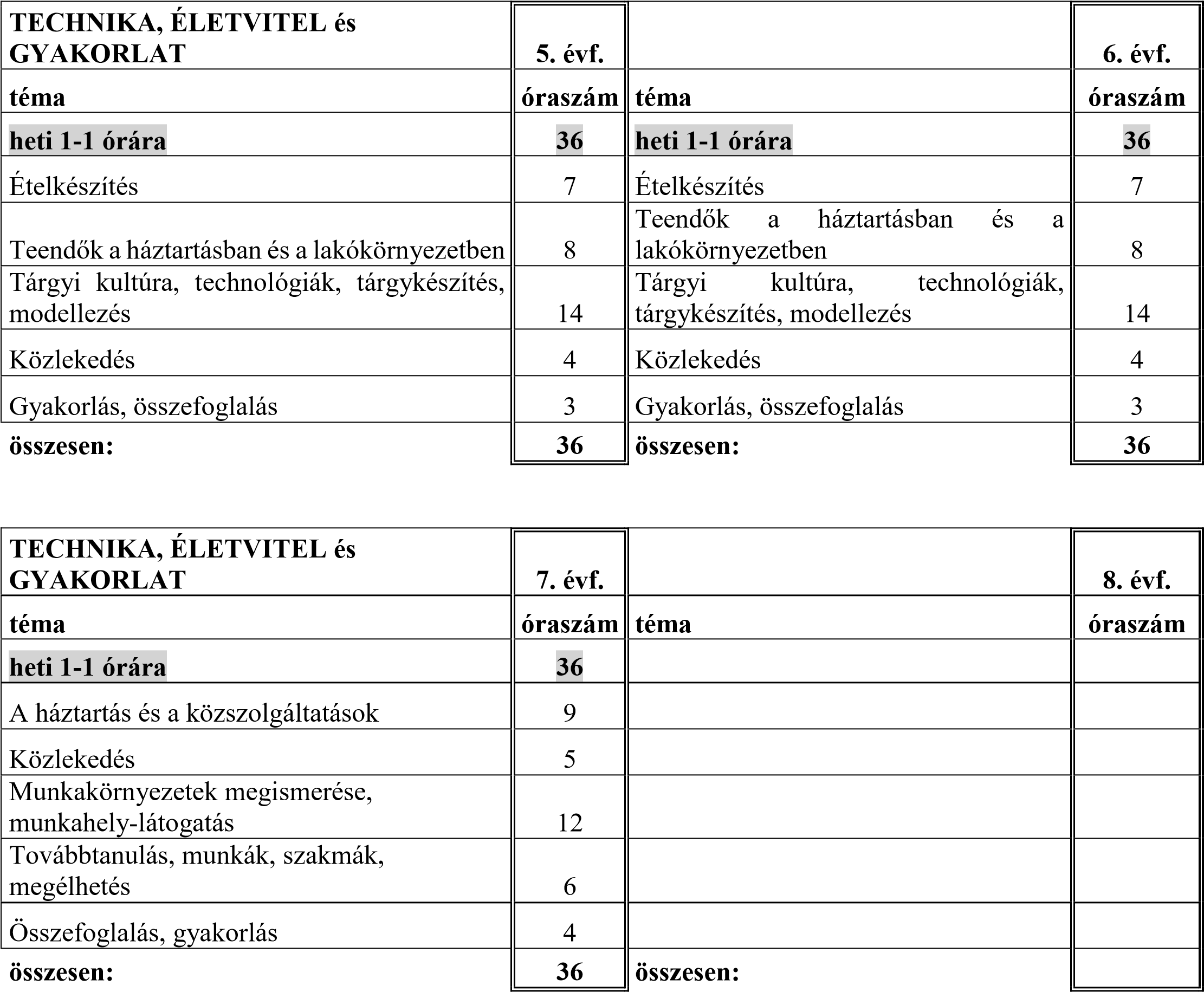 	4.4.14. 	TESTNEVELÉS 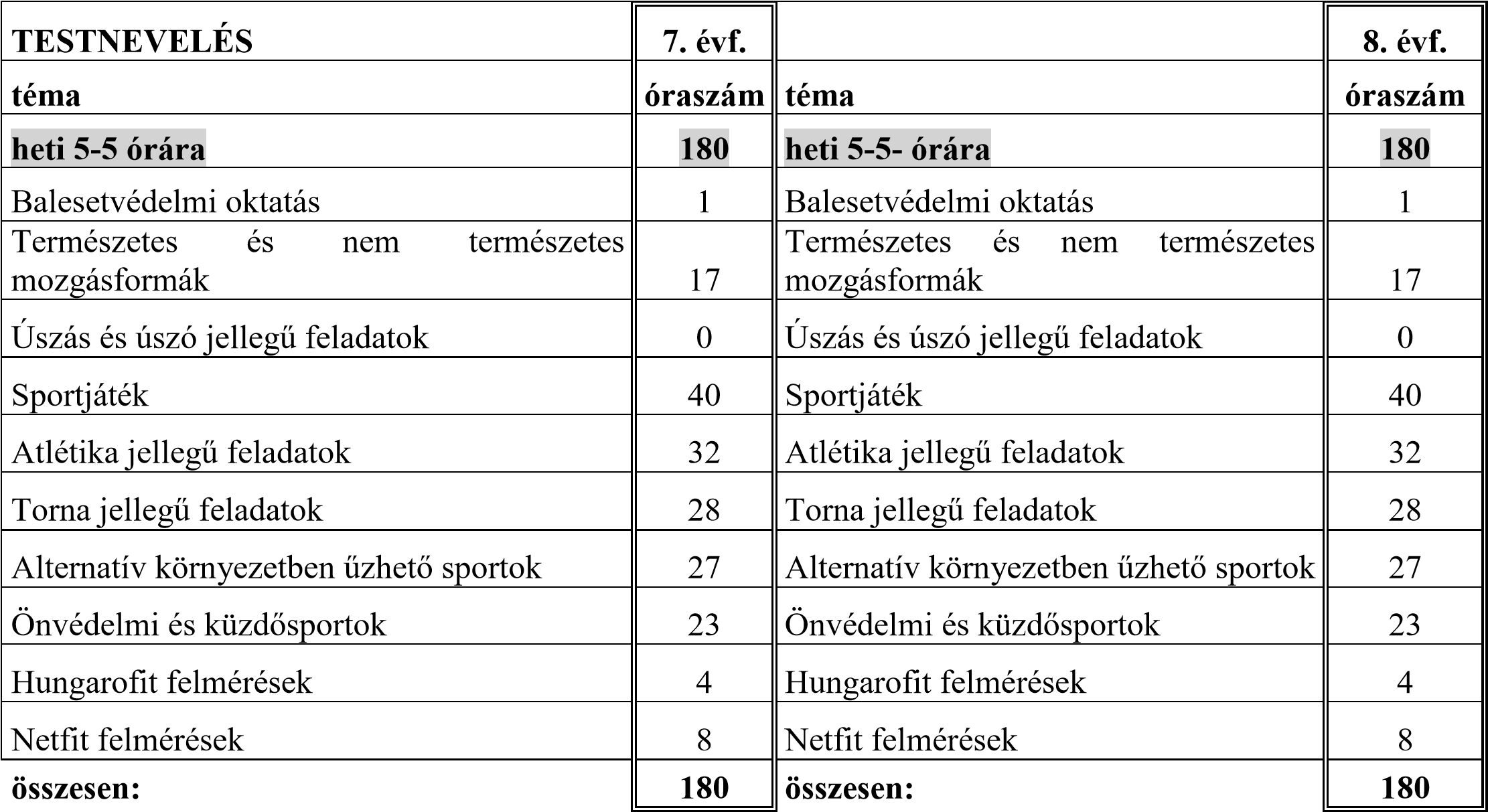 	4.4.15. 	HON-ÉS NÉPISMERET 	4.4.16. 	ERKÖLCSTAN 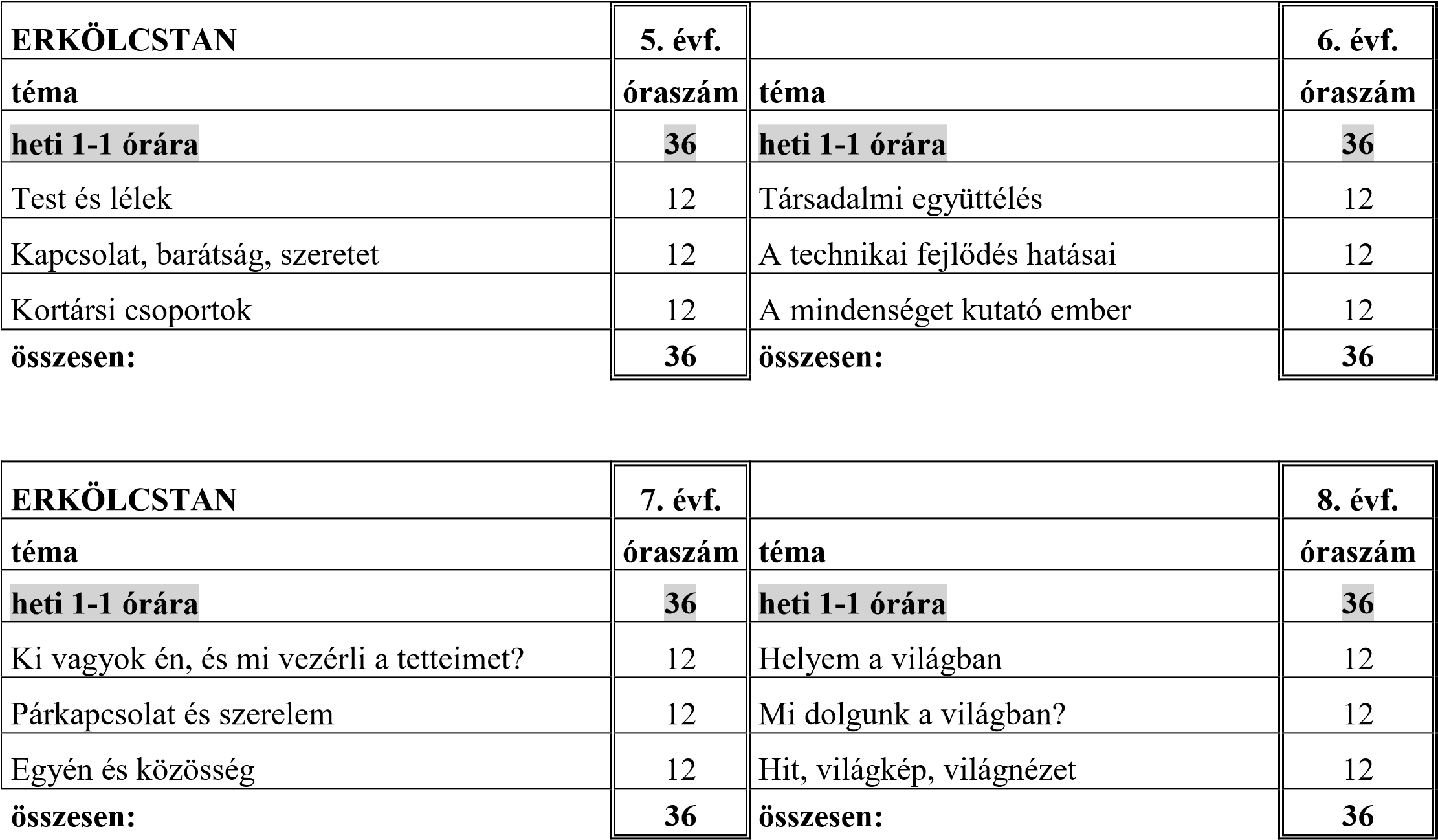  4.5. ALSÓ és FELSŐTAGOZAT – 2020/2021. tanévtől felmenő rendszerben5. Mellékletek 5.1	Melléklet – Személyi feltételek Név 				Képzettség 	TovábbképzésekBárány Brigitta 			1998. Gyógypedagógiai asszisztens2002. Nevelőtanár BSC 2002. Gyermek és ifjúságvédelmi tanfolyam 2012. ENNEAGRAM-Hatékony figyelem-és személyiségirányítás 30 óra 2012. Fejlesztő grafológia 60 óra 2013. Angol nyelv B1 420 óra 2017. Kréta pedagógus modul 30 óra 2018. EFOP 3.1.7.-Esélyteremtő intézményfejlesztési program-és eszközrendszer 30 óra 2018. Digitális történetmesélés LEGO eszközök alkalmazásával 30 óraBeliczay Krisztina		1991. Tanító BSC 1997. Drámajáték-vezető 1998. Népi gyermekjátékok 30 óra  2002. Piac, információ, marketing 2004. Számítástechnikai Alapképzés Pedagógusoknak 120 óra 2004. Tanítunk, tanulunk, de hogyan 30 óra 2007. Fejlesztő pedagógus BSC2009. Anyanyelvi fejlesztés játékosan 30 óra 2010. Tények-esélyek-utak az oktatásban 30 óra 2011. Nyelv-és beszédfejlesztő pedagógus2011. Állandóság és változás a pedagógiában 30 óra 2012. A részképességzavarokkal küzdő gyermekek a pedagógiában 10 óra 2015. Konfliktuskezelés a köznevelési intézményekben 30 óra 2017. Kréta pedagógus modul 30 óra 2019. A matematika tanulási zavarai 30 óra 2019. Olvasási és szövegértési problémák 5 óra Bereczkiné Buza Anett 		1995. Tanító BSC-népművelés szakkollégium 1999. Mentálhigiénés szakember 1998. „Személyiségfejlesztés módszertana hátrányos helyzetű és fogyatékos gyermekeket tanító pedagógusok számára” 2001. Fiatalok az élet küszöbén 2002. A Kedvesház – pedagógiai továbbképzési programja 150 óra 2002. Számítógép kezelő-használó 2010. Tanulói differenciálás heterogén csoportban 30 óra 2010. Hatékony tanulómegismerési technikák 30 óra 2010. Tanulás tanítása 30 óra 2010. Kooperatív módszertanra épülő együttműködés 30 óra 2011. Interaktív tábla használata a gyakorlatban 10 óra 2015. Harc a kiégés ellen 30 óra 2017. Közoktatási vezető szakvizsgázott pedagógus2017. Kréta pedagógus modul 30 óra 2018. Pedagógus II.2018. Esélyteremtő intézményfejlesztési program-és eszközrendszer 30 óraCsák Benedek László		2008. Tanító BSC-informatika szakkolégium 2013. Angol nyelvvizsga B1 komplex 2015. Konfliktuskezelés a köznevelési intézményekben 30 óra 2017. Kréta pedagógus modul 30 óra 2018. Esélyteremtő intézményfejlesztési program-és eszközrendszer 30 óraHalász Ottóné			1981. Tanító BSC-technika szakkollégium 1998. Gyakorlati segítségnyújtás tanmenetek készítéséhez 30 óra 2001. Diszlexia prevenció 50 óra 2001. „Sindelar-Zsoldos program-1” 30 óra 2003. Pedagógusok munkájának értékelése 30 óra 2003. Önfejlesztő Iskolák 2010. Mozgásterápia a tanulási nehézségek megelőzésére 60 óra 2017. Kréta pedagógus modul 30 óra 2018. Munkavédelmi képviselő alapképzés 16 óra 2018. Esélyteremtő intézményfejlesztési program-és eszközrendszer 30 óra2019. A matematika tanulási zavarainak felismerése és kezelése komplex segítségnyújtással 30 óra Hegedűsné Ternai Ágnes 	2002. Tanító BSC-történelem szakkollégium 2010. A számítógép alkalmazási lehetőségei a tanítás-tanulás folyamatában 30 óra2010. Projektpedagógia 30 óra 2010. Interaktív eszközök a tanórán 30 óra  2010. Az óvoda-iskola átmenet támogatása 30 óra  2010. Kompetencia alapú oktatás-matematika programcsomag 30 óra 2010. Együttnevelés 60 óra  2014. Népi játékok, néptáncmódszertan 30 óra 2014. NETFIT képzés 30 óra  2015. Ünnepek a néphagyományban 30 óra Jeneiné Lucz Mária 		1982. Tanító BSC-könyvtár-rajz szakkollégium 1987. Rajz szakos tanár 1998. Kézművestechnikák az általános iskolában 30 óra 1998. Az osztályfőnök nevelőmunkája 36 óra 2011. Számítógép kezelő-használó 120 óra 2007. Habilitációs és rehabilitációs tevékenységek alkalmazása a sajátos nevelési igényű tanulók integrált oktatásában 30 óra 2008. TELC középfokú nyelvvizsgára felkészítő tanfolyam 60 óra 2010. Tanulástanítás 30 óra 2015. Harc a kiégés ellen 30 óra 2015. A népi gyógymódok alkalmazási lehetőségei 30 óra 2017. Kréta pedagógus modul 30 óra2018. Esélyteremtő intézményfejlesztési program-és eszközrendszer 30 óra 2018. Pedagógus II.  2019. A pedagógusok digitális kompetenciájának megújítása EFOP-3.2.3. 30 óra Laskovicsné Ágoston Sarolta 	1990. Tanító BSC-környezetismeret szakkollégium  1998. Kézműves technikák 36 óra  1998. Mérés – értékelés a tanítás-tanulás folyamatában 30 óra  2002. Számítógép-kezelő-használó 120 óra  2005. Tájékozódási vizsgálat és fejlesztési ötletek 60 óra 2007. Az együttnevelés (integráló nevelés) elmélete és gyakorlata 120 óra 2009. Nem szakrendszerű oktatás kompetenciafejlesztő módszerekkel 120 óra 2010. Tanulástanítás 30 óra  2010. Kooperatív módszertanra épülő együttműködés 30 óra  2015. Konfliktuskezelés a köznevelési intézményekben 30 óra  2016. Kréta pedagógus modul 30 óra 2017. Játékra fel! 60 óra 2017. Pedagógusok felkészítése a minősítésre 10 óra 2018. Esélyteremtő intézményfejlesztési program-és eszközrendszer 30 óra 2018. Pedagógus II. Lukács Istvánné 			1980. Tanító BSC-ének és könyvtár szakkollégium 1998. Kulturális menedzser  2003. Számítógép kezelő-használó 120 óra 2010. A számítógép alkalmazási lehetőségei a tanítás-tanulás folyamatában 30 óra  2010. Vidékfejlesztő menedzser  2010. A számítógép alkalmazási lehetőségei a tanítás-tanulás folyamatában  2010. Tanulói differenciálás heterogén csoportban 30 óra  2010. Projektpedagógia, epochális oktatás 30 óra  2010. Interaktív eszközök a tanórán 30 óra  2010. A tevékenységközpontú pedagógiák alkalmazására való felkészítés – a kompetencia alapú oktatást szolgálópedagógiai elvek, módszertani és tanulásszervezési eljárások megismertetése 30 óra  2010. Tanulástanítás 30 óra  2010. Együttnevelés – az inkluzív, befogadó pedagógia elmélete és gyakorlata 60 óra 2010. A kompetencia alapú programcsomagok alkalmazása szövegértés-szövegalkotás programcsomag az 1-4. évfolyamon 30 óra  2015. Pedagógusok felkészítése a tanfelügyeleti ellenőrzésre 10 óra  2015. Harc a kiégés ellen 30 óra  2015. Pedagógus II.  2017. Kréta pedagógus modul 30 óra  2018. Esélyteremtő intézményfejlesztési program-és eszközrendszer 30 óra Németh Tamás			2012. Történelem MSC 2015. Könyvtárpedagógia tanár MSC 2008. Német nyelvvizsga B2 komplex 2017. Kréta pedagógus modul 30 óra 2018. Digitális történetmesélés LEGO eszközök alkalmazásával 30 óra 2019. A pedagógusok digitális kompetenciájának megújítása EFOP-3.2.3. 30 óra 2019. MISZ 1. szintű iskolai íjászoktató 2020. Pedagógus I.Oroszné Kosztolányi Éva	2005. Földrajz szakos tanár BSC 2007. Angol szakos tanár BSC 2017. Kréta pedagógus modul 30 óra 2018. Esélyteremtő intézményfejlesztési program-és eszközrendszer 30 óra2018. Digitális történetmesélés LEGO eszközök alkalmazásával 30 óra 2019. A pedagógusok digitális kompetenciájának megújítása EFOP-3.2.3. 30 óra Papné Benkő Mónika 		2002. Tanító BSC-ember és társadalom szakkollégium 2011. Anglisztika BSC 2011. Interaktív tábla használata 10 óra 2011. Szótárismeret, szótárhasználat 5 óra2017. Angol műveltségterület 2015. Konfliktuskezelés 30 óra 2017. Kréta pedagógus modul 30 óra 2019. Röplabdázás az iskolában 30 óra Papné Mészáros Réka 		2001. Magyar-történelem szakos tanár BSC 2003. Angol nyelv B2 komplex nyelvvizsga 2004. Történelem bölcsész MSC 2007. Az együttnevelés (integráló nevelés) elmélete és gyakorlata2011. Okleveles magyartanár MSC  2011. Interaktív tábla használata 10 óra 2013. Az erkölcstan tantárgy tanításának elméleti és módszertani ismeretei 60 óra 2015. Konfliktuskezelés 30 óra 2017. Kréta pedagógus modul 30 óra Rozgonyi Zoltán 			1985. Matematika-kémia tanár BSC  1998. Az osztályfőnök nevelőmunkája 1998. Számítógép kezelő-használó OKJ 120 óra2007. Közoktatási vezető szakvizsga  2009. Nem szakrendszerű oktatás – kompetenciafejlesztő módszerekkel 2010. A számítógép alkalmazási lehetőségei a tanítás-tanulás folyamatában 2010. Tanulói differenciálás heterogén csoportban 30 óra 2010. Projektpedagógia 30 óra 2010. Interaktív eszközök a tanórán 30 óra 2010. Tanulástanítás 30 óra 2010. Kooperatív módszertanra épülő együttműködés 30 óra 2010. Kompetencia alapú oktatási programcsomagok alkalmazása,  matematika 30 óra 2010. A pedagógusok értékelési és fejlesztési kompetenciájának továbbfejlesztése 60 óra 2011. Interaktív tábla használata a pedagógiai gyakorlatban 10 óra 2015. Harc a kiégés ellen 30 óra 2016. Tanulói tevékenységek támogatása interaktív IKT eszközökkel 30 óra 2016. Pedagógus II. 2017. A labdarúgás módszertani és gyakorlati alapjai 30 óra 2017. Kréta pedagógus modul 30 óra 2018. GEOMATECH élményszerű matematika 84 óra 2018. Esélyteremtő intézményfejlesztési program és eszközrendszer 30 óra 2019. A pedagógusok digitális kompetenciájának megújítása EFOP-3.2.3. 30 óra Rozgonyiné Szabó Mária 	1982. Magyar-orosz nyelvszakos tanár BSC 1985. Művészeti oktató-színjátszó csoport vezetése „C”1995. Angol nyelvszakos nyelvtanár 1998. Az osztályfőnök nevelőmunkája 2001. Drámajáték vezető 2002. Számítógép kezelő-használó OKJ 120 óra 2005. Gyermekszínjátszó-rendező 2005. Európai nyelvtanulási napló alkalmazása 30 óra 2006. Európai nyelvtanulási napló alkalmazása 2007. A tanórai differenciálás megvalósításának lehetőségei a sajátos nevelési igényű tanulók integrált oktatásában 30 óra 2007. Európai nyelvtanulási napló alkalmazása2008. Nem szakrendszerű oktatás – kompetenciafejlesztő módszerekkel 120 óra 2013. Az erkölcstan tantárgy tanításának elméleti és módszertani ismeretei 60 óra 2014. Szótárazási kompetencia fejlesztése 5 óra 2015. Pedagógus II. 2015. Harc a kiégés ellen 30 óra 2017. Kréta pedagógus modul 30 óra 2018. Esélyteremtő intézményfejlesztési program-és eszközrendszer 30 óra 2019. A pedagógusok digitális kompetenciájának megújítása EFOP-3.2.3. 30 óra Sápi Attila 			1988. Matematika-fizika BSC 2007. Technika BSC 2010. Nem szakrendszerű oktatás – kompetenciafejlesztő módszerekkel 120 óra 2010. Tanulástanítás 30 óra 2011. Interaktív tábla használata a pedagógiai gyakorlatban 10 óra 2015. Harc a kiégés ellen 30 óra2017. Közoktatási vezető szakvizsgázott pedagógus 2017. Kréta pedagógus modul 30 óra 2018. GEOMATECH élményszerű matematika 84 óra 2019. Pedagógus II. 2019. A pedagógusok digitális kompetenciájának megújítása EFOP-3.2.3. 30 óra Tóthné Nóbik Marianna Ildikó 			1991. Számítógép programozó 1998. Óvodai-iskolai gyermekvédelmi felelősök tanfolyama 30 óra 2001. Tanító-informatika szakkollégium BSC 2002. A Kedvesház – pedagógiai továbbképzési programja 150 óra 2003. Fiatalok az élet küszöbén 21 óra 2007. Számítástechnika  BSC 2008. Pedagógiai és pszichológiai ismeretek a nem szakrendszerű eredményes oktatáshoz 120 óra 2010. Tanulói differenciálás heterogén csoportban 30 óra 2010. Tanulástanítás 30 óra 2010. Kooperatív módszertanra épülő együttműködés 30 óra 2010. A pedagógusok értékelési és fejlesztési kompetenciájának továbbfejlesztése 60 óra  2011. Okleveles minőségfejlesztés –tanár MSC 2011. Interaktív tábla használata a pedagógiai gyakorlatban 10 óra2015. Harc a kiégés ellen 30 óra 2016. Interaktív táblák és tanulói válaszadó rendszerek pedagógiai alkalmazása 30 óra 2017. Közoktatási vezető szakvizsgázott pedagógus 2017. Kréta pedagógus modul 2018. GEOMATECH élményszerű természettudomány 84 óra 2018. Pedagógus II. 2019. A pedagógusok digitális kompetenciájának megújítása EFOP-3.2.3. 30 óra Vassné Lucz Klára 		1989. Tanító-anyanyelv szakkollégium BSC 1998. Kézművestechnikák az általános iskolában 2000. Nyelvészet és módszertan összefüggései, új eszközök és eljárások a francia nyelv tanításában 2001. Francia szak2004. Számítógép kezelő-használó OKJ 120 óra 2006. Európai nyelvtanulási napló alkalmazása 30 óra 2007. Európai nyelvtanulási napló alkalmazása 30 óra 2009. Nemszakrendszerű oktatás kompetenciafejlesztő módszerekkel 120 óra 2010. Országos Konferencia a sikeres napköziért 6 óra 2014. Szótárazási kompetencia fejlesztése 5 óra 2014. Franciatanítás kisiskolásoknak-Tanóravezetés-Interaktív tábla használata haladóknak 40 óra2014. NETFIT képzés 30 óra 2015. Franciatanítás-Sanzonok a francia idegennyelv órákon-Óratervezés és óravezetés interaktív tábla segítségével 36 óra 2015. Konfliktuskezelés a köznevelési intézményekben 30 óra 2017. Kréta pedagógus modul 30 óra 2017. Pedagógusok felkészítése a minősítésre 10 óra 2018.Esélyteremtő intézményfejlesztési program és eszközrendszer 30 óra 2019. A diszlexia-prevenciós olvasástanítási módszer alkalmazása az alapozó szakaszban 15 óra 2019. Olvasási és szövegértési problémák megoldása hatékony képességfejlesztő módszerekkel 5 óra Vighné Németh Ildikó 		1994. Biológia-kémia BSC 1997. Környezetvédelem BSC 1997. Környezetvédelem 90 óra 2003. Számítógép kezelő-használó OKJ 120 óra 2007. Az együttnevelés (integráló nevelés) elmélete és gyakorlata 120 óra 2008. Pedagógiai és pszichológiai ismeretek és módszerek a 6-12 éves korosztály nem szakrendszerű eredményes oktatásához 120 óra 2010. Projektpedagógia, epochális oktatás 30 óra 2011. Pályázatírás, projektmenedzsment változásmenedzsment a gyakorlatban 30 óra 2011. Mozaik módszertani nap 6 óra 2015. Intézményvezetők felkészítése önértékeléshez, tanfelügyeleti ellenőrzéshez és a pedagógus minősítéshez 30 óra 2015. Az intézmény adatfeltöltési felelősök az intézményekben, informatikai jellegű képzés 10 óra 2015. Közoktatási vezető szakvizsgázott pedagógus 2016. Pedagógus II.2017. Kréta pedagógus modul 30 óra 2018. Esélyteremtő intézményfejlesztési program és eszközrendszer 30 óra 2018. GEOMATECH élményszerű természettudomány 84 óra 2019. A pedagógusok digitális kompetenciájának megújítása EFOP-3.2.3. 30 óra Vigh Nóra 			2006. Matematika MSC 2010. Angol nyelvtanár MSC 2008. Spanyol középfokú B2 komplex nyelvvizsga 2009. Business English szakirányú nyelvvizsga 2011. Primary Essentials módszertani továbbképzés 30 óra  2011. Sulinet Digitális Tudásbázis keretrendszerének és digitális taneszközeinek használata a tanítás-tanulás folyamatában 30 óra 2011. Interaktív tábla használata a pedagógiai gyakorlatban 10 óra Szótárismeret, szótárhasználat 5 óra 2014. Szótárazási kompetencia fejlesztése 5 óra 2014. Konfliktuskezelés a köznevelési intézményekben 30 óra 2018. Digitális történetmesélés LEGO eszközök alkalmazásával 30 óra5.2	Melléklet  - Óvoda – iskola átmenet programterveA program célja Az új környezetbe való beilleszkedés és az új szokásrend kialakításának megkönnyítése. Szeptemberben ismerős tanító néni és korábban már megismert iskolai környezet várja az újdonsült kisdiákokat. Előzmények I. Óvodáskor fejlődés-lélektani háttere Az ember alapvető természetes impulzusai pozitív értelműek: állandó növekedési folyamat alapjai. Az ember racionalizált, szocializált lény. Negatív impulzusai nem spontán impulzusok, hanem a szeretet és más szükségletek frusztrációjára adott reakciók. Az embert az ún. aktualizációs tendencia hajtja előre. A személyiség nyílt, dinamikus, önszabályozó rendszer. A self kiválik a gyermeki fejlődés során. 3-6 éves kor fejlődés-lélektani jellemzői Érzékeny időszak, hiányosságai serdülőkorban pótolhatóak az ödipális korszak. A felettes-én (lelkiismeret) fejlődik a legjobban. Az ösztönök szocializációjának időszaka. Az énben integrálódnak az ösztönök. Belső szabályozó rendszert kell kifejleszteni az óvodásnak. Már képes megélni önmagát, önmagáról tud gondolkodni. Képes felidézni szüleit, gondolkodni a családjáról. Gondolkodása mágikus. A csodákban reménykedik. Úgy képzeli önmagát, mint akinek a gondolatai varázsolni tudnak. Ez enyhíti a félelmét, ami leginkább a szülő elvesztése. Ugyanakkor attól is fél, hogy a varázslásai valóra válnak. Képes az utánzásra, úgy, hogy azonosul. Ez nem tudatos azonosulás. Ezt a szimpátia kapcsolatok megelőzik. A külső szabályok belsővé kezdenek válni. A felettes-én kialakulása csak az azonosulással lehetséges. Ezzel befolyásolja az ösztöneit. Gondolkodása Piaget szerint egocentrikus. Az én van a központban. Ennek a lemondásával képes a gyerek arra, hogy a társas viselkedés szabályait elsajátítsa. A felettes-én kialakulásának feltételei szülői követelmények, tilalmak belsővé válnak (lelkiismeret kialakul), szülői elismerés, pozitív viszonyulás a gyerekkel, én ideál,szülő-gyerek kapcsolat pozitív része, ami elfogad, díjaz, jutalmaz, önjobbítás szándéka (szeretem magam, ilyen szeretnék lenni), képes az önmegfigyelésre, önfegyelemre képes (Csak az a gyerek, akinek van oka, hogy miért legyen önfegyelme.). Óvodáskorban kialakul a morál. Két összetevője:  - ideál 	     - lelkiismeret Heteronóm:  - külsőnek (felnőtt felé) kötelező    Autonóm:  - belsőből vezérelt Azok a szabályok, amelyeket nem volt alkalma a gyereknek kipróbálni, azok nem épülnek be a személyiségbe. Kevés szabályt kell adnunk, de azokat komolyan kell venni. Nemi identitás felismerése: az én tudat kialakulásának döntő fordulópontja. Nemi tudat az én tudatba beletartozik, hogy ő tudja, hogy fiú vagy lány. Ez a korszak ösztönös kor, vágyakkal telített. A lányok nagy figyelemmel fordulnak az apai illetve az ellentétes nemű szülő felé. Átélheti, hogy ő az apja számára fontos kislány, illetve a fiúk, hogy az anya számára fontos kisfiú. A későbbi párválasztásaink innen erednek. II. Kisiskoláskor Az iskolába kerülő gyerekek nem azonos fejlettségi szinten kerülnek az első osztályba.  Az eltérés okai különbözőek lehetnek fejlődésbeli késés, értelmi erők közötti különbségek, a felkészítés mértéke közti különbségek.Az azonos korosztályhoz tartozó gyermekek intellektuális fejlettségüket tekintve 2,5 év, magatartásuk fejlettségében 3 év eltérést mutatnak beiskolázáskor. Minden gyermek számára biztosítanunk kell, hogy sikeressé válhasson a tanulásban. Ezt csak akkor érhetjük el, ha a pszichikus funkciók fejlesztése, megerősítése folytatódik első osztályban. Esélyt kell adni a közel azonos szintre hozásukban. Olyan tanítási módszert kell alkalmaznunk, amely lehetőséget biztosít a tehetséggondozásra, és teret ad az egyéni ütemben való fejlődésre. Két legfontosabb meghatározója az iskolai tanulási folyamatnak a képesség és a hatékonyság.  Értelmezésük  képesség az, ami lehetővé teszi az új ismeretek befogadását,hatékonyság, hogy minden kisgyermek képességeihez mérten a legmagasabb szinten teljesíti az iskolai elvárásokat. Célunk az óvodából az iskolában való átmenet megkönnyítése, sikerorientálás biztosítása, örömteli legyen a tanulás, szeptember – játékos ismerkedés, szintfelmérés, finommotorika, október – szoktatási és előkészítési időszak, november – március: differenciált oktatás, április – június: ismétlés. III. Óvoda-iskola átmenet DIFER (diagnosztikus fejlődésvizsgáló rendszer 4 – 8 éveseknek). Az eredményes iskolakezdés kritikus feltételeinek elsajátítása 3 – 4 éves korban kezdődik. A leglassabban fejlődők esetében 8 – 9 éves kor végéig tart. Ahhoz, hogy megfelelő hatékonysággal tudjuk a gyerekeket az iskolában fejleszteni nagy segítség a diagnosztikus fejlődésvizsgáló rendszer, melyet az iskolakezdéskor alkalmazunk. A mérések A tesztek különböző értékelést tesznek lehetővé	elemenkénti analitikus diagnózis, összetevőnkénti analitikus diagnózis, tesztenkénti globális diagnózis. A DIFER-index: A legátfogóbb fejlődési mutató. A gyerek általános aktuális fejlettségét, fejlődési folyamatát jellemzi.  Az iskolaérettségi vizsgálat lépései intellektuális érettség, helyzetfelismerés, helyzetek megértése, feladattudat, monoton feladatokban való kitartás, teljesítményigény, manuális készség, szám- és mennyiségfogalom, verbális kifejezőkészség, emlékezet, lényegkiemelés, konfliktushelyzet megértése, szabály betartása, ismétlődési szabály betartása. Összegezve, képes-e arra, hogy az indulatok, érzések feszültségeit csökkentve, elfojtva, a szülővel azonosulva teljesítményorientált legyen. A szülőtől, a szülői kapcsolattól eltávolodva át tudja-e tenni érdeklődését az iskolára. Nevelési feladatokautonómia (függetlenségi törekvések engedése),kreativitás fejlődése, önszabályozás segítése csoportban, értéknek venni a decentrálási készséget (a másik szempontjainak figyelembe vétele),megtanítani a siker és a kudarc tűrésére (rivalizáció tanulása).    Problémák	 beilleszkedés,teljesítmény miatti szorongás. A gyerek libidóját lélektani problémák vonják el, illetve részösztön elnyomására kell sok energiát fordítania. Anyák szerepe  Túlvédő anya: Védtelen lesz a gyerek a kihívásokkal szemben. Éretlen személyiségű anyák: Diszharmónikus anya-gyermek kapcsolat. Ezeknél a gyermekeknél nyugtalan magatartást tapasztalhatunk. Türelmetlen a családi légkör, ahol rejtett elutasítást él át a gyerek. A gyerek is türelmetlenné válik ezáltal. Visszautasítja mindazt, amit a felnőtt társadalom kitűz feladatként. A 	kompetencia 	alapú 	oktatási 	módszer 	szerepe 	az 	óvoda-iskola 	átmenet megkönnyítésében A kompetencia alapú oktatás célja az, hogy a gyermekek a mindennapi életben hasznosítható tudással rendelkezzenek, tehát bármilyen helyzetben felmerülő problémát hatékonyan tudjanak megoldani. Bármely tanórán fejlesztett képességeknek más területeken, más tanórákon is alkalmazható képességgé kell válnia, és fordítva. Mivel a kisiskolás gyermek legfőbb tevékenysége a játék, ezért igen nagy hangsúlyt kap a fejlesztő folyamatokban az eszközhasználat és a megfelelő tanulási környezet kialakítása mellett. A fogalom kialakulásához szükséges a cselekvő, személyes tapasztalatszerzés. Különös tekintettel arra, hogy a kisiskolás gyermeknek nem az egyetlen és nem a legtermészetesebb kifejezési módja a nyelv, főként, ha valami újszerű dologról van szó. Ezért a megmutatást, eljátszást vagy lerajzolást éppúgy alkalmasnak tekinthetjük, mert ez a gondolataik önálló megfogalmazása, ami később szakszavakhoz, jelölésekhez vezet. A munkafolyamatokat problémafelvetésre építjük, amely, ahol csak lehet, életszerű helyzetekből indul ki, melyek a gyermekeket körülvevő világ jobb megértését segítik. A problémamegoldó gondolkodásra csak problémák megoldásával nevelhetünk, az alkotó gondolkodást alkotások létrehozásával fejleszthetjük. (Ha csupán a kész alkotás elemzése, szemlélése a feladat – annak létrehozása helyett -, az kreativitásukat nem fejleszti, és nem készteti őket önálló gondolkodása.) A megfelelő tanulási környezet kialakításához pedig számos pedagógiai módszer közül válogathatunk, melyek nem csak a játékos tanulást színesítik, de a szociális kompetenciák fejlődését is nagymértékben szolgálják (esélyegyenlőtlenség csökkentése, alkalmazkodóképesség, segítségnyújtás, együttműködés, mások tisztelete, meghallgatása) Ezek az úgynevezett kooperatív tanulási technikák, melyek alkalmazását szeretném fokozatosan beépíteni a tanórákba. A módszer lényege, hogy a kialakított csoportokon belül minden tagnak egyenrangú szerepe van és véleményezési joga. (szerepek lehetnek: eszközfelelős, jegyző, szóvivő stb., amit nem feltétlenül nekem kell kiosztani, ezzel is fejlődik a problémamegoldó képességük, kreativitásuk) Az eredményességhez pedig egymást ellenőrizni és segíteni kell. A hatékony tananyag-elsajátítás érdekében azonban a szerepeket a tanulási stílusoknak megfelelően oszthatjuk szét (ezek személyiségjegyek, adottságok). Tanulási stílusok a következők verbális, logikai, matematikai, vizuális, térbeli,zenei, ritmikus, interperszonális, auditív, mechanikus, testi, mozgási, impulzív (nem tudja megindokolni, de jó érzékkel rátapint). Felmérjük a tanulóknál ezen adottságok egymáshoz viszonyított arányát és a legerősebbek köré építjük a tanulási megközelítéseket, melyek a tanulók számára a legmegfelelőbb tanulási módot eredményezik. Játékos feladatok a különböző készségek, képességek fejlesztéséhez Játékban a tudás Olyan játékokat, feladatokat kell az előkészítő időszakban alkalmaznunk, melyek lehetőséget adnak arra, hogy a megismerő-intellektuális képességeket játszva fejlesszük (figyelem, gondolkodás, emlékezet, számfogalom, helyesírási készség). Néhány példa az alkalmazott játékokra. Figyelem fejlesztése Találd ki, hogy ki vagyok! Szükséges eszközök: székek, kendő Kétféleképpen is játszható a könnyebb változata a kisiskolások játéka. Kört alkotva ülünk, egy széket a kör közepére helyezünk. A játékvezető azt mondja, mindenkinek van egy perce, hogy jól megnézzük egymást! Majd kiválasztjuk az első játékost, akit kiküldünk a szobából. Közben egy jelentkezőt leültetünk a székre. Aki leült a székre, annak a székét a játékvezető székével szembe helyezzük át, ide fogjuk majd bevezetni a bekötött szemű játékost. Az ő feladata lesz kitalálni, hogy ki ül a székén. Kérdéseket tehet fel, melyekre csak a játékvezető válaszolhat. Pl. Szemüveges? Hosszú haja van? Felső tagozatosok úgy játsszák, hogy csak igennel és nemmel lehet válaszolni. (Tehát nem kérdezheti ezt pl.: Milyen színű a haja?) Alsósok, iskolába készülő óvodások kezdetben játszhatják úgy, hogy csak az arcot kell figyelni, vagy csak a ruhát, illetve lehet haj, szem színére rákérdezni.  Nehezebb változata felsősök és összeszokott közösségek számára: A kör közepén ül, akit ki kell találni, nem szólalhat meg senki, s a játékosnak érintés segítségével, kell kitalálni ki ül ott. Ha végképp nem sikerül az illető segítségül elváltoztatott hangon sziszeghet, köhöghet. Emlékezet Szólánc játék Körben ülünk, a játékvezető kezében a labda. Mond egy szót: ház, adja tovább a labdát a következő játékosnak, aki elismétli: ház és hozzáteszi kép, a következőnek már mind a két szót el kell ismételnie, és egyet hozzátenni. Addig játsszuk, amíg valakinél meg nem szakad a lánc. Ilyenkor megkérdezhetjük: Ki figyelt, ki tudja. Nehezíthetjük úgy a játékot, hogy nem sorba dobjuk a labdát. Felállíthatunk olyan szabályt is, hogy csak egyetlen szótagból álló, illetve későbbiekben két szótagosnál hosszabb szavakat ne mondjunk. Gondolkodás Fejezd be a gondolatom! A játékvezető az irányító, de általában a gyerekek nagyon hamar ráéreznek a szabályra, s ők maguk „indítanak” mondatokat. A játékvezető eldobja a labdát, s azt mondja: Fejezd be a gondolatom: a kutyának négy lába van, a csirkének … Télen hideg van, nyáron … A kutya ugat, a macska … Számolási készséget fejlesztő játékok Számlálás oda-vissza Pl. a 100-as számkörrel való ismerkedés részeként segít a számok egymás utániságának, egymáshoz való viszonyának felismerésében. Az „oda-vissza” irányban történő számolás hozzájárul a számszomszédok megismeréséhez, az összeadás-kivonás során a tízes átlépés megértéséhez. Játszható változatok: A játékvezető elindítja a sort: 34, 35, 36, 37 … folytasd!, illetve 87, 86, 85 …  Haladhatunk sorban, össze-vissza, s egy kicsit nehezebb változata, mikor úgy haladunk sorban, hogy néhány gyerek „nem szólal meg”, csak rámutatunk, s a következőnek úgy kell folytatni, mintha az ő számaik is elhangzottak volna! Természetesen játszhatjuk nagyobb számkörben is. (Nehezíthetjük úgy a játékot, hogy a játékvezető azt mondja: Sorold fel a 24 és a 36 közötti számokat! Sorold fel a 45 és a 28 közötti számokat! Sorold fel a 25-nél nagyobb és a 43-nál kisebb számokat! Sorold fel 97-nél kisebb és a 78-nál nagyobb számokat! Sorold fel a 36 és az 54 közötti nem páros számokat! …) Téri tájékozódás Ebben a szakaszban a saját testből indulunk ki, majd elvonatkoztatunk, s kis tárgyakat viszonyítunk egymáshoz. Kezdetben használjuk itt is még a kis szalagot vagy a szívecskét. Először saját testünkön kell a jobb, bal, stb. irányokat felismerni. Olyan feladatokat adhatunk, hogy emeld fel a bal kezed, mutasd meg a jobb lábad, fogd meg a bal kezeddel a jobb bokádat, vedd a labdát a jobb kezedbe, tedd a labdát magad mellé a földre a bal kezed felöli oldalra! Nagyon sokat segít a szalag (szívecske) használat abban is, ha szemben vannak egymással. (Az a kisgyermek, aki, ha az édesanyja leül vele szembe, s megkéri arra, hogy mutassa meg előbb melyik a saját jobb keze, majd melyik a vele szemben ülő édesanya jobb keze, s határozottan rámutat, az a kisgyermek már kialakult testsémával, biztos téri tájékozódással rendelkezik. Természetesen egy hosszú folyamat eredménye, s nem győzzük hangsúlyozni, az iskoláskor kezdetére kell kialakulnia. Tehát ezek a játékok nyugodtan lehetnek a nyári szórakozás részei! Rajzoljunk sort! Előrajzolok egy sormintát (kocka, háromszög, vagy virág-gomba-nap, s ezeket kell folytatnia tovább. Itt gyakorolhatjuk a folyamatos haladási irányt oly módon is, hogy mikor a sor végére ér, akkor a következő sort is a bal szélén kell kezdenie, s így kell majd szöveget is olvasni! Közös programok, rendezvények az óvoda és az iskola közötti átmenet időszakában Szeptember: visszalátogatás 	az óvodába, közös 	játék a régi 	ismerős társakkal, élménybeszámoló.  November: nyílt órák az iskolában: az óvó nénik meglátogatják volt nagycsoportosaikat, az ügyes kis elsősöket, akik büszkén bizonyítják frissen szerzett tudásukat. December: a nagycsoportosok meghívása az iskolai karácsonyi rendezvényre, melynek során megismerkedhetnek leendő tanító nénijükkel és az iskola épületével. Az ismerős dalokat közösen énekelhetik az iskolásokkal. Február: a nagycsoportosok meghívása az alsó tagozat farsangi suli-bulijára. A leendő elsős tanító nénik is részt vesznek az óvoda farsangi bálján. Március: óvodai nyílt foglalkozások, melyekre a tanító nénik is meghívást kapnak. A nagycsoportosok és az elsősök közös akadályversenye: első állomás az óvoda, utolsó állomás az iskola. Április: a leendő első osztályos tanító nénik részvétele az óvodai szülői értekezleten. Május: a nagycsoportosok bevonása az alsó tagozat gyermeknapi akadályversenyébe, meghívása a suli-bulira. Az óvoda és az iskola pedagógusai, valamint a szülők közös előadásokon vesznek részt, melyek mindenki számára hasznos tartalommal bírnak. 5.3	Melléklet - Összetartozás napjának állandó műsorterve Határtalanul c. dal szövegének értelmezése, és közös éneklése. Trianoni események felidézése történelmünkben. (Power Point előadás) Vers az összetartozásról. Ismerős arcok- Nélküled c. dalának meghallgatása. Közös visszaemlékezés a határtalanul programok megvalósulásáról. 5.4	Melléklet - Az EFOP-3.2.3-17-2017-00009 számú „Tanítsd ma a holnapot! című pályázat Az EFOP-3.2.3-17-2017-00009 számú „Tanítsd ma a holnapot! című pályázat célja a tanulók kulcskompetenciáinak, kiemelten a digitális eszközökkel támogatott szövegértés, matematika és természettudományi készségeinek, képességeinek a fejlesztése. A rendelkezésre álló digitális eszközökkel az órai munka során használva gyakorlatorientált interaktív pedagógiai módszerek segítségével tesszük lehetővé a diákok számára tudásuk és képességeik bővülését. További célunk, hogy az intézmények közötti együttműködéssel és a tapasztalatok megosztásával a digitális technológia használata épüljön be az alapkészségek fejlesztésére fókuszálva az intézmény mindennapos életébe. A pályázat megvalósítása során és az azt követő években növeljük a digitális eszközökkel és módszertannal támogatott tanórák arányát, ösztönözzük a pedagógusok által fejlesztett digitális tartalmak létrehozását. Intézményünk rendelkezik a Digitális Pedagógiai Módszertani Központ által elfogadott Digitális Fejlesztési Tervvel, mely a Pedagógiai Program mellékletét képezi. 5.5	Melléklet – Digitális fejlesztési tervDIGITÁLIS FEJLESZTÉSI TERVSzegvári Forray Máté Általános Iskola 
Az intézmény neve: Szegvári Forray Máté Általános Iskola és AMISzékhelye: 6600 Szegvár, Templom utca 2. OM azonosítója: 201538Fenntartó: Hódmezővásárhelyi Tankerületi Központ 
6800 Hódmezővásárhely, Kossuth tér 2Készítette: 	Tóthné Nóbik Mariann	Szabó Ferenc	Bernáth Ildikó2017. május 15BevezetésJelen dokumentum az EFOP-3.2.3-17 „Digitális környezet a köznevelésben” című felhíváshoz kapcsolódóan tartalmazza a teljes állapotfelmérést az intézményben alkalmazott digitális pedagógiai módszerekről, szervezeti és humán feltételeiről, a rendelkezésre álló IKT eszközeiről, továbbá meghatározza az intézményi fejlesztési célokat, feladatokat.A digitális fejlesztési programunkat Magyarország Digitális Oktatási Stratégiájában foglalt fejlesztési célok alapján álltottuk össze. I.	HELYZETELEMZÉSI.1	Az intézményben a gyakorlatban alkalmazott digitális pedagógiai eszköztár bemutatása:Iskolánk Szegvár nagyközség egyetlen alapfokú oktatási intézménye. Egy kistelepülés életében nagyon fontos szerepet tölt be az iskola. A település presztízsének, népességmegtartó erejének növelése nagymértékben függ az iskola lététől. Községi iskola lévén szembe kell nézni nagyon sok olyan dologgal, ami városi iskoláknál nem jelentkezik olyan hangsúlyosan. Nagy kihívást jelent a mindennapjainkban a magasabb létszámú hátrányos helyzetű tanulók felzárkóztatása, azaz az esélyegyenlőség garantálása, a minőségi oktatás biztosítása és a fogyasztói elvárások kielégítésének az igénye. Iskolánk az országos kompetenciaméréseken a nagyközségeknek megfelelő eredményt hozza évről-évre, de ezzel nem lehetünk elégedettek, mindenképpen egy magasabb szint elérésére kell törekednünk. Egyik fő feladatnak kell tekinteni az alapszintet el nem érő tanulók fejlesztését.Hogy ezen jogos elvárásoknak meg tudjunk felelni az oktató-nevelő munka folyamatos fejlesztésére van szükség. Ezek azok a körülmények, amit mi magunk is tudunk befolyásolni, a külső körülményektől eltérően. Ehhez szakmailag jól felkészült, a minőség iránt elkötelezett pedagógusoknak kell együtt dolgozni. Legfontosabb célnak tekintjük, hogy gyerekeink a nyolc év során a sokoldalú ismeretszerzés lehetősége mellett megszerezzék azokat a kulcskompetenciákat, amelyek az életük során majd segítségükre lesznek abban, hogy rugalmasabban tudjanak alkalmazkodni a változásokhoz, befolyásolni tudják a változásokat, és legfőképpen képesek legyenek saját sorsuk alakítására. Ahhoz, hogy tanulóink a munkerőpiacon érvényesülni tudjanak egyre nagyobb hangsúlyt kell fektetni a digitális kulcskompetencia fejlesztésére. Tanulóink digitális készségének fejlettségében szociális helyzetüktől függően jelentős különbségek mutatkoznak. Tudjuk, hogy a digitális készségekkel rendelkezők könnyebben és gyorsabban érnek el bizonyos szolgáltatásokat, előnyöket. Az esélyteremtés miatt is fontos, hogy kiemelten kezeljük a digitális készségek átadását.Iskolánk digitális pedagógiai eszköztárának tanítási-tanulási gyakorlatába való beépítésénél nagy szerepet játszott a TÁMOP 3.1.4 Kompetencia alapú oktatás című pályázat valamint a TIOP-1.1.1.A-15/1-2015-0001 „Köznevelési intézmények tantermi informatikai eszközeinek modernizációja” című pályázat. Ezen pályázatok révén javult intézményünk infrastrukturális ellátottsága. A képzések során pedagógusaink bővíthették ismereteiket a kompetencia alapú oktatás területén, valamint újabb digitális pedagógiai módszerekkel ismerkedtek meg.A digitális szövegértés fejlesztése még nem eléggé integráns része az iskolában átadandó tudásnak. Tanulóink informatika órán találkoznak vele. Más tantárgyak keretén belül leginkább az otthoni kutatómunkára korlátozódik. Ennek egyik oka, hogy nem rendelkezünk mobil eszközökkel, melyeket a tantermekben a tanulóink használni tudnának. Mivel egy informatika terem van, ezért nagyon kevés lehetőség nyílik arra, hogy más órán is használják a termet. Iskolánkban heti rendszerességgel robotika szakkör működik. Jelenleg csak három Lego Mindstorms EV3 készlettel rendelkezünk, ezért a tanítási órákon nem tudjuk használni az eszközöket.A tanítási és tanulási folyamat támogatására a pedagógusok kevésbé használják az IKT-eszközöket és a modern technológiát; A pedagógusok nagy része részt vett informatikai képzésben a 2000-es években, de ez a tudás elavult, rendszeres képzésekre lenne szükség.Már két éve részt veszünk a Digitális Témahét programban, mellyel pedagógusaink az IKT tanítási módszereiket gazdagíthatták.A meglévő eszközök elavultak, elromlottak. Jelenleg 11 interaktív táblával rendelkezünk, ez  a tantermek 61%-át jelenti. Sajnos ebből csak 5 táblát tudunk használni, mivel a projektorok elromlottak, és nem tudtuk pótolni őket.A pedagógusok a tanórák csekély százalékában használnak IKT eszközöket. Többnyire csak a neten elérhető tartalmakat építik be az óráikba, saját készítésű anyagot az informatika tantárgy kiételével nem igen használnak. A tanórákra való felkészüléshez, az adminisztrációs munkákhoz, levelezéshez, böngészéshez, közösségi oldalak látogatására és multimédiás elemek alkalmazására viszont napi szinten használják a számítógépet.Digitális naplót a következő tanévtől fogunk használni. Minden kolléga a tavasz folyamán elvégezte a Neptun KRÉTA (Köznevelési Regisztrációs és Tanulmányi Alaprendszer) a köznevelési intézmények oktatásszervezői feladatait támogató informatikai rendszer online kurzusát, mellyel felkészült a digitális napló használatára.A hiányos IKT-eszközrendszer nehezíti a korszerű informatikai ismeretek átadását. Tanulóinknak  az informatika órák kivételével kevés alkalom nyílik a digitális eszközök használatára, mivel nem rendelkezünk tanulói laptopokkal, táblagépekkel, okostelefonokkal.Iskolánk gyakorlatában a DIFER valamint a NETFIT online méréseket alkalmazzuk, valamint a szülői elégedettségméréseket saját készítésű online tesztekkel végezzük.Intézményünkben nem jelenik meg olyan mérés-értékelési keretrendszer, amely a tanulók/pedagógusok/szaktanárok aktuális digitális kompetenciáit mérné, illetve az egyéni fejlesztési utakat kijelölné, s ezt követően pedig visszamérné. Az iskola rendelkezik saját weblappal (forray-mate-altalanos-iskola.webnode.hu/), melyet iskolánk rendszergazdája frissít napi szinten.Fejlesztési szükségletek iskolánkban:Nyílt forráskódú szoftverek alkalmazása a számítógép alapú értékelés elterjesztésében és a tanulás szervezésében, folyamatában egyarántKözösségi hálózatok, web 2.0 alkalmazások használata a tanításban, amelyeket jelenleg túlnyomórészt a személyes életben, az informális tanulásban alkalmaznak, és amelyek előnyeit kihasználva beépíthetők a formális tanulásba is A kollaboráció és a tudásmegosztás integrálása a tanulási folyamatba, amikor a web 2.0 eszközei lehetővé teszik a közös munkát (dokumentumszerkesztés, jegyzetkészítés), a páros kommunikációt, a tartalomcserét A mobiltechnológia, mobiltanulás, 1:1 Személyre szabott tanulás és értékelés, melyek lehetővé válnak a bárhonnan elérhető ingyenes tudástárak, források, feladatok révén is Újragondolt tanulási tér, korlátok nélküli tanulás, amelyekben a hagyományos frontális tantermi környezet helyét átveszik az együttműködésre épülő, kereszttantervi szemléletű és felépítésű, motiváló környezetekAz egyéni bánásmódot igénylő tanulókat megsegítése terén a saját tanulási utak kijelölése, egyéni szinthez illeszkedő fejlesztés megvalósítása. Minden tantárgy esetében épüljön be médiatudatosságra való nevelés. I.2	Intézményi szervezeti és humán feltételek bemutatása:Iskolánk 8 osztályos általános iskolaként működik, jelenleg 14 tanulócsoporttal. A tanítás két épületben folyik, melyek egymástól kb. 500 m-re vannak. Az alsó tagozat 1-3. osztályig az Új Iskolában (Régiposta utca 1/b.), a 4. osztály és a felső tagozat pedig a fő épültben (Templom utca 2.)helyezkedik el. Az intézményvezetés és a titkárság a főépületben található. Az intézményvezetés egy vezetőből és egy helyettesből áll. Iskolánkban három munkaközösség működik, egy alsó tagozatos és két felső tagozatos (humán  és természettudományos munkaközösség). Pedagóguslétszám 25 fő. Az oktatást segítő munkatársak száma 4 fő. A tantestület pedagógusai közül 1 fő rendelkezik informatikatanári szakképesítéssel. A tantestületből 14 fő végzett különböző alapfokú számítógép- kezelői, használói tanfolyamot. Az intézmény rendszergazdai tevékenységét egy fő főállású rendszergazda végzi.Az intézményben dolgozók létszáma beosztás szerintAz informatika tantárgy oktatása a felső tagozaton kerül bevezetésre az alábbi heti óraszámokban.Az órák megtartása informatikateremben történik, minden tanulónak külön gép áll rendelkezésre. Hetente egyszer 2 órában robotikaszakkör  (12 fő) működik a felső tagozatos tanulók részére. Fejlesztési szükségletek:A tanítás folyamatán kívül a tanulás folyamatának gazdagítása az informatika által kínált lehetőségekkel. A tanítás folyamatában törekedni kell az online térben végzett közös alkotómunkákra. Az IKT használatára vonatkozó értékelési kultúra fejlesztése. A pedagógusok legyenek képesek megválasztani a tárgyhoz és a feladathoz illő IKT-eszközöket. Pedagógusaink vegyenek részt a digitális kompetenciafejlesztéshez kapcsolódó továbbképzéseken. Nem rendelkezünk digitális módszertani asszisztensekkel, akik segítenék a pedagógusok munkáját, és hasznos tanácsokkal lsegítenék munkájukat.Az intézmény szervezeti keretei adottak a digitális oktatási elemek bevezetésére, mind a tanórák, mind a tanórákon kívüli foglalkozások keretében biztosítható a lehetőség a módszertani átállásra. I.3	A rendelkezésre álló infrastruktúra, eszközpark bemutatása, fejlesztési szükségletek megjelölésévelI.3.1 Szegvári Forray Máté Általános Iskola Templom utca 2. szám alatti Telephelye                                                                                                                                         .Informatikai hálózatInternet hozzáférés:	SULINET 100/50 Mbps (Invitech Optikai kapcsolat) A telephely Internet ellátottsága 100%-os. A telephely WIFI lefedettsége 100%-os, így minden helyiség rendelkezik Internet kapcsolattal, de a kapcsolat minősége nem éri el a kívánatos szintet.A tantermek WIFI kapcsolaton keresztül csatlakoznak a hálózathoz. A kapcsolat minősége változó. Az accesspoint-tól távolabb eső termekben a kapcsolat lassú, időnként szakadozik. 1 db informatikai terem áll rendelkezésre 20 db tanulói munkaállomással + 1db tanári munkaállomás. Ezek a gépek vezetékes 100 Mbps Ethernet kapcsolattal csatlakoznak a hálózatunkhoz.A tanári szobában 1 db munkaállomás és 1 db fénymásoló/nyomtató áll rendelkezésre, mely készülékek szintén vezetékes 100 Mbps Ethernet kapcsolattal rendelkeznek. A tanári szobában a hálózati nyomtatás is megoldott. Az intézményvezetői, int.vez. helyettesi, iskolatitkári és rendszergazdai szobák és a könyvtár rendelkezik még ugyanilyen vezetékes hálózati kapcsolattal.IKT eszközök Hálózati eszközök:1 db Cisco 892FSP SULINET router3 db HP 1910-24 switch1 db TL-SL2428WEB switch1 db TL-WA5210GI.3.2	Szegvári Forray Máté Általános Iskola Régiposta utca 1/a. szám alatti telephelyeInformatikai hálózatInternet hozzáférés:	SULINET 100/50 Mbps	(Invitech Optikai kapcsolat)A telephely Internet ellátottsága100%-os. A telephely WIFI lefedettsége 100%-os, így minden helyiség rendelkezik Internet kapcsolattal, de a kapcsolat minősége nem éri el a kívánatos szintet.A tantermek WIFI kapcsolaton keresztül csatlakoznak a hálózathoz. A kapcsolat minősége változó. Az accesspoint-tól távolabb eső termekben a kapcsolat lassú, időnként szakadozik. Informatikai tanterem nincs.A tanári szobában 1 db munkaállomás és 1 db fénymásoló/nyomtató áll rendelkezésre, mely készülékek vezetékes 100 Mbps Ethernet kapcsolattal rendelkeznek. A tanári szobában a hálózati nyomtatás megoldott. IKT eszközökHálózati eszközök:1 db Cisco 892FSP SULINET router1 dbTL-WR741ND wifi router1 db TL-WA801ND wifi access poinI.3.3	Szegvári Forray Máté Általános Iskola eszközellátottsága mindösszesenPályázati beszerzéseink megvalósulása:2012: TIOP-1.1.1-07/1-2008 pályázat keretébenSzerver	1 dbPC munkaállomás	23 dbdigitális tábla set (interaktív tábla+projektor+hangszóró)	10 dbNotebook	12 dbWIFI router és access point 	3 db2014: TIOP-1.1.1-12/1-2012-0001 pályázat keretébenNotebook	3 db2016: TIOP-1.1.1.A-15/2-2015-0001 pályázat keretébenSzerver	1 dbPC munkaállomás	19 dbMonitor	10 dbswitch	3 dbSzoftverek:A szerverek és az asztali PC munkaállomások jogtiszta MS Windows 2008 R2, MS Windows 10 operációs rendszerrel és MS Office 2016 irodai programcsomaggal rendelkeznek. A notebook számítógépek jogtiszta MS Windows 10 és Windows 8.1 operációs rendszerekkel, MS Office 2016 irodai programcsomaggal és SMART Notebook szoftverrel rendelkeznek. Az oktatásban zömében a tankönyvekhez rendelkezésünkre bocsátott ingyenes digitális tananyagokat, segédleteket, és az online fellelhető tartalmakat használjuk. TartalomszolgáltatásBelső hálózatunkon saját fileszerverrel rendelkezünk. Az iskolai honlaphoz saját webszervert nem üzemeltetünk. A weboldalunk megjelenését ingyenesen igénybe vehető szolgáltatás útján oldjuk meg.Weblapunkon keresztül folyamatosan, naprakészen minden aktuális információt megosztunk. Archívumunkban a több éves tartalmak is visszakereshetőek.IT biztonságAz összes számítógépünk vírusvédelme biztosított. Védelemre az operációs rendszerbe integrál MS Defender vírus és kémprogram védelmi szoftvert használjuk. Valamennyi használt szoftverünkről biztonsági másolattal rendelkezünk.Az intézményvezetői és iskolatitkári gép folyamatos backup-olása biztosítva van.Fejlesztési szükségletek:A kábeles hálózat fejlesztésre, bővítésre szorul. A tantermek egyáltalán nem rendelkeznek vezetékes kapcsolattal. A WIFI lefedettség az épületek távoli pontjain nem kielégítő. Összességében sem képes 10-20 eszköznél többet egyidejűleg kiszolgáni.Az összes PC munkaállomás 17%-a üzemképtelen, 55%-a 3 évesnél idősebb színvonalú. A notebook állomány 100%-a 3 évesnél idősebb színvonalú. A digitális táblák projektorainak 50%-a üzemképtelen és folyamatosan újabb meghibásodások jelentkeznek. Alkatrész cseréjük megoldatlan, javításuk gazdaságtalan. Tartós üzemeltetésre tervezett típusra cserélésük erősen indokoltnak látszik. A notebook gépeink rendkívül lassúak, elavultak. Korszerű audiovizuális interaktív és 3D tartalmak kezelésére alkalmatlanok. Mobil eszközökkel (tablet) nem rendelkezünk.A tantárgyak és az oktatott tananyag jelentékeny hányadát nem tudjuk szoftveresen támogatni. Egyéni bánásmódot igénylő tanulóink részére korlátozottak a lehetőségeink.Infrastruktúra és eszközpark fejlesztésére vonatkozó célokA vezetékes és vezeték nélküli informatikai hálózat alkalmas legyen az összes tanterem és érintett közösségi terület megfelelő minőségű kommunikációjának biztosítására. Ebbe beleértjük az összes szaktantermet és a közösségi tereket is. Az intézmény számára a sávszélesség megfelelő legyen az oktatási tartalmak eléréséhez és a közösségi funkciók használatához. A tantermi eszközök tekintetében a tantermek 100%-nak felszerelése interaktív megjelenítő eszközzel és tanterem menedzsment szolgáltatás biztosítása a tanteremben lévő számítógépek és mobil eszközök kezelésére (képernyőmegosztás, internetelérés letiltása, felhasználó kezelés). A szaktantermi eszközök esetében a szaktantermek 100%-ának felszerelése megjelenítésre alkalmas interaktív megjelenítő eszközzel és az ehhez szükséges szemüvegekkel. Legalább egy számítástechnika szaktanteremben a fent leírt eszközökön felül tanulónként egy programozható robotot biztosítása. A természettudományos szaktantermekben legyenek digitális dataloggerek, szenzorok a természettudományos kísérletek támogatására. Multimédia labor kiépítése a könyvtárban (digitális kamera, VR-megjelenítő, multimédia szerkesztésére alkalmas munkaállomás és perifériák). Minden pedagógus rendelkezzen egy laptoppal, amely alkalmas a digitális tanórákra való felkészülésre, a tanórák megtartására (interaktív megjelenítő vezérlésére), valamint a digitális oktatási adminisztrációra. Legyen lehetőség a tanulók saját eszközeinek bevonására a tanítási folyamatba. Azon tanulók esetében, akik nem rendelkeznek a szükséges digitális saját eszközzel, az iskola biztosítsa a megfelelő eszközt. Ehhez az internethálózat kibővítése is szükséges. A pedagógusok számára az intézményben legyen elérhető olyan informatikai eszközkészlet (tablet, laptop vagy hibrid eszköz), amely a tanóra egy részében a tanulók meghatározott része vagy egésze számára hozzáférhető a tanteremben, vagy egy, a tantermen kívüli, erre a célra kijelölt térben. A különböző műveltségi területekhez változatos, jó minőségű, interaktív IKT tartalom biztosítása. Ez történhet külső beszerzéssel, de építünk a belső innovációra is: mind tanári mind tanulói oldalról. A munkaközösségek mentori segítséggel feltérképezik a rendelkezésre álló anyagokat, s ütemezést készítenek a műveltségi területük minimális lefedésére, majd a tananyagbázis gazdagítására. Egyéni bánásmódot igénylő tanulók (SNI, BTMN, tehetséges tanulók) részére tananyagok beszerzése. Az intézmény webhelyének fejlesztése, közösségi funkciókkal történő kiegészítése. A fenntartó és a szülők felé a szükséges folyamatos online információk biztosítása. A diákok tanórán kívüli online IKT tartalomszolgáltatása. A tartalomszolgáltatás alakuljon át: legyen virtuális közösségi tér az esélyegyenlőség biztosításával. Az eszközök, rendszerek és adatok biztonsági osztályokba sorolása. Szükség esetén a védett hálózati szegmensbe helyezése, az intézmény belső adatainak elkülönítése a diákok és tanárok felhasználói tárhelyétől. A digitális adatkezelés szabályozása, a biztonsági teendők rögzítése, beleértve a biztonsági mentés kérdését is, illetve a biztonsági frissítések ütemezését. Rendszeres biztonsági auditok szervezése, a látogatható webhelyek közül a káros tartalomúak szűrésének kiterjesztése az új munkaállomásokon is. A kiválasztott digitális pedagógiai módszer eredményes alkalmazhatóságának infrastrukturális feltételeinek meghatározása, a szükséges IKT eszközök, programhoz kapcsolódó taneszközök beszerzésére irányuló terv készítése Az intézményi digitális infrastruktúra fejlesztését a következő specifikáció szerint tervezzük megvalósítani: A tantermi eszközök tekintetében az alábbi fejlesztések szükségesek: A tantermek 100%-nak (12 db terem) felszerelése interaktív megjelenítő eszközzel. Tanterem menedzsment szolgáltatás biztosítása a tanteremben lévő számítógépek és mobil eszközök kezelésére (képernyőmegosztás, internetelérés letiltása, felhasználó kezelés). A szaktantermi eszközök esetében az alábbi fejlesztések szükségesek: A szaktantermek 100%-ának felszerelése (5 terem) megjelenítésre alkalmas interaktív megjelenítő eszközzel és az ehhez szükséges szemüvegekkel. Informatika szaktanterem létrehozása az Régiposta utcai épületünkben is, tanulónként egy-egy számítógéppel. Ez legalább 20 darab1 db 3D nyomtató beszerzése. Mivel két épületben tanítunk legalább két számítástechnika szaktanteremben a fent leírt eszközökön felül tanulónként egy programozható robotot biztosítása. Ez legalább 40 db. A természettudományos szaktantermekben legyenek digitális dataloggerek, szenzorok a természettudományos kísérletek támogatására. (Legalább 12 db). Multimédia labor kiépítése. (3 db digitális kamera, 3 db VR-megjelenítő, 3 db, multimédia szerkesztésére alkalmas munkaállomás és perifériák). Minden pedagógus rendelkezzen egy laptoppal (29 db), amely alkalmas a digitális tanórákra való felkészülésre, a tanórák megtartására (interaktív megjelenítő vezérlésére), valamint a digitális oktatási adminisztrációra. Legyen lehetőség a tanulók saját eszközeinek bevonására a tanítási folyamatba. Azon tanulók esetében, akik nem rendelkeznek a szükséges digitális saját eszközzel, az iskola tudjon biztosítani megfelelő eszközt (50 db okostelefon beszerzését tervezzük). Ehhez az internet és WIFI hálózat kibővítése is szükséges. A pedagógusok számára az intézményben legyen elérhető olyan informatikai eszközkészlet (tablet, laptop vagy hibrid eszköz), amely a tanóra egy részében a tanulók meghatározott része vagy egésze számára hozzáférhető a tanteremben, vagy egy, a tantermen kívüli, erre a célra kijelölt térben. Az iskola létszámának 20%-os lefedéséhez és a pedagógusok ellátásához 50 db táblagép szükséges). A különböző műveltségi területekhez változatos, jó minőségű, interaktív IKT tartalom biztosítása. Ez történhet külső beszerzéssel, de építünk a belső innovációra is: mind tanári mind tanulói oldalról. A munkaközösségek mentori segítséggel feltérképezik a rendelkezésre álló anyagokat, s ütemezést készítenek a műveltségi területük minimális lefedésére, majd a tananyagbázis gazdagítására. Egyéni bánásmódot igénylő tanulók (SNI, BTMN) részére tananyagok beszerzése. Jelenleg intézményünk gyermeklétszámának 26%-a küzd valamilyen tanulási, vagy magatartási nehézséggel, meglátásunk szerint ez az arány folyamatosan nő.Az intézmény webhelyének fejlesztése, közösségi funkciókkal történő kiegészítése. A fenntartó és a szülők felé a szükséges folyamatos online információk biztosítása. A diákok tanórán kívüli online IKT tartalomszolgáltatása. A tartalomszolgáltatás alakuljon át: legyen virtuális közösségi tér az esélyegyenlőség biztosításával. Ennek személyi vagy szolgáltatás-igénybevételi vonzatai is vannak.Az eszközök, rendszerek és adatok biztonsági osztályokba sorolása. Szükség esetén a védett hálózati szegmensbe helyezése, az intézmény belső adatainak elkülönítése a diákok és tanárok felhasználói tárhelyétől. A digitális adatkezelés szabályozása, a biztonsági teendők rögzítése, beleértve a biztonsági mentés kérdését is, illetve a biztonsági frissítések ütemezését. Rendszeres biztonsági auditok szervezése, a látogatható webhelyek közül a káros tartalomúak szűrésének kiterjesztése az új munkaállomásokon is.II.	Intézményi fejlesztési célok meghatározásaII.1	Pedagógiai célok a digitális pedagógia területénSzükséges a helyi tanterv felülvizsgálata, továbbfejlesztése a digitális kompetencia fejlesztésének támogatására. A tantervek kapcsolódási pontjainak kiegészítése minden kimeneti követelmény elem esetében a digitális kompetencia fejlesztését támogató elemmel. A nem informatika tantárgyak esetében is jelenjenek meg a tanuló digitális kulcskompetenciáinak használata.A pedagógusok IKT-tudása, módszertani kultúrája, motivációja és használata feleljen meg a digitális oktatás követelményeinekA továbbképzés rendszere biztosítsa minden pedagógusnak a szükséges digitális pedagógiaimódszertani ismereteket. A pedagógusok legyenek motiváltak és érdekeltek, abban hogy az IKT-eszközök használata beépüljön a tanulási-tanítási folyamatba. A médiatudatosságra nevelés napi szinten jelenjen meg az oktatásban és épüljön be az összes tantárgy oktatásának feladatai közé. A tanulók számára legyen kötelező a digitális eszközök használata az egymás közötti kollaboráció, illetve teljesítményük mérése és értékelése, a tanultak számonkérése során. A tanítás-tanulás folyamata segítse és támogassa a sajátos nevelési igényű tanulókat a felzárkóztatásban és az esélyegyenlőség megteremtésében, illetve saját képességeik kiteljesítésében, kihasználva az IKT lehetőségeit. Az IKT eszközök használata minden tantárgy esetében beépüljön a tanítás-tanulás és az értékelés folyamatába.A digitális kompetencia kiemelt kulcskompetencia jellegének megfelelően kiemelt kimeneti követelmény, amelyet a 8. évfolyam végén kötelező értékeléssel zárunk. A tanulók számára legyen biztosított az IKT-eszközök használatának lehetősége a tanulási folyamat támogatásához. A tanítás-tanulás folyamatát mind a pedagógusok, mind a tanulók felé támogassa olyan elektronikus platform, amely biztosítja az elektronikus tananyagok létrehozását, szerkesztését, megosztását, lejátszását, valamint mérésértékelési feladatok kiosztását és az eredmények begyűjtését, illetve – amennyiben ezt a feladat jellege lehetővé teszi – kiértékelését. A digitális mérés-értékelés épüljön be a tanítás-tanulás gyakorlatába, és támogassa az intézményi minőségirányítási folyamatokat. II.2	Az érintett fejlesztési célcsoportok meghatározása, közvetlen és közvetett célcsoportokra bontva.Közvetlen célcsoport:Pedagógusok:  Vegyenek részt a szükséges digitális pedagógiai módszertani továbbképzésben.Osszák meg egymás között tudásukat, adják át kollégáiknak ismereteiket. Vegyenek részt online pedagógiai módszertani közösségek munkájában.  Kapjanak módszertani és technikai támogatást a digitális oktatás, valamit a médiatudatosságra nevelés napi szintű megvalósításához mentori, szaktanácsadói támogatás keretében.  Szükséges IKT digitális módszertani asszisztensek biztosítása. A kiemelt figyelmet igénylő tanulók esetében az egyéni igényekhez alkalmazkodó módszerek bevezetése, a tanuló egyéni tanulási üteméhez illeszkedő tananyagok biztosítása. Közvetett célcsoport: szülőkA szülők, iskolahasználók körében tudatosítani a digitális kompetenciák jelentőségét a társadalmi, munkaerőpiaci, felsőoktatási, és egész életen át tartó tanulásban való sikeres részvétel lehetősége miatt. A Hódmezővásárhelyi Tankerületi Központ intézményeiben a digitális módszertani kultúra minél szélesebb körben való terjesztése.Az óvodák tájékoztatása az intézményben folyó digitális átállásról.II.3	Az intézmény szervezeti és humán feltételeinek javítására, fejlesztésére vonatkozó célok bemutatásaCélunk, hogy növekedjen az IKT-val támogatott tanórák aránya. Minél több tantárgy keretein belül jelenjenek meg a digitális oktatási tartalmak. A tanórán kívüli foglalkozásokon és a fejlesztő foglalkozásokon is terjedjenek el a digitális módszertanok.Pedagógusainkat motiválttá kell tenni a digitális átállás megvalósítására és a fejlesztésekben való részvételre. Törekedjenek arra, hogy minél változatos munkaformákat alkalmazzanak, keressenek és készítsenek új tartalmakat. Maguk a pedagógusok is kapcsolódjanak be a szakterületüknek megfelelő Web 2-es közösségi terek munkájába.II.4	Infrastruktúra és eszközpark fejlesztésére vonakozó célok megjelölése.A vezetékes és vezeték nélküli informatikai hálózat alkalmas legyen mind a két épületünkben a tanterem és érintett közösségi terület megfelelő minőségű kommunikációjának biztosítására. Ebbe beleértjük az összes szaktantermet és a közösségi tereket is. Az intézmény számára a sávszélesség megfelelő legyen az oktatási tartalmak eléréséhez és a közösségi funkciók használatához.  A tantermi eszközök tekintetében a tantermek 100%-nak felszerelése interaktív megjelenítő eszközzel és tanterem menedzsment szolgáltatás biztosítása a tanteremben lévő számítógépek és mobil eszközök kezelésére (képernyőmegosztás, internetelérés letiltása, felhasználó kezelés).  A szaktantermi eszközök esetében a szaktantermek 100%-ának felszerelése megjelenítésre alkalmas interaktív megjelenítő eszközzel és az ehhez szükséges szemüvegekkel.Az Új Iskola épületében (alsó tagozat) egy számítástechnikaterem kialakítása.3D nyomtató beszerzése.Legalább egy számítástechnika szaktanteremben a fent leírt eszközökön felül tanulónként egy programozható robotot biztosítása.  A természettudományos szaktantermekben legyenek digitális dataloggerek, szenzorok a természettudományos kísérletek támogatására.  Multimédia labor kiépítése a könyvtárban (digitális kamera, VR-megjelenítő, multimédia szerkesztésére alkalmas munkaállomás és perifériák).  Minden pedagógus rendelkezzen egy laptoppal, amely alkalmas a digitális tanórákra való felkészülésre, a tanórák megtartására (interaktív megjelenítő vezérlésére), valamint a digitális oktatási adminisztrációra.  Legyen lehetőség a tanulók saját eszközeinek bevonására a tanítási folyamatba. Azon tanulók esetében, akik nem rendelkeznek a szükséges digitális saját eszközzel, az iskola biztosítsa a megfelelő eszközt. Ehhez az internethálózat kibővítése is szükséges. A pedagógusok számára az intézményben legyen elérhető olyan informatikai eszközkészlet (tablet, laptop vagy hibrid eszköz), amely a tanóra egy részében a tanulók meghatározott része vagy egésze számára hozzáférhető a tanteremben, vagy egy, a tantermen kívüli, erre a célra kijelölt térben.  A különböző műveltségi területekhez változatos, jó minőségű, interaktív IKT tartalom biztosítása. Ez történhet külső beszerzéssel, de építünk a belső innovációra is: mind tanári mind tanulói oldalról. A munkaközösségek mentori segítséggel feltérképezik a rendelkezésre álló anyagokat, s ütemezést készítenek a műveltségi területük minimális lefedésére, majd a tananyagbázis gazdagítására.  Egyéni bánásmódot igénylő tanulók (SNI, BTMN, tehetséges tanulók) részére tananyagok beszerzése. Intézményünkben jelenleg a különböző tanulási nehézséggel küzdők aránya 25 %, és ez a tendencia az évek során valószínűleg nőni fog. Az intézmény webhelyének fejlesztése, közösségi funkciókkal történő kiegészítése. A fenntartó és a szülők felé a szükséges folyamatos online információk biztosítása. A diákok tanórán kívüli online IKT tartalomszolgáltatása. A tartalomszolgáltatás alakuljon át: legyen virtuális közösségi tér az esélyegyenlőség biztosításával. Az eszközök, rendszerek és adatok biztonsági osztályokba sorolása. Szükség esetén a védett hálózati szegmensbe helyezése, az intézmény belső adatainak elkülönítése a diákok és tanárok felhasználói tárhelyétől. A digitális adatkezelés szabályozása, a biztonsági teendők rögzítése, beleértve a biztonsági mentés kérdését is, illetve a biztonsági frissítések ütemezését. Rendszeres biztonsági auditok szervezése, a látogatható webhelyek közül a káros tartalomúak szűrésének kiterjesztése az új munkaállomásokon is.III.	FEJLESZTÉSI FELADATOK, TEVÉKENYSÉGEK MEGHATÁROZÁSA:III.1	A digitális pedagógiai-módszertani csomag meghatározása a módszerek és eszközök kiválasztásával.A digitális pedagógiai módszertani csomag kiválasztásánál a következő szempontokat vettük figyelembe:A digitális szövegértés fejlesztése még nem eléggé integráns része az iskolában átadandó tudásnak.Az alapkészségek fejlesztése az egyik legfontosabb feladatunk, ezen belül is a szövegértés, a matematika és a természettudományos készségek fejlesztése.Fontosnak tartjuk a tanulók problémamegoldó gondolkodásának fejlesztését Kiemelt figyelmet igénylő, hátrányos helyzetű tanulók tanulásának, tanításának támogatása.Tanulóink számára biztostani kívánjuk  a társadalom és a munkaerőpiac által elvárt digitális kompetenciák elsajátításának lehetőségét, különös tekintettel a szakképzés, a felsőoktatás és az élethosszig tartó tanulás igényeire, illetve az eredményesség, a méltányosság és a hatékonyság szempontjaira. M-learning az oktatásban való alkalmazási lehetőségeinek támogatása. Az egyenlő hozzáférés és esélyegyenlőség szempontjainak érvényesítésIII.2	Az adott digitális pedagógiai-módszertani csomag adaptálásához, implementálásához szükséges felkészítő tevékenységek meghatározása, az érintett pedagógusok felkészítése A pilot program lebonyolításának ütemezésének tervezése:Első tanév az alapos  felkészülést és a feltételek megteremtését jelenti. A következő tanévben kerülhet sor az alkalmazásra, a kísérleti kipróbálásra.Második tanév az alkalmazás időszakaA felkészítő tevékenységek: Bevont pedagógusok kijelölése (matematika, magyar, informatika, valamint természetismeret).Munkacsoportok létrehozása.Tájékozódás a digitális pedagógiai módszertanról. A pedagógusok felkészülése, továbbképzéseken való részvétele. A továbbképzéseken tanult módszertani elemek kipróbálása, belső képzéssel azok továbbadása a többi pedagógus számára. Az alkalmazandó programcsomag áttanulmányozása, az adaptáláshoz szükséges feltételek megteremtése. A bevont tanulócsoportok felkészítése a digitális eszközök, szoftverek, programok használatára (5. évfolyam). A program keretében választott digitális pedagógiai módszertan beépítése az intézmény pedagógiai programjába.  A bevont pedagógusok saját, illetve tanulóik munkájának támogatására digitális segédanyagokat készítenek, amelyet az NKP felületén kell megosztani. A projektbe bevont pedagógusok által létrehozott és az NKP-n megosztott digitális óravázlat, óraterv, tanmenet vagy tananyag száma bevont pedagógusonként és tanévenként legalább 10 db.III.3	A kiválasztott digitális pedagógiai-módszertani csomag eredményes bevezetését és alkalmazását támogató pedagógiai szolgáltatások bemutatása (kiemelten külső szakértői, szaktanácsadói támogatás igénybe vétele, folyamatba épített mentorálás) Az eredményes bevezetésnek szükséges feltétele, hogy a pedagógusok számára biztosított legyen a:A szakmai támogatás Évente több alkalommal szaktárgyi és IKT tanácsadók igénybevétele.Folyamatos mentorálásIII.4	A kiválasztott digitális pedagógiai módszer eredményes alkalmazhatóságának infrastrukturális feltételeinek meghatározása, a szükséges IKT eszközök, programhoz kapcsolódó taneszközök beszerzésére irányuló terv készítése Az intézményi digitális infrastruktúra fejlesztését a következő specifikáció szerint tervezzük megvalósítani: A tantermi eszközök tekintetében az alábbi fejlesztések szükségesek:  A tantermek 100%-nak ( 12 terem) felszerelése interaktív megjelenítő eszközzel.  Tanterem menedzsment szolgáltatás biztosítása a tanteremben lévő számítógépek és mobil eszközök kezelésére (képernyőmegosztás, internetelérés letiltása, felhasználó kezelés).  A szaktantermi eszközök esetében az alábbi fejlesztések szükségesek:  A szaktantermek 100%-ának felszerelése (5 terem) megjelenítésre alkalmas interaktív megjelenítő eszközzel és az ehhez szükséges szemüvegekkel.  1 db 3D nyomtató beszerzése.  Két  számítástechnika szaktanteremben a fent leírt eszközökön felül tanulónként egy programozható robotot biztosítása. Ez legalább 40 db. A természettudományos szaktantermekben legyenek digitális dataloggerek, szenzorok a természettudományos kísérletek támogatására. (Legalább 12 db). Multimédia labor kiépítése a könyvtárban (3 db digitális kamera, 3 db VR megjelenítő, 3 db, multimédia szerkesztésére alkalmas munkaállomás és perifériák).  Minden pedagógus rendelkezzen egy laptoppal (29 db), amely alkalmas a digitális tanórákra való felkészülésre, a tanórák megtartására (interaktív megjelenítő vezérlésére), valamint a digitális oktatási adminisztrációra.  Legyen lehetőség a tanulók saját eszközeinek bevonására a tanítási folyamatba. Azon tanulók esetében, akik nem rendelkeznek a szükséges digitális saját eszközzel, az iskola tudjon biztosítani megfelelő eszközt (50 db okostelefon beszerzését tervezzük). Ehhez az internethálózat kibővítése is szükséges. A pedagógusok számára az intézményben legyen elérhető olyan informatikai eszközkészlet (tablet, laptop vagy hibrid eszköz), amely a tanóra egy részében a tanulók meghatározott része vagy egésze számára hozzáférhető a tanteremben, vagy egy, a tantermen kívüli, erre a célra kijelölt térben. Az iskola létszámának 20%-os lefedéséhez és a pedagógusok ellátásához 50 db szükséges, elsősorban iPad). A különböző műveltségi területekhez változatos, jó minőségű, interaktív IKT tartalom biztosítása. Ez történhet külső beszerzéssel, de építünk a belső innovációra is: mind tanári mind tanulói oldalról. A munkaközösségek mentori segítséggel feltérképezik a rendelkezésre álló anyagokat, s ütemezést készítenek a műveltségi területük minimális lefedésére, majd a tananyagbázis gazdagítására.  Egyéni bánásmódot igénylő tanulók (SNI, BTMN, tehetséges tanulók) részére tananyagok beszerzése. Az intézmény webhelyének fejlesztése, közösségi funkciókkal történő kiegészítése. A fenntartó és a szülők felé a szükséges folyamatos online információk biztosítása. A diákok tanórán kívüli online IKT tartalomszolgáltatása. A tartalomszolgáltatás alakuljon át: legyen virtuális közösségi tér az esélyegyenlőség biztosításával. Az eszközök, rendszerek és adatok biztonsági osztályokba sorolása. Szükség esetén a védett hálózati szegmensbe helyezése, az intézmény belső adatainak elkülönítése a diákok és tanárok felhasználói tárhelyétől. A digitális adatkezelés szabályozása, a biztonsági teendők rögzítése, beleértve a biztonsági mentés kérdését is, illetve a biztonsági frissítések ütemezését. Rendszeres biztonsági auditok szervezése, a látogatható webhelyek közül a káros tartalomúak szűrésének kiterjesztése az új munkaállomásokon is. III.5	A digitális pedagógia intézményi gyakorlatba történő beépüléséhez szükséges humán-erőforrással kapcsolatos feltételek megteremtéséhez szükséges fejlesztési tevékenységek meghatározása (kiemelten a digitális pedagógia intézményi szintű koordinálása, digitális módszertani asszisztensi, illetve rendszergazdai feladatok megszervezése) A digitális pedagógia intézményi gyakorlatba épülésnek fontos feltétele a vezetők és pedagógusok elkötelezettsége. A folyamat koordinálása vezetői szinten történik, kiemelt szerepet kapnak az igazgató-helyettesek, munkaközösség-vezetők, informatika szaktanárok. A folyamat segítéséhez digitális módszertani asszisztensek szükségesek. A rendszergazdai feladatok ellátása intézményi szinten megoldott.III.6	A fejlesztés hosszú távú fenntarthatósága és a digitális pedagógiai szemlélet elterjedése érdekében tervezett disszeminációs, tudásmegosztó tevékenységek bemutatása (pl. tantestületi workshopok, pedagógusok jó gyakorlatainak, tapasztalatainak megosztása intézményen belül és intézmények között, szülők tájékoztatása és involválása a digitális oktatás irányában) Az intézmény félévente szervez, félnapos (3–4 órás) interaktív, személyes jelenléten alapuló rendezvényt, amelynek keretében bemutatja a digitális pedagógiai eszköztárának fejlesztése érdekében tett tevékenységeit, elért eredményeit. A rendezvények célja a tanulást tanítást támogató digitális kompetenciák fejlesztését támogató eszközöknek és módszereknek az érintettek általi általános megismerése – beleértve a szülőket is. Az implementációt támogató eseményekhez kapcsolódóan, de akár önálló eseményként sort kell keríteni az internetbiztonság, illetve a fogyasztóvédelem erősítése érdekében történt lépésekről is. A program során szemléletformáló kampány keretében tájékoztatást kell nyújtani az intézmény szélesebb társadalmi közösségének a pályázatban elért módszertani fejlesztésekről, bemutatva a digitális pedagógia alkalmazásának előnyeit, az alkalmazott új eszközöket. A kampány megvalósulhat online közösségi felületen, egyéb közösségi médiában.  A digitális oktatás általánossá válása érdekében nagy hangsúlyt kell fektetni a pedagógusok szemléletformálására és a digitális oktatással kapcsolatos tudás pedagógusok közötti megosztására. Ennek érdekében szükséges rendszeresen szakmai napok, workshopok, tréningek tervezése és megvalósítása a projekt teljes futamideje alatt.  A programba be nem vont pedagógusok motivációja érdekében rendszeres tantestületi felkészítések, műhelyek keretében elő kell segíteni a digitális pedagógiai tapasztalatok, jó gyakorlatok intézményen belüli megosztását, terjedését. IV.	SZAKMAI EGYÜTTMŰKÖDÉSEK KIALAKÍTÁSÁNAK ÉS MEGVALÓSÍTÁSÁNAK BEMUTATÁSA IV.1	Köznevelési intézményekkel Szükséges megteremteni annak lehetőségét, hogy a programba bevont intézmények egymással, illetve más köznevelési intézményekkel rendszeres szakmai kapcsolatban álljanak (akár online közösségek kialakításának formájában) a tapasztalatok, jó gyakorlatok megosztása, kicserélése érdekében. Az együttműködő intézmények hálózatosodása az egyik lehetséges válasz a környezet kihívásaira, új perspektíva az intézmények számára. A hálózatépítés az új tudásait felhasználni tudó és akaró intézmények környezeti kihívásokra adott válaszainak egyike, amely a rugalmasságot, a gyors szervezeti tanulási készséget, illetve a „megrendelők” (változó tanulói összetétel, változó munkaerőpiaci igények, változó szülői és fenntartói támogató szerepek) testre szabott kiszolgálását állítja a középpontba. IV.2	Társadalmi partnerekkelA félévente szervezett workshopra, műhelyfoglalkozásra a programba bevont intézmények meghívják partnereiket, valamint a honlapon folyamatos tájékoztatást nyújtanak.IV.3	A Digitális Pedagógiai Módszertani Központtal A Digitális Módszertani Központ jóváhagyásával történik a pilot program előkészítése, megvalósítása és az eredmények hasznosítása. Kiemelt fontosságú, hogy folyamatosan kapcsolatban legyünk, s kölcsönös együttműködésben a projekt sikeressége érdekében aktívan közreműködjünk.IV.4	A Nemzeti Köznevelési Portál működtetőjével, tartalmának fejlesztőjévelA projekt során elkészült óravázlatok, óratervek, tananyagok a Nemzeti Köznevelési Portálra kerülnek feltöltésre. A tananyagok kidolgozásával, feltöltésével, hasznosításával kapcsolatban folyamatos konzultáció szükséges.Szegvár, 2017.05.15.ZÁRADÉK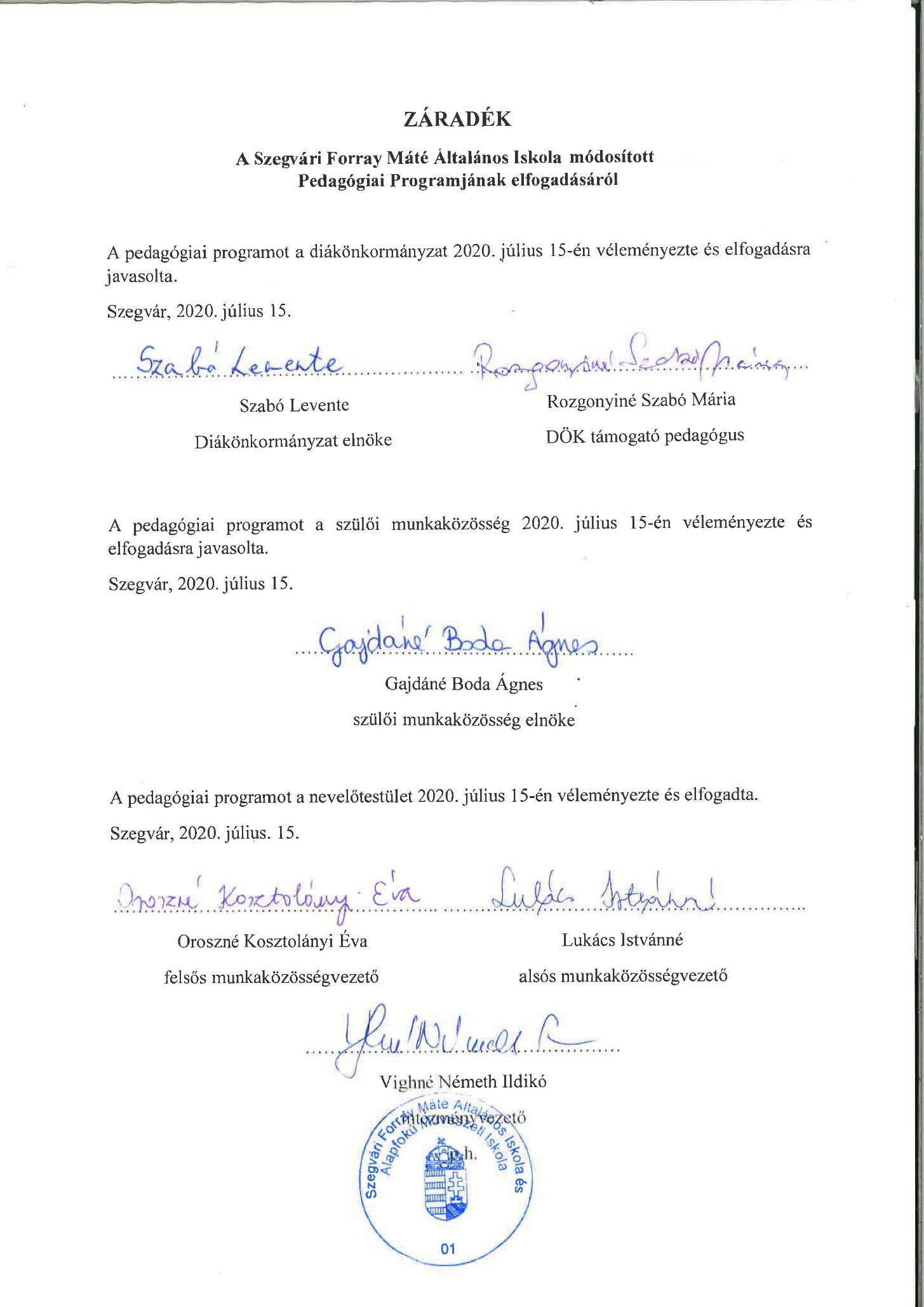 TANÉV ÉVFOLYAMOK ÉVFOLYAMOK 1. 2. 3. 4. 5. 6. 7. 8. 2020/2021. új kt. régi kt. régi kt. régi kt. új kt. régi kt. régi kt. régi kt. 2021/2022. új kt. új kt. régi kt. régi kt. új kt. új kt. régi kt. régi kt. 2022/2023. új kt. új kt. új kt. régi kt.új kt. új kt. új kt. régi kt.2023/2024. új kt. új kt. új kt. új kt. új kt. új kt. új kt. új kt. Óraterv a kerettantervekhez – 1–4. évfolyam – 2020/2021. tanévtől kifutó rendszerbenÓraterv a kerettantervekhez – 1–4. évfolyam – 2020/2021. tanévtől kifutó rendszerbenÓraterv a kerettantervekhez – 1–4. évfolyam – 2020/2021. tanévtől kifutó rendszerbenÓraterv a kerettantervekhez – 1–4. évfolyam – 2020/2021. tanévtől kifutó rendszerbenÓraterv a kerettantervekhez – 1–4. évfolyam – 2020/2021. tanévtől kifutó rendszerbenTantárgyak 1. évf.2. évf.3. évf.4. évf.Magyar nyelv és irodalom 877,5Idegen nyelvek 002Matematika 444Erkölcstan 111Környezetismeret 221,5Ének-zene 222Vizuális kultúra 222Életvitel és gyakorlat  122Testnevelés és sport 555Rendelkezésre álló órakeret 252527Óraterv a kerettantervekhez – 5–8. évfolyam részére a 2020/2021. tanévtől kifutó rendszerbenÓraterv a kerettantervekhez – 5–8. évfolyam részére a 2020/2021. tanévtől kifutó rendszerbenÓraterv a kerettantervekhez – 5–8. évfolyam részére a 2020/2021. tanévtől kifutó rendszerbenÓraterv a kerettantervekhez – 5–8. évfolyam részére a 2020/2021. tanévtől kifutó rendszerbenÓraterv a kerettantervekhez – 5–8. évfolyam részére a 2020/2021. tanévtől kifutó rendszerbenTantárgyak 5. évf.6. évf.7. évf.8. évf.Magyar nyelv és irodalom 444Idegen nyelvek 333Matematika 4,54,54Történelem, társadalmi és állampolgári ismeretek 222Erkölcstan 111Természetismeret 200Biológia-egészségtan 01,52Fizika 021,5Kémia 012Földrajz 012Ének-zene 111Vizuális kultúra 1,511Hon- és népismeret 000Informatika 21,52Technika, életvitel és gyakorlat  110Testnevelés és sport 555Osztályfőnöki 111Rendelkezésre álló órakeret 2830,531,5Óraterv a kerettantervekhez – 1–4. évfolyam részére a 2020/2021. tanévtől felmenő rendszerbenÓraterv a kerettantervekhez – 1–4. évfolyam részére a 2020/2021. tanévtől felmenő rendszerbenÓraterv a kerettantervekhez – 1–4. évfolyam részére a 2020/2021. tanévtől felmenő rendszerbenÓraterv a kerettantervekhez – 1–4. évfolyam részére a 2020/2021. tanévtől felmenő rendszerbenÓraterv a kerettantervekhez – 1–4. évfolyam részére a 2020/2021. tanévtől felmenő rendszerbenTantárgyak 1. évf.2. évf.3. évf.4. évf.Magyar nyelv és irodalom 7+17+15+25+2Első élő idegen nyelv 0002Matematika 4444Etika/Hit-és erkölcstan1111Környezetismeret 0+10+111Ének-zene 2222Vizuális kultúra 2221,5Digitális kultúra0011Technika és tervezés 1111Testnevelés és egészségfejlesztés5555Rendelkezésre álló órakeret 24242425Szabadon tervezhető óra2222Óraterv a kerettantervekhez – 5–8. évfolyam részére a 2020/2021. tanévtől felmenő rendszerbenÓraterv a kerettantervekhez – 5–8. évfolyam részére a 2020/2021. tanévtől felmenő rendszerbenÓraterv a kerettantervekhez – 5–8. évfolyam részére a 2020/2021. tanévtől felmenő rendszerbenÓraterv a kerettantervekhez – 5–8. évfolyam részére a 2020/2021. tanévtől felmenő rendszerbenÓraterv a kerettantervekhez – 5–8. évfolyam részére a 2020/2021. tanévtől felmenő rendszerbenTantárgyak 5. évf.6. évf.7. évf.8. évf.Magyar nyelv és irodalom 4433+1Első élő idegen nyelv 3333Matematika 443+13+1Történelem 2222Állampolgári ismeretek0001Etika/Hit- és erkölcstan 1111Természettudomány2200Biológia0012Fizika 0021Kémia 0012Földrajz 0021Ének-zene 2111Vizuális kultúra 1111Hon- és népismeret 0100Dráma és színház0010Digitális kultúra1+11+111Technika és tervezés  1110Testnevelés és sport 5555Közösségi nevelés  1111Rendelkezésre álló órakeret 28283030Szabadon tervezhető óra1222TELJESÍTMÉNY ÉRDEMJEGY 0-33% Elégtelen (1) 34-50% Elégséges (2) 51-75% Közepes (3) 76-90% Jó (4) 91-100% Jeles (5) TELJESÍTMÉNY ÉRDEMJEGY 0 – 50% Elégtelen (1) 51 –63% Elégséges (2) 64 – 79% Közepes (3) 80 – 90% Jó (4) 91 – 100% Jeles (5) MAGYAR NYELV és IRODALOM1. évf.2. évf. TémaTémaóraszámTémaóraszám heti 8-8 óráraheti 8-8 órára288heti 8-8 órára288Beszédkészség, szóbeli szövegek megértése, értelmezése és alkotásaBeszédkészség, szóbeli szövegek megértése, értelmezése és alkotása15Beszédkészség, szóbeli szövegek megértése, értelmezése és alkotása18Olvasás, az írott szöveg megértéseOlvasás, az írott szöveg megértése115+20Olvasás, az írott szöveg megértése115Írás, íráshasználatÍrás, íráshasználat85+20Írás, íráshasználat36Tanulási képesség fejlesztéseTanulási képesség fejlesztése7Tanulási képesség fejlesztése10Irodalmi kultúra, irodalmi művek értelmezéseIrodalmi kultúra, irodalmi művek értelmezése5Ítélőképesség, erkölcsi, esztétikai és történeti érzék fejlesztése10Anyanyelvi ismeretek72Ismétlések, rendszerező összefoglalások, felmérésekIsmétlések, rendszerező összefoglalások, felmérések20+2Ismétlések, rendszerező összefoglalások, felmérések20+28 összesen: összesen: 288 összesen: 288 MAGYAR NYELV és IRODALOM3. évf.4. évf. TémaTémaóraszámTémaóraszám heti 7,5-7,5 óráraheti 7,5-7,5 órára270heti 7,5-7,5 órára270Beszédkészség, szóbeli szövegalkotás és a megértés fejlesztéseBeszédkészség, szóbeli szövegalkotás és a megértés fejlesztése15Beszédkészség, szóbeli szövegalkotás és a megértés fejlesztése18Olvasás, az írott szöveg megértéseOlvasás, az írott szöveg megértése65Olvasás, az írott szöveg megértése73Olvasás, szövegalkotás, (fogalmazási alapismeretek)Olvasás, szövegalkotás, (fogalmazási alapismeretek)45Olvasás, szövegalkotás, (fogalmazási alapismeretek)47Tanulási képesség fejlesztéseTanulási képesség fejlesztése12Tanulási képesség fejlesztése20Anyanyelvi kultúra, ismeretekAnyanyelvi kultúra, ismeretek45Anyanyelvi kultúra, ismeretek52Irodalmi kultúra, irodalmi művek értelmezéseIrodalmi kultúra, irodalmi művek értelmezése22Ítélőképesség, erkölcsi, esztétikai és történeti érzék fejlesztése22Ítélőképesség, erkölcsi, esztétikai érzék fejlesztéseÍtélőképesség, erkölcsi, esztétikai érzék fejlesztése6Ítélőképesség, erkölcsi, esztétikai érzék fejlesztése6Ismétlések, rendszerező összefoglalások, felmérésekIsmétlések, rendszerező összefoglalások, felmérések42Ismétlések, rendszerező összefoglalások, felmérések32Anyanyelvi ismeretek rendszerezéseAnyanyelvi ismeretek rendszerezése188 összesen: összesen: 270 összesen: 270 KÖRNYEZEKÖRNYEZETISMERET 1. évf. 1. évf. 1. évf. 2. évf. 2. évf. 2. évf. heti 1-1 órára36heti 1,5-1,5 órára54téma téma óraszám óraszám óraszám téma téma téma óraszám óraszám óraszám Az iskola Az iskola 8 8 8 Év eleji ismétlés Év eleji ismétlés Év eleji ismétlés 4 4 4 Az iskolás gyAz iskolás gyerek 6 6 6 Tájékozódási alapismeretek, séta Tájékozódási alapismeretek, séta Tájékozódási alapismeretek, séta 6 6 6 Mi van a tereMi van a teremben? 5 5 5 Az 	élettelen 	természet 	alapismeretei, kísérlet Az 	élettelen 	természet 	alapismeretei, kísérlet Az 	élettelen 	természet 	alapismeretei, kísérlet 10 10 10 Hóban, szélben, napsütésben Hóban, szélben, napsütésben Hóban, szélben, napsütésben 6 6 6 Az erdő életközössége, séta Az erdő életközössége, séta Az erdő életközössége, séta 14 14 14 Élőlények közösségei Élőlények közösségei Élőlények közösségei 7 7 7 Testünk, életműködésünk, megfigyelés Testünk, életműködésünk, megfigyelés Testünk, életműködésünk, megfigyelés 12 12 12 Összefoglalás, ismétlés Összefoglalás, ismétlés Összefoglalás, ismétlés 4 4 4 Összefoglalás, ismétlés Összefoglalás, ismétlés Összefoglalás, ismétlés 8 8 8 összesen: összesen: összesen: 36 36 36 összesen: összesen: összesen: 54 54 54 ANGOL NYELV ANGOL NYELV ANGOL NYELV 4. évf. 4. évf. 4. évf. téma téma téma óraszám óraszám óraszám heti 2-2 órára72Bevezető Bevezető Bevezető 6 6 6 Én és a családom. Családtagok bemutatása. Én és a családom. Családtagok bemutatása. Én és a családom. Családtagok bemutatása. 6 6 6 Otthonom, szűkebb környezetem. Kedvenc játékaim. 	Lakóhelyem, 	tágabb környezetem. Otthonom, szűkebb környezetem. Kedvenc játékaim. 	Lakóhelyem, 	tágabb környezetem. Otthonom, szűkebb környezetem. Kedvenc játékaim. 	Lakóhelyem, 	tágabb környezetem. 6 6 6 Napi étkezések. Kedvenc ételeim, italaim. Egészséges táplálkozás. Napi étkezések. Kedvenc ételeim, italaim. Egészséges táplálkozás. Napi étkezések. Kedvenc ételeim, italaim. Egészséges táplálkozás. 6 6 6 Évszakok és hónapok. A hét napjai és napszakok. Az óra. Időjárás. Évszakok és hónapok. A hét napjai és napszakok. Az óra. Időjárás. Évszakok és hónapok. A hét napjai és napszakok. Az óra. Időjárás. 6 6 6 Évszakok 	és 	ruhadarabok. 	Kedvenc ruháim. Évszakok 	és 	ruhadarabok. 	Kedvenc ruháim. Évszakok 	és 	ruhadarabok. 	Kedvenc ruháim. 6 6 6 Testrészek és mozgás. Kedvenc sportom. Testrészek és mozgás. Kedvenc sportom. Testrészek és mozgás. Kedvenc sportom. 6 6 6 Iskolám, osztálytermünk. Tantárgyaim. Osztálytársaim, barátaim. Iskolám, osztálytermünk. Tantárgyaim. Osztálytársaim, barátaim. Iskolám, osztálytermünk. Tantárgyaim. Osztálytársaim, barátaim. 6 6 6 Szabadidős 	tevékenységek. 	Kedvenc időtöltésem. Szabadidős 	tevékenységek. 	Kedvenc időtöltésem. Szabadidős 	tevékenységek. 	Kedvenc időtöltésem. 6 6 6 Kisállatok. Kedvenc állataim. Állatok a ház körül. Vadon élő és állatkerti állatok. Kisállatok. Kedvenc állataim. Állatok a ház körül. Vadon élő és állatkerti állatok. Kisállatok. Kedvenc állataim. Állatok a ház körül. Vadon élő és állatkerti állatok. 6 6 6 Kedvenc mesém Kedvenc mesém Kedvenc mesém 6 6 6 Projektóra Projektóra Projektóra 6 6 6 összesen: összesen: összesen: 72 72 72 VIZUÁLIS VIZUÁLIS KULTÚRA 1. évf. 1. évf. 1. évf. 2. évf. 2. évf. 2. évf. téma téma óraszám óraszám óraszám téma téma óraszám óraszám óraszám heti 2-2 órára72heti 2-2 órára72Kifejezés, képzőművészet Kifejezés, képzőművészet Kifejezés, képzőművészet 16 16 16 Kifejezés, képzőművészet Kifejezés, képzőművészet Kifejezés, képzőművészet 16 16 16 Valós és képzelt látványok Valós és képzelt látványok Valós és képzelt látványok 6 6 6 Valós és képzelt látványok Valós és képzelt látványok Valós és képzelt látványok 12 12 12 Vizuális jelek a környezetünkben Vizuális jelek a környezetünkben Vizuális jelek a környezetünkben 6 6 6 Vizuális jelek a környezetünkben Vizuális jelek a környezetünkben Vizuális jelek a környezetünkben 12 12 12 Média Média Média 8 8 8 Média Média Média 8 8 8 Valós és mesés helyek Valós és mesés helyek Valós és mesés helyek 18 18 18 Valós és mesés helyek Valós és mesés helyek Valós és mesés helyek 12 12 12 Valós és kitalált tárgyak Valós és kitalált tárgyak Valós és kitalált tárgyak 18 18 18 Valós és kitalált tárgyak Valós és kitalált tárgyak Valós és kitalált tárgyak 12 12 12 összesen: összesen: összesen: 72 72 72 összesen: összesen: összesen: 72 72 72 TESTNEVELÉS TESTNEVELÉS TESTNEVELÉS 3. évf. 3. évf. 3. évf. 4. évf. 4. évf. 4. évf. téma téma téma óraszám óraszám óraszám téma téma téma óraszám óraszám óraszám heti 5-5 órára180heti 5-5 órára180Előkészítő és preventív mozgásformák Előkészítő és preventív mozgásformák Előkészítő és preventív mozgásformák 7 7 7 Előkészítő és preventív mozgásformák Előkészítő és preventív mozgásformák Előkészítő és preventív mozgásformák 7 7 7 Hely-és helyzetváltoztató mozgásformák Hely-és helyzetváltoztató mozgásformák Hely-és helyzetváltoztató mozgásformák 17 17 17 Hely-és helyzetváltoztató mozgásformák Hely-és helyzetváltoztató mozgásformák Hely-és helyzetváltoztató mozgásformák 17 17 17 Manipulatív mozgásformák Manipulatív mozgásformák Manipulatív mozgásformák 17 17 17 Manipulatív mozgásformák Manipulatív mozgásformák Manipulatív mozgásformák 17 17 17 Atlétikai jellegű feladatok Atlétikai jellegű feladatok Atlétikai jellegű feladatok 10 10 10 Atlétikai jellegű feladatok Atlétikai jellegű feladatok Atlétikai jellegű feladatok 10 10 10 Tornajellegű feladatok Tornajellegű feladatok Tornajellegű feladatok 15 15 15 Tornajellegű feladatok Tornajellegű feladatok Tornajellegű feladatok 15 15 15 Sportjátékok Sportjátékok Sportjátékok 17 17 17 Sportjátékok Sportjátékok Sportjátékok 17 17 17 Természetes mozgásformák Természetes mozgásformák Természetes mozgásformák 5 5 5 Természetes mozgásformák Természetes mozgásformák Természetes mozgásformák 5 5 5 Szabadidős mozgások Szabadidős mozgások Szabadidős mozgások 20 20 20 Szabadidős mozgások Szabadidős mozgások Szabadidős mozgások 20 20 20 Mozgáskultúra fejlesztése Mozgáskultúra fejlesztése Mozgáskultúra fejlesztése 72 72 72 Mozgáskultúra fejlesztése Mozgáskultúra fejlesztése Mozgáskultúra fejlesztése 72 72 72 összesen: összesen: összesen: 180 180 180 összesen: összesen: összesen: 180 180 180 MAGYAR NMAGYAR NYELVTAN 7. évf. 7. évf. 7. évf. 8. évf. 8. évf. 8. évf. téma téma óraszám óraszám óraszám téma téma óraszám óraszám óraszám heti 2-2 órára72heti 2-2 órára72Bevezető Bevezető 4 4 4 Bevezető Bevezető 5 5 5 BeszédkészségBeszédkészség6 6 6 BeszédkészségBeszédkészség7 7 7 Olvasás, szövegértés Olvasás, szövegértés Olvasás, szövegértés 6 6 6 Olvasás, szövegértés Olvasás, szövegértés Olvasás, szövegértés 7 7 7 Írás, fogalmazás Írás, fogalmazás Írás, fogalmazás 5 5 5 Írás, fogalmazás Írás, fogalmazás Írás, fogalmazás 5 5 5 Helyesírás Helyesírás Helyesírás 12 12 12 Helyesírás Helyesírás Helyesírás 12 12 12 A nyelv szerkezete és jelentése A nyelv szerkezete és jelentése A nyelv szerkezete és jelentése 34 34 34 A nyelv szerkezete, jelentése A nyelv szerkezete, jelentése A nyelv szerkezete, jelentése 25 25 25 Tanév végi ismétlés Tanév végi ismétlés Tanév végi ismétlés 5 5 5 A nyelv állandósága és változása A nyelv állandósága és változása A nyelv állandósága és változása 7 7 7 Tanév végi ismétlés Tanév végi ismétlés Tanév végi ismétlés 4 4 4 összesen: összesen: összesen: 72 72 72 összesen: összesen: összesen: 72 72 72 MAGYAR IRODALOM 5. évf. 6. évf. téma óraszám téma óraszám heti 2-2 órára 72 heti 2-2 órára 72 Bevezető 3 Bevezető 2 Mesék 10 Ballada 5+1 Petőfi Sándor: János vitéz 15 Monda, rege 5+1 Táj, szülőföld 5 Arany János: Toldi 15+3 Szegvár kultúrája 5 Érzelmek, hangulatok 10 Család, emberi kapcsolatok 15 Hősök 15 Molnár Ferenc: Pál utcai fiúk 10 Gárdonyi Géza: Egri csillagok 10+2 Szövegalkotás 5 Tanév végi ismétlés 3 Rendszerezés 2 Tanév végi ismétlés 2 összesen: 72 összesen: 72 MAGYAR IRODALOM MAGYAR IRODALOM MAGYAR IRODALOM 7. évf. 7. évf. 7. évf. 8. évf. 8. évf. 8. évf. téma téma téma óraszám óraszám óraszám téma téma téma óraszám óraszám óraszám heti 2-2 órára72heti 2-2 órára72Bevezető Bevezető Bevezető 3 3 3 Bevezető Bevezető Bevezető 4 4 4 Kisepikai alkotások Kisepikai alkotások Kisepikai alkotások 10 10 10 Lírai és átmeneti műfajok Lírai és átmeneti műfajok Lírai és átmeneti műfajok 17 17 17 Nagyepika: Mikszáth-regény Nagyepika: Mikszáth-regény Nagyepika: Mikszáth-regény 8 8 8 Kisepikai alkotások Kisepikai alkotások Kisepikai alkotások 10 10 10 Lírai műfajok Lírai műfajok Lírai műfajok 22 22 22 Nagyepika: Móricz Zsigmond Nagyepika: Móricz Zsigmond Nagyepika: Móricz Zsigmond 8 8 8 Egy korstílus, a romantika Egy korstílus, a romantika Egy korstílus, a romantika 6 6 6 Dráma: Shakespeare Dráma: Shakespeare Dráma: Shakespeare 7 7 7 Nagyepika: Jókai-regény Nagyepika: Jókai-regény Nagyepika: Jókai-regény 8 8 8 Stílusirányzatok a XX. sz. elején Stílusirányzatok a XX. sz. elején Stílusirányzatok a XX. sz. elején 6 6 6 Kisepika: Arany-balladák Kisepika: Arany-balladák Kisepika: Arany-balladák 3 3 3 Nagyepika: Tamási Áron Nagyepika: Tamási Áron Nagyepika: Tamási Áron 7 7 7 Dráma: Moliere Dráma: Moliere Dráma: Moliere 8 8 8 Média Média Média 10 10 10 Tanév végi ismétlés Tanév végi ismétlés Tanév végi ismétlés 4 4 4 Tanév végi ismétlés Tanév végi ismétlés Tanév végi ismétlés 3 3 3 összesen: összesen: összesen: 72 72 72 összesen: összesen: összesen: 72 72 72 TÖRTÉNELEM 5. évf. 6. évf. téma óraszám téma óraszám heti 2-2 órára 72 heti 2-2 órára 72 Az emberiség őskora. Egyiptom és az ókori Kelet kultúrája 12 Tanév eleji ismétlés 4 Az ókori görög-római világ 23 A virágzó középkor Magyarországon 13 A középkori Európa világa 14 A világ és Európa a kora újkorban 14 A magyarság történetének kezdetei és az Árpádok kora 16 Magyarország a kora újkorban 18 Tanév végi rendszerezés 7 A forradalmak és a polgárosodás kora Európában  10 A forradalmak és a polgárosodás kora Magyarországon 10 Tanév végi áttekintés 3 összesen: 72 összesen: 72 TÖRTÉNELEM TÖRTÉNELEM TÖRTÉNELEM 7. évf. 7. évf. 7. évf. 8. évf. 8. évf. 8. évf. téma téma téma óraszám óraszám óraszám téma téma téma óraszám óraszám óraszám heti 2-2órára72heti 2-2 órára72Tanév eleji ismétlés Tanév eleji ismétlés Tanév eleji ismétlés 4 4 4 Tanév eleji ismétlés Tanév eleji ismétlés Tanév eleji ismétlés 4 4 4 A nemzetállamok kora és a gazdasági élet új jelenségei A nemzetállamok kora és a gazdasági élet új jelenségei A nemzetállamok kora és a gazdasági élet új jelenségei 8 8 8 Hidegháborús konfliktusok és a kétpólusú világ kiépülése Hidegháborús konfliktusok és a kétpólusú világ kiépülése Hidegháborús konfliktusok és a kétpólusú világ kiépülése 6 6 6 Önkényuralom és kiegyezés. A dualizmus kora Magyarországon Önkényuralom és kiegyezés. A dualizmus kora Magyarországon Önkényuralom és kiegyezés. A dualizmus kora Magyarországon 12 12 12 Magyarország a második világháború végétől az 1956-os forradalom és szabadságharc leveréséig Magyarország a második világháború végétől az 1956-os forradalom és szabadságharc leveréséig Magyarország a második világháború végétől az 1956-os forradalom és szabadságharc leveréséig 8 8 8 A nagyhatalmak versengése és az első világháború A nagyhatalmak versengése és az első világháború A nagyhatalmak versengése és az első világháború 8 8 8 A két világrendszer versengése, a szovjet tömb felbomlása A két világrendszer versengése, a szovjet tömb felbomlása A két világrendszer versengése, a szovjet tömb felbomlása 6 6 6 Európa és a világ a két háború között Európa és a világ a két háború között Európa és a világ a két háború között 11 11 11 A Kádár-korszak jellemzői A Kádár-korszak jellemzői A Kádár-korszak jellemzői 8 8 8 Magyarország a két világháború között Magyarország a két világháború között Magyarország a két világháború között 14 14 14 Az egységesülő Európa, a globalizáció kiteljesedése Az egységesülő Európa, a globalizáció kiteljesedése Az egységesülő Európa, a globalizáció kiteljesedése 6 6 6 A második világháború A második világháború A második világháború 12 12 12 Demokratikus viszonyok megteremtése és kiépítése Magyarországon Demokratikus viszonyok megteremtése és kiépítése Magyarországon Demokratikus viszonyok megteremtése és kiépítése Magyarországon 5 5 5 Tanév végi áttekintés Tanév végi áttekintés Tanév végi áttekintés 3 3 3 Társadalmi szabályok Társadalmi szabályok Társadalmi szabályok 3 3 3 Állampolgári alapismeretek Állampolgári alapismeretek Állampolgári alapismeretek 5 5 5 Pénzügyi és gazdasági kultúra Pénzügyi és gazdasági kultúra Pénzügyi és gazdasági kultúra 5 5 5 Háztartás és családi gazdálkodás Háztartás és családi gazdálkodás Háztartás és családi gazdálkodás 5 5 5 Médiakörnyezet, a média funkciói, a nyilvánosság Médiakörnyezet, a média funkciói, a nyilvánosság Médiakörnyezet, a média funkciói, a nyilvánosság 3 3 3 A médiamodellek és intézmények A médiamodellek és intézmények A médiamodellek és intézmények 3 3 3 A média társadalmi szerepe, használata. Reklám és hír a hagyományos és az új médiában A média társadalmi szerepe, használata. Reklám és hír a hagyományos és az új médiában A média társadalmi szerepe, használata. Reklám és hír a hagyományos és az új médiában 2 2 2 Tanév végi áttekintés Tanév végi áttekintés Tanév végi áttekintés 3 3 3 összesen: összesen: összesen: 72 72 72 összesen: összesen: összesen: 72 72 72 ANGOL NYANGOL NYELV 7. év7. évf. 8. évf. 8. évf. 8. évf. téma téma óraszóraszám téma téma óraszám óraszám óraszám heti 3-3 órára108heti 3-3 órára108Család Család Család 10 10 10 Utazás, pihenés Utazás, pihenés Utazás, pihenés 8 8 8 Otthon Otthon Otthon 10 10 10 Fantázia és valóság Fantázia és valóság Fantázia és valóság 8 8 8 Étkezés Étkezés Étkezés 10 10 10 Zene, művészetek Zene, művészetek Zene, művészetek 8 8 8 Idő, időjárás Idő, időjárás Idő, időjárás 10 10 10 Környezetünk védelme Környezetünk védelme Környezetünk védelme 15 15 15 Öltözködés Öltözködés Öltözködés 10 10 10 Egészséges életmód Egészséges életmód Egészséges életmód 10 10 10 Sport Sport Sport 10 10 10 Felfedezések Felfedezések Felfedezések 5 5 5 Iskola, barátok Iskola, barátok Iskola, barátok 10 10 10 Tudomány, technika Tudomány, technika Tudomány, technika 10 10 10 Szabadidő, szórakozás Szabadidő, szórakozás Szabadidő, szórakozás 10 10 10 Média, kommunikáció Média, kommunikáció Média, kommunikáció 14 14 14 Természet, állatok Természet, állatok Természet, állatok 10 10 10 Földünk és világűr Földünk és világűr Földünk és világűr 5 5 5 Ünnepek, szokások Ünnepek, szokások Ünnepek, szokások 10 10 10 Város, bevásárlás Város, bevásárlás Város, bevásárlás 15 15 15 Múltunk és jövőnk Múltunk és jövőnk Múltunk és jövőnk 8 8 8 Múltunk és jövőnk Múltunk és jövőnk Múltunk és jövőnk 10 10 10 összesen: összesen: összesen: 108 108 108 összesen: összesen: összesen: 108 108 108 MATEMATIKA MATEMATIKA MATEMATIKA 7. évf. 7. évf. 7. évf. 8. évf. 8. évf. 8. évf. téma téma téma óraszám óraszám óraszám téma téma téma óraszám óraszám óraszám heti 4,5-4,5 órára162heti 4-4 órára144Gondolkodási 	módszerek, 	halmazok, matematikai logika, kombinatorika, gráfok Gondolkodási 	módszerek, 	halmazok, matematikai logika, kombinatorika, gráfok Gondolkodási 	módszerek, 	halmazok, matematikai logika, kombinatorika, gráfok 6 6 6 Gondolkodási módszerek, halmazok, matematikai logika, kombinatorika, gráfok Gondolkodási módszerek, halmazok, matematikai logika, kombinatorika, gráfok Gondolkodási módszerek, halmazok, matematikai logika, kombinatorika, gráfok 6 6 6 Számtan, algebra Számtan, algebra Számtan, algebra 73 73 73 Számtan, algebra Számtan, algebra Számtan, algebra 67 67 67 Függvények, az analízis elemei Függvények, az analízis elemei Függvények, az analízis elemei 26 26 26 Függvények, az analízis elemei Függvények, az analízis elemei Függvények, az analízis elemei 20 20 20 Geometria Geometria Geometria 47 47 47 Geometria Geometria Geometria 41 41 41 Statisztika, valószínűség Statisztika, valószínűség Statisztika, valószínűség 10 10 10 Statisztika, valószínűség Statisztika, valószínűség Statisztika, valószínűség 10 10 10 összesen: összesen: összesen: 162 162 162 összesen: összesen: összesen: 144 144 144 TERMÉSZETISMERET 5. évf. 6. évf. téma óraszám téma óraszám BIOLÓGIA BIOLÓGIA BIOLÓGIA 7. évf. 7. évf. 7. évf. 8. évf. 8. évf. 8. évf. téma téma téma óraszám óraszám óraszám téma téma óraszám óraszám óraszám heti 2-2 órára72heti 1,5-1,5 órára54Tanév eleji ismétlés Tanév eleji ismétlés Tanév eleji ismétlés 2 2 2 Tanév eleji ismétlTanév eleji ismétlés 2 2 2 Távoli tájak élővilága - Forró öv  Távoli tájak élővilága - Forró öv  Távoli tájak élővilága - Forró öv  10 10 10 Részekből egész Részekből egész 10 10 10 Távoli tájak élővilága - Mérsékelt öv  Távoli tájak élővilága - Mérsékelt öv  Távoli tájak élővilága - Mérsékelt öv  12 12 12 Kültakaró Kültakaró Kültakaró 10 10 10 Távoli tájak élővilága - Hideg öv és a tengerek Távoli tájak élővilága - Hideg öv és a tengerek Távoli tájak élővilága - Hideg öv és a tengerek 10 10 10 Anyagcsere Anyagcsere Anyagcsere 10 10 10 Az életközösségek általános jellemzői Az életközösségek általános jellemzői Az életközösségek általános jellemzői 10 10 10 Homeosztázis Homeosztázis Homeosztázis 10 10 10 Az élőlények rendszerezése Az élőlények rendszerezése Az élőlények rendszerezése 26 26 26 Szaporodás Szaporodás Szaporodás 10 10 10 Tanév végi ismétlés Tanév végi ismétlés Tanév végi ismétlés 2 2 2 Tanév égi ismétlés Tanév égi ismétlés Tanév égi ismétlés 2 2 2 összesen: összesen: összesen: 72 72 72 54 54 54 FÖLDRAJZ FÖLDRAJZ 7. évf. 7. évf. 7. évf. 8. évf. 8. évf. 8. évf. téma téma óraszám óraszám óraszám téma téma óraszám óraszám óraszám heti 1-1 órára36heti 2-2 órára72Tanév eleji isTanév eleji ismétlés 1 1 1 Tanév eleji isTanév eleji ismétlés 1 1 1 A földfelszín A földfelszín változásai 9 9 9 Ausztrália és Ausztrália és Óceánia 4 4 4 Gazdasági isGazdasági ismeretek 7 7 7 Sarkvidékek Sarkvidékek 1 1 1 Óceánok és teÓceánok és tengerek 3 3 3 Amerika Amerika 11 11 11 Afrika  Afrika  13 13 13 Ázsia Ázsia 11 11 11 Tanév végi áttTanév végi áttekintés 3 3 3 Közép-EurópaKözép-Európa13 13 13 MagyarországMagyarország30 30 30 Tanév évégi áttekintés Tanév évégi áttekintés Tanév évégi áttekintés 1 1 1 összesen: összesen: összesen: 36 36 36 72 72 72 ÉNEK-ZENE 5. évf. 6. évf. téma óraszám téma óraszám heti 1-1 órára 36 heti 1-1 órára 36 Zenei reprodukció – Éneklés 15 Zenei reprodukció – Éneklés 15 Zenei reprodukció – Generatív (önállóan és/vagy csoportosan alkotó), kreatív zenei tevékenység 3 Zenei 	reprodukció 	– 	Generatív (önállóan és/vagy csoportosan alkotó), kreatív zenei tevékenység 4 Zenei reprodukció – Felismerő kottaolvasás, zeneelméleti alapismeretek 3 Zenei reprodukció – Felismerő kottaolvasás, zeneelméleti alapismeretek 3 Zenei befogadás – Befogadói kompetenciák fejlesztése 4 Zenei 	befogadás 	– 	Befogadói kompetenciák fejlesztése 3 Zenei befogadás – Zenehallgatás 7 Zenei befogadás – Zenehallgatás 7 Tanév végi áttekintés 4 Tanév végi áttekintés 4 összesen: 36 összesen: 36 ÉNEK-ZENE 7. évf. 8. évf. téma óraszám téma óraszám heti 1-1 órára 36 heti 1-1 órára 36 Zenei reprodukció – Éneklés 11 Zenei reprodukció – Éneklés 11 Zenei reprodukció – Generatív (önállóan és/vagy csoportosan alkotó), kreatív zenei tevékenység 4 Zenei 	reprodukció 	– 	Generatív (önállóan és/vagy csoportosan alkotó), kreatív zenei tevékenység 4 Zenei reprodukció – Felismerő kottaolvasás, zeneelméleti alapismeretek 3 Zenei reprodukció – Felismerő kottaolvasás, zeneelméleti alapismeretek 3 Zenei befogadás – Befogadói kompetenciák fejlesztése 4 Zenei 	befogadás 	– 	Befogadói kompetenciák fejlesztése 3 Zenei befogadás – Zenehallgatás 10 Zenei befogadás – Zenehallgatás 10 Tanév végi áttekintés 4 Tanév végi áttekintés 4 összesen: 36 összesen: 36 TESTNEVELÉS TESTNEVELÉS TESTNEVELÉS 5. évf. 5. évf. 5. évf. 6. évf. 6. évf. 6. évf. téma téma téma óraszám óraszám óraszám téma téma téma óraszám óraszám óraszám heti 5-5 órára180heti 5-5 órára180Balesetvédelmi oktatás Balesetvédelmi oktatás Balesetvédelmi oktatás 1 1 1 Balesetvédelmi oktatás Balesetvédelmi oktatás Balesetvédelmi oktatás 1 1 1 Természetes 	és 	nem mozgásformák Természetes 	és 	nem mozgásformák Természetes 	és 	nem mozgásformák természetes 17 17 17 Természetes 	és 	nem 	természetes mozgásformák Természetes 	és 	nem 	természetes mozgásformák Természetes 	és 	nem 	természetes mozgásformák 14 14 14 Úszás és úszó jellegű feladatok Úszás és úszó jellegű feladatok Úszás és úszó jellegű feladatok 0 0 0 Úszás és úszó jellegű feladatok Úszás és úszó jellegű feladatok Úszás és úszó jellegű feladatok 60 60 60 Sportjáték Sportjáték Sportjáték Sportjáték 25 25 25 Sportjáték Sportjáték Sportjáték 28 28 28 Atlétika jellegű feladatok Atlétika jellegű feladatok Atlétika jellegű feladatok Atlétika jellegű feladatok 24 24 24 Atlétika jellegű feladatok Atlétika jellegű feladatok Atlétika jellegű feladatok 24 24 24 Torna jellegű feladatok Torna jellegű feladatok Torna jellegű feladatok Torna jellegű feladatok 22 22 22 Torna jellegű feladatok Torna jellegű feladatok Torna jellegű feladatok 21 21 21 Alternatív környezetben űzhető sportok Alternatív környezetben űzhető sportok Alternatív környezetben űzhető sportok Alternatív környezetben űzhető sportok 0 0 0 Alternatív környezetben űzhető sportok Alternatív környezetben űzhető sportok Alternatív környezetben űzhető sportok 8 8 8 Önvédelmi és küzdősportok Önvédelmi és küzdősportok Önvédelmi és küzdősportok Önvédelmi és küzdősportok 7 7 7 Önvédelmi és küzdősportok Önvédelmi és küzdősportok Önvédelmi és küzdősportok 12 12 12 Hungarofit felmérések Hungarofit felmérések Hungarofit felmérések Hungarofit felmérések 4 4 4 Hungarofit felmérések Hungarofit felmérések Hungarofit felmérések 4 4 4 Mozgáskultúra fejlesztése Mozgáskultúra fejlesztése Mozgáskultúra fejlesztése Mozgáskultúra fejlesztése 72 72 72 Netfit felmérések Netfit felmérések Netfit felmérések 8 8 8 összesen: összesen: összesen: összesen: 180 180 180 összesen: összesen: összesen: 180 180 180 HON-ÉS NÉPISMERET HON-ÉS NÉPISMERET HON-ÉS NÉPISMERET 5. évf. 5. évf. 5. évf. téma téma téma óraszám óraszám óraszám heti 1-1 órára36Az én világom. A XIX.-XX. sz. fordulóján Az én világom. A XIX.-XX. sz. fordulóján Az én világom. A XIX.-XX. sz. fordulóján 3 3 3 Találkozás a múlttal. Élet a házban. Találkozás a múlttal. Élet a házban. Találkozás a múlttal. Élet a házban. 9 9 9 Találkozás a múlttal. Élet a faluban. Találkozás a múlttal. Élet a faluban. Találkozás a múlttal. Élet a faluban. 10 10 10 Jeles napok, ünnepi szokások a paraszti élet rendjében.  Jeles napok, ünnepi szokások a paraszti élet rendjében.  Jeles napok, ünnepi szokások a paraszti élet rendjében.  9 9 9 Magyarok a történelmi és a mai Magyarország területén.  Magyarok a történelmi és a mai Magyarország területén.  Magyarok a történelmi és a mai Magyarország területén.  5 5 5 Tanév végi áttekintés Tanév végi áttekintés Tanév végi áttekintés 1 1 1 összesen: összesen: összesen: 36 36 36 összesen: Helyi tantervünkben megjelölt témakörök a 2020. kerettantervi ajánlás alapjánÉVF.TANTÁRGYTÉMAKÖRÓRASZÁM1. magyar nyelvtanBeszéd és kommunikáció 15Betűtanítás kezdete. Olvasási készséget megalapozó részképességek fejlesztése65Betűtanítás. Olvasási készséget megalapozó részképességek fejlesztése53Népmesék, műmesék 9Versek, népköltészeti alkotások 8Helyem a közösségben – család, iskola 8Évszakok, ünnepkörök, hagyományok 8Állatok, növények, emberek 8összesen:174magyar irodalomÓvodából iskolába – írás-előkészítés, íráskészséget megalapozó képességek fejlesztése44Írás jelrendszere 35A nyelv építőkövei: hang/betű, szótag, szó 16A nyelv építőkövei: szó, szókapcsolat, mondat, szöveg 3Kisbetű – nagybetű 5A magyar ábécé – a betűrend 3Hangok időtartamának jelentésmegkülönböztető szerepe 8összesen:114matematikaVálogatás, halmazok alkotása, vizsgálata4Rendszerezés, rendszerképzés4Állítások4Problémamegoldás4Szöveges feladatok megoldása6Szám és valóság kapcsolata10Számlálás, becslés6Számok rendezése6Számok tulajdonságai10Számok helyi értékes alakja7Mérőeszköz használata, mérési módszerek11Alapműveletek értelmezése11Alapműveletek tulajdonságai8Szóbeli számolási eljárások11Fejben számolás10Alkotás térben és síkon4Alakzatok geometriai tulajdonságai6Transzformációk3Tájékozódás térben és síkon4Összefüggések, kapcsolatok, szabályszerűségek felismerése9Adatok megfigyelése3Valószínűségi gondolkodás3összesen:144etikaÉntudat – Önismeret5Család – Helyem a családban6Helyem az osztály közösségében6A társas együttélés kulturális gyökerei: Nemzet – Helyem a társadalomban5A természet rendjének megőrzése a fenntarthatóság érdekében6Az európai kultúra hatása az egyén értékrendjére6Tanév végi áttekintés2összesen:36környezetismeretIskolás gyerek8Élő- élettelen8Évszakok8Testünk, életműködésünk8Év végi ismétlés:4összesen:36ének-zeneZeneművek/Énekes anyag35Zeneművek/Zenehallgatás13Zenei ismeretek/Ritmikai fejlesztés7Zenei ismeretek/Hallásfejlesztés7Zenei ismeretek/Zenei írás, olvasás7Tanév évgi áttekintés3összesen:72vizuális kultúraVizuális kifejezőeszközök – Érzékelés, jellemzők, tapasztalat horizontálisan beépül a többi témakörbeSíkbeli és térbeli alkotások – Mese, fantázia, képzelet, személyes élmények29Vizuális információ – Vizuális jelek a környezetünkben7Médiahasználat – Valós és virtuális információk6Álló- és mozgókép – Kép, hang, történet6Természetes és mesterséges környezet – Valós és kitalált tárgyak11Természetes és mesterséges környezet – Közvetlen környezetünk13összesen:72technika és tervezésAnyagok a környezetünkben4Tárgykészítés különböző anyagokból, építés, szerelés15Otthon – család – életmód7Jeles napok, ünnepek7Közlekedés3összesen:36testnevelésGimnasztika és rendgyakorlatok – prevenció, relaxáció10Kúszások és mászások10Járások, futások14Szökdelések, ugrások10Dobások, ütések8Támasz-, függés- és egyensúlygyakorlatok14Labdás gyakorlatok10Küzdőfeladatok és -játékok12Foglalkozások alternatív környezetben20Mozgásfejlesztés72összesen:1802. magyar nyelvtanBeszéd és kommunikáció15Betűtanítás kezdete. Olvasási készséget megalapozó részképességek fejlesztése0Betűtanítás. Olvasási készséget megalapozó részképességek fejlesztése14Népmesék, műmesék 32Versek, népköltészeti alkotások24Helyem a közösségben – család, iskola17Évszakok, ünnepkörök, hagyományok22Állatok, növények, emberek20összesen:144magyar irodalomÓvodából iskolába – írás-előkészítés, íráskészséget megalapozó képességek fejlesztése0Írás jelrendszere20A nyelv építőkövei: hang/betű, szótag, szó 22A nyelv építőkövei: szó, szókapcsolat, mondat, szöveg28Kisbetű – nagybetű20A magyar ábécé – a betűrend20Hangok időtartamának jelentés megkülönböztető szerepe34összesen:144matematikaVálogatás, halmazok alkotása, vizsgálata4Rendszerezés, rendszerképzés4Állítások4Problémamegoldás5Szöveges feladatok megoldása6Szám és valóság kapcsolata9Számlálás, becslés6Számok rendezése6Számok tulajdonságai10Számok helyi értékes alakja7Mérőeszköz használata, mérési módszerek11Alapműveletek értelmezése11Alapműveletek tulajdonságai8Szóbeli számolási eljárások11Fejben számolás10Alkotás térben és síkon4Alakzatok geometriai tulajdonságai6Transzformációk3Tájékozódás térben és síkon4Összefüggések, kapcsolatok, szabályszerűségek felismerése9Adatok megfigyelése3Valószínűségi gondolkodás3összesen:144etikaÉntudat – Önismeret5Család – Helyem a családban6Helyem az osztály közösségében6A társas együttélés kulturális gyökerei: Nemzet – Helyem a társadalomban5A természet rendjének megőrzése a fenntarthatóság érdekében6Az európai kultúra hatása az egyén értékrendjére6Tanév végi áttekintés2összesen:36környezetismeretTárgyak körülöttünk, anyagok tulajdonságai14Mérhető tulajdonságok2Táplálkozás8Élőlények környezetünkben8Év végi ismétlés:4összesen:36ének-zeneZeneművek/Énekes anyag35Zeneművek/Zenehallgatás14Zenei ismeretek/Ritmikai fejlesztés6Zenei ismeretek/Hallásfejlesztés6Zenei ismeretek/Zenei írás, olvasás6Tanév évvégi áttekintés5összesen:72vizuális kultúraVizuális kifejezőeszközök – Érzékelés, jellemzők, tapasztalathorizontálisan beépül a többi témakörbeSíkbeli és térbeli alkotások – Mese, fantázia, képzelet, személyes élmények28Vizuális információ – Vizuális jelek a környezetünkben6Médiahasználat – Valós és virtuális információk6Álló- és mozgókép – Kép, hang, történet6Természetes és mesterséges környezet – Valós és kitalált tárgyak10Természetes és mesterséges környezet – Közvetlen környezetünk12Tanév végi áttekintés4összesen:72technika és tervezésAnyagok a környezetünkben4Tárgykészítés különböző anyagokból, építés, szerelés15Otthon – család – életmód7Jeles napok, ünnepek5Közlekedés3Tanév végi áttekintés2összesen:36testnevelésGimnasztika és rendgyakorlatok – prevenció, relaxáció10Kúszások és mászások10Járások, futások14Szökdelések, ugrások10Dobások, ütések8Támasz-, függés- és egyensúlygyakorlatok14Labdás gyakorlatok10Küzdőfeladatok és -játékok12Foglalkozások alternatív környezetben20Mozgásfejlesztés721803.magyar nyelvtanA nyelv építőkövei: hang/betű, szótag, szó, elválasztás, betűrendbe sorolás12A nyelv építőkövei: Az írásbeli szövegalkotás lépései (mondatgrammatikai eszközök alkalmazása- kapcsolás, szűkítés, bővítés, névmásítás, névelőhasználat, helyettesítés)27A nyelv építőkövei: szó, szókapcsolat, mondat, szöveg (rövid szövegek alkotása - hír, hirdetés, meghívó, felhívás, tudósítás, elbeszélő szöveg, elektronikus levél)24Szótő és toldalék, szóelemzés8Hangalak és jelentés kapcsolata, állandósult szókapcsolatok61. Élőlények, tárgyak, gondolati dolgok neve  - kisbetű – nagybetű112. Tulajdonságokat kifejező szavak123. Mennyiségeket kifejező szavak74. Cselekvés, történés a múltban, jelenben, jövőben15összesen:122magyar irodalomBeszéd és kommunikáció15Mesék, történetek16Mondák, regék19Versek, népköltészeti alkotások16Helyem a világban15Ünnepkörök, hagyományok, mesterségek16Állatok, növények, tájak, találmányok19Olvassunk együtt! Közös olvasmányok14összesen:130matematikaVálogatás, halmazok alkotása, vizsgálata3Rendszerezés, rendszerképzés5Állítások4Problémamegoldás5Szöveges feladatok megoldása6Szám és valóság kapcsolata4Számlálás, becslés5Számok rendezése3Számok tulajdonságai9Számok helyi értékes alakja6Mérőeszköz használata, mérési módszerek12Alapműveletek értelmezése3Alapműveletek tulajdonságai6Szóbeli számolási eljárások8Fejben számolás10Írásbeli összeadás és kivonás10Írásbeli szorzás és osztás10Törtrészek4Negatív számok2Alkotás térben és síkon6Alakzatok geometriai tulajdonságai5Transzformációk3Tájékozódás térben és síkon3Összefüggések, kapcsolatok, szabályszerűségek felismerése6Adatok megfigyelése3Valószínűségi gondolkodás3összesen:144etikaÉntudat – Önismeret5Család – Helyem a családban6Helyem az osztály közösségében6A társas együttélés kulturális gyökerei: Nemzet – Helyem a társadalomban5A természet rendjének megőrzése a fenntarthatóság érdekében6Az európai kultúra hatása az egyén értékrendjére6Tanév végi áttekintés2összesen: 36környezetismeretMegfigyelés, mérés 6Az élettelen környezet kölcsönhatásai 4Tájékozódás az időben4Tájékozódás a térben 4Hazánk, Magyarország 3Életközösségek lakóhelyünk környezetében10Testünk, egészségünk3Tanév végi áttekintés2összesen:36ének-zeneZeneművek/Énekes anyag38Zeneművek/Zenehallgatás12Zenei ismeretek/Ritmikai fejlesztés8Zenei ismeretek/Hallásfejlesztés8Zenei ismeretek/Zenei írás, olvasás6összesen:72vizuális kultúraSíkbeli és térbeli alkotások – Mese, fantázia, képzelet, személyes élmények24Vizuális információ – Vizuális jelek a környezetünkben8Médiahasználat – Valós és virtuális információk8Álló- és mozgókép – Kép, hang, történet7Természetes és mesterséges környezet – Valós és kitalált tárgyak12Természetes és mesterséges környezet – Közvetlen környezetünk12Tanév végi áttekintés1összesen:72technika és tervezésAnyagok a környezetünkben4Tárgykészítés különböző anyagokból, építés, szerelés15Otthon – család – életmód8Jeles napok, ünnepek4Közlekedés3Tanév végi áttekintés2összesen: 36digitális kultúraA digitális világ körülöttünk3A digitális eszközök használata7Alkotás digitális eszközökkel9Információszerzés az e-Világban4Védekezés a digitális világ veszélyei ellen3A robotika és a kódolás alapjai8Tanév végi áttekintés2összesen:36testnevelésGimnasztika és rendgyakorlatok – prevenció, relaxáció10Kúszások és mászások10Járások, futások14Szökdelések, ugrások10Dobások, ütések8Támasz-, függés- és egyensúlygyakorlatok14Labdás gyakorlatok10Küzdőfeladatok és -játékok12Foglalkozások alternatív környezetben20Mozgásfejlesztés721804.magyar nyelvtanA nyelv építőkövei: hang/betű, szótag, szó, elválasztás, betűrendbe sorolás9A nyelv építőkövei: Az írásbeli szövegalkotás lépései (mondatgrammatikai eszközök alkalmazása- kapcsolás, szűkítés, bővítés, névmásítás, névelőhasználat, helyettesítés)11A nyelv építőkövei: szó, szókapcsolat, mondat, szöveg (rövid szövegek alkotása - hír, hirdetés, meghívó, felhívás, tudósítás, elbeszélő szöveg, elektronikus levél)25Szótő és toldalék, szóelemzés12Hangalak és jelentés kapcsolata, állandósult szókapcsolatok111. Élőlények, tárgyak, gondolati dolgok neve  - kisbetű – nagybetű142. Tulajdonságokat kifejező szavak93. Mennyiségeket kifejező szavak94. Cselekvés, történés a múltban, jelenben, jövőben11összesen:111magyar irodalomBeszéd és kommunikáció17Mesék, történetek13Mondák, regék17Versek, népköltészeti alkotások15Helyem a világban19Ünnepkörök, hagyományok, mesterségek17Állatok, növények, tájak, találmányok26Olvassunk együtt! Közös olvasmányok17összesen:141matematikaVálogatás, halmazok alkotása, vizsgálata3Rendszerezés, rendszerképzés5Állítások4Problémamegoldás8Szöveges feladatok megoldása10Szám és valóság kapcsolata4Számlálás, becslés5Számok rendezése3Számok tulajdonságai8Számok helyi értékes alakja6Mérőeszköz használata, mérési módszerek8Alapműveletek értelmezése3Alapműveletek tulajdonságai2Szóbeli számolási eljárások4Fejben számolás8Írásbeli összeadás és kivonás5Írásbeli szorzás és osztás6Törtrészek6Negatív számok6Alkotás térben és síkon6Alakzatok geometriai tulajdonságai7Transzformációk5Tájékozódás térben és síkon4Összefüggések, kapcsolatok, szabályszerűségek felismerése10Adatok megfigyelése5Valószínűségi gondolkodás3összesen:144etikaÉntudat – Önismeret5Család – Helyem a családban6Helyem az osztály közösségében6A társas együttélés kulturális gyökerei: Nemzet – Helyem a társadalomban5A természet rendjének megőrzése a fenntarthatóság érdekében6Az európai kultúra hatása az egyén értékrendjére6Tanév végi áttekintés2összesen:36környezetismeretMegfigyelés, mérés 6Az élettelen környezet kölcsönhatásai 4Tájékozódás az időben4Tájékozódás a térben 4Hazánk, Magyarország 3Életközösségek lakóhelyünk környezetében10Testünk, egészségünk5összesen:36élő idegen nyelvPersonal topics and topics concerning immediate environment and nature20Topics concerning classroom activities10Cross-curricular topics and activities8English and language learning7Intercultural topics6Playful learning10Entertainment6Gaining and sharing knowledge5összesen: 72ének-zeneZeneművek/Énekes anyag32Zeneművek/Zenehallgatás15Zenei ismeretek/Ritmikai fejlesztés9Zenei ismeretek/Hallásfejlesztés6Zenei ismeretek/Zenei írás, olvasás10összesen:72vizuális kultúraSíkbeli és térbeli alkotások – Mese, fantázia, képzelet, személyes élmények12Vizuális információ – Vizuális jelek a környezetünkben4Médiahasználat – Valós és virtuális információk4Álló- és mozgókép – Kép, hang, történet3Természetes és mesterséges környezet – Valós és kitalált tárgyak4Természetes és mesterséges környezet – Közvetlen környezetünk4Tanév végi áttekintés5összesen:36technika és tervezésAnyagok a környezetünkben4Tárgykészítés különböző anyagokból, építés, szerelés15Otthon – család – életmód8Jeles napok, ünnepek4Közlekedés3Tanév végi áttekintés2összesen: 36digitális kultúraA digitális világ körülöttünk3A digitális eszközök használata7Alkotás digitális eszközökkel9Információszerzés az e-Világban4Védekezés a digitális világ veszélyei ellen3A robotika és a kódolás alapjai8Tanév végi áttekintés2összesen:36testnevelésGimnasztika és rendgyakorlatok – prevenció, relaxáció10Kúszások és mászások10Járások, futások14Szökdelések, ugrások10Dobások, ütések8Támasz-, függés- és egyensúlygyakorlatok14Labdás gyakorlatok10Küzdőfeladatok és -játékok12Foglalkozások alternatív környezetben20Mozgásfejlesztés72összesen:1805.magyar nyelvtanBevezető4A kommunikáció alapjai 6Helyesírás, nyelvhelyesség – játékosan 8Állandósult szókapcsolatok 5Nyelvi szintek 20Hangalak és jelentés 6Szövegértés, szövegalkotás a gyakorlatban 6Könyv és könyvtárhasználat 2Számonkérés5Gyakorlás6Év végi ismétlés 4összesen:72magyar irodalomBevezető3Család, otthon, nemzet/kisepika, mese monda, mítosz/18Petőfi Sándor: János vitéz15Szülőföld, táj8Szegvár kultúrája, hagyománya3Molnár Ferenc: A Pál utcai fiúk10Szabadon választott mese vagy ifjúsági regény feldolgozása /Fekete István: Bogáncs5Szövegalkotás, szövegértés5Számonkérés3Tanév végi ismétlés2összesen:72matematikaHalmazok4Matematikai logika, kombinatorika4Természetes számok halmaza, számelméleti ismeretek8Alapműveletek természetes számokkal12Egész számok; alapműveletek egész számokkal8Közönséges törtek, tizedes törtek, racionális számok10Alapműveletek közönséges törtekkel8Alapműveletek tizedes törtekkel8Arányosság, százalékszámítás6Egyszerű szöveges feladatok8A függvény fogalmának előkészítése4Sorozatok4Mérés és mértékegységek12Síkbeli alakzatok10Transzformációk, szerkesztések10Térgeometria9Leíró statisztika6Valószínűség-számítás5+ Rendszerezés, gyakorlás8összesen:144történelemSzemélyes történelem 7Fejezetek az ókor történetéből 14A kereszténység 5A középkor világa 13Képek és portrék az Árpád-kor történetéből20Mélységelvű témák 8Összegzés, számonkérés 5összesen: 72hon- és népismeretTalálkozás a múlttal20Az én világom6Örökségünk, hagyományaink, nagyjaink8Tanév végi áttekintés2összesen: 36etikaÉntudat – Önismeret5Család – Helyem a családban6Társas tudatosság és társas kapcsolatok – Helyem a társas-lelkületi közösségekben6A társas együttélés kulturális gyökerei: Nemzet – helyem a társadalomban5A természet rendjének megőrzése, a fenntartható jövő6Az európai kultúra emberképe, hatása az egyén értékrendjére6Tanév végi áttekintés2összesen:36természettudományTanév eleji ismétlés1A növények testfelépítése8Az állatok testfelépítése9Anyagok és tulajdonságaik8Mérések, mértékegységek, mérőeszközök7Tájékozódás az időben6Tájékozódás térben12Alapvető légköri jelenségek és folyamatok6Az emberi szervezet felépítése, működése, a testi-lelki egészség10Tanév végi áttekintés5összesen:72élő idegen nyelvPersonal topics and topics concerning immediate environment and nature34Public matters4Topics concerning classroom activities15Cross-curricular topics and activities6English and language learning6Intercultural topics13Current topics7Entertainment and playful learning11Gaining and sharing knowledge6+ Rendszerezés, gyakorlás6összesen:108ének-zeneZeneművek/ Énekes anyag34Zeneművek/Zenehallgatási anyag14Ismeretek / - Ritmikai fejlesztés8Ismeretek - Hallásfejlesztés 6Ismeretek – Zenei írás, olvasás6Tanév végi áttekintés4összesen:72vizuális kultúraVizuális művészeti jelenségek – Alkotások, stílusok5Vizuális művészeti jelenségek – Személyes vizuális tapasztalat és reflexió5Médiumok sajátosságai – Médiumok jellemző kifejezőeszközei5Tér és időbeli viszonyok – Tér és idő vizuális megjelenítésének lehetőségei5Vizuális információ és befolyásolás – Kép és szöveg üzenete5Környezet: Technológia és hagyomány – Hagyomány, design, divat5Környezet: Technológia és hagyomány – Tárgyak, terek, funkciók5Tanév végi áttekintés1összesen: 36technika és tervezésGazdálkodás, munkamegosztás3Otthon a lakásban5Táplálkozás és ételkészítés9Textiltechnika7Szabad alkotás10Tanév végi áttekintés2összesen:36digitális kultúraAlgoritmizálás és blokkprogramozás14Online kommunikáció5Robotika11Szövegszerkesztés12Bemutatókészítés8Multimédiás elemek készítése8Az információs társadalom, e-Világ6A digitális eszközök használata4Tanév végi áttekintés4összesen:72testnevelésBalesetvédelmi oktatás1Gimnasztika és rendgyakorlatok – prevenció, relaxáció11Atlétikai jellegű feladatmegoldások17Torna jellegű feladatmegoldások17Sportjátékok23Testnevelési és népi játékok12Önvédelmi és küzdősportok8Alternatív környezetben űzhető mozgásformák11Hungarofit felmérések3Netfit felmérések5Mozgásfejlesztés72összesen:1806.magyar nyelvtanBevezető4Szövegértés és szövegalkotás a gyakorlatban7Könyv- és könyvtárhasználat2Szófajok46Számonkérés5Gyakorlás4Tanév végi áttekintés4összesen:72magyar irodalomBevezető3Hősök az irodalomban (epigramma, népballada, műballada, verstan)10Arany János: Toldi16Szeretet, hazaszeretet, szerelem (líra, lírai műfajok)11Gárdonyi Géza: Egri csillagok (történelmi regény, a regény jellemzői)12Szabadon választott világirodalmi ifjúsági regény (Daniel Defoe: Robinson Crusoe)5Szövegértési kompetenciát fejlesztő feladatok10Szövegalkotás/Fogalmazás3Tanév végi ismétlés2összesen:72matematikaHalmazok6Matematikai logika, kombinatorika6Természetes számok halmaza, számelméleti ismeretek12Alapműveletek természetes számokkal4Egész számok; alapműveletek egész számokkal10Közönséges törtek, tizedes törtek, racionális számok8Alapműveletek közönséges törtekkel10Alapműveletek tizedes törtekkel6Arányosság, százalékszámítás14Egyszerű szöveges feladatok12A függvény fogalmának előkészítése6Sorozatok4Mérés és mértékegységek4Síkbeli alakzatok8Transzformációk, szerkesztések10Térgeometria7Leíró statisztika4Valószínűség-számítás5+ Rendszerezés, gyakorlás8összesen:144történelemÉv eleji ismétlés 2Képek és portrék a középkori magyar állam virágkorából10Új látóhatárok 11Portrék és történetek Magyarország kora újkori történeti idejéből14Élet a kora újkori Mo-on 6Forradalmak kora 5A magyar nemzeti ébredés és polgárosodás kora15Mélységelvű témák 9összesen:72etikaÉntudat – Önismeret5Család – Helyem a családban6Társas tudatosság és társas kapcsolatok – Helyem a társas-lelkületi közösségekben6A társas együttélés kulturális gyökerei: Nemzet – helyem a társadalomban5A természet rendjének megőrzése, a fenntartható jövő6Az európai kultúra emberképe, hatása az egyén értékrendjére6Tanév végi áttekintés2összesen:36természettudományTanév eleji ismétlés5Az erdők életközössége és természeti-környezeti problémái11A mezők és a szántóföldek életközössége, természeti-környezeti problémái11Vízi és vízparti életközösségek és természeti-környezeti problémái11Az energia9A Föld külső és belső erői, folyamatai12Megfigyelés, kísérletezés, tapasztalás8összesen:72élő idegen nyelvPersonal topics and topics concerning immediate environment and nature30Public matters4Topics concerning classroom activities15Cross-curricular topics and activities6English and language learning6Intercultural topics14Current topics7Entertainment and playful learning11Gaining and sharing knowledge9+ Rendszerezés, gyakorlás6összesen:108ének-zeneZeneművek/ Énekes anyag17Zeneművek/Zenehallgatási anyag7Ismeretek / - Ritmikai fejlesztés4Ismeretek - Hallásfejlesztés 3Ismeretek – Zenei írás, olvasás3Tanév évgi áttekintés2összesen:36vizuális kultúraVizuális művészeti jelenségek – Alkotások, stílusok5Vizuális művészeti jelenségek – Személyes vizuális tapasztalat és reflexió5Médiumok sajátosságai – Médiumok jellemző kifejezőeszközei5Tér és időbeli viszonyok – Tér és idő vizuális megjelenítésének lehetőségei5Vizuális információ és befolyásolás – Kép és szöveg üzenete5Környezet: Technológia és hagyomány – Hagyomány, design, divat5Környezet: Technológia és hagyomány – Tárgyak, terek, funkció5Tanév végi áttekintés1összesen:36technika és tervezésGazdálkodás, munkamegosztás3Otthon a lakásban5Táplálkozás és ételkészítés9Textiltechnika7Szabad alkotás10Tanév végi áttekintés2összesen:36digitális kultúraAlgoritmizálás és blokkprogramozás14Online kommunikáció5Robotika11Szövegszerkesztés12Bemutatókészítés8Multimédiás elemek készítése8Az információs társadalom, e-Világ6A digitális eszközök használata4Tanév végi áttekintés4összesen:72testnevelésBalesetvédelmi oktatás1Gimnasztika és rendgyakorlatok – prevenció, relaxáció14Atlétikai jellegű feladatmegoldások23Torna jellegű feladatmegoldások22Sportjátékok35Testnevelési és népi játékok16Önvédelmi és küzdősportok12Alternatív környezetben űzhető mozgásformák13Hungarofit felmérések3Netfit felmérések5Úszás36összesen:1807.magyar nyelvtanBevezető  3Könyvtárhasználat 2A kommunikáció fejlesztése, a digitális írásbeliség3Mondat a szövegben, az egyszerű mondat részei,  az alá- és mellérendelő szószerkezetek, a szóösszetételek 30Szövegértés, szövegalkotás  6Számonkérés 6Év végi áttekintés 4összesen:54magyar irodalomA középkor irodalma3Reneszánsz, humanizmus, reformáció a magyar irodalomban (vitézi élet, életkép, dal, epigramma, vígjáték, dráma)11Irodalmunk a 17.-18. században4Klasszicizmus és romantika irodalma (romantika, óda, elégia, dal, kisepikai alkotások, novella, elbeszélés, anekdota) Nagyepikai alkotások, a regény Mikszáth Kálmán: Szent Péter esernyője29Világirodalmi ifjúsági regény feldolgozása, (Jules Verne: Kétévi vakáció)5Tanév végi áttekintés2összesen:54matematikaHalmazok, számhalmazok6Matematikai logika, kombinatorika, gráfok9Számelméleti ismeretek, hatvány, négyzetgyök8+4Arányosság, százalékszámítás12+4Szöveges feladatok előkészítése8+6Szöveges feladatok11+4A függvény fogalmának előkészítése6+6Síkbeli alakzatok10+4Transzformációk, szerkesztések10+2Térgeometria10+4Leíró statisztika6Valószínűség-számítás6+ Rendszerezés, gyakorlás8összesen:144történelemA modern kor születése5A dualizmus kora: felzárkózás Európához7Az első világháború és következményei11Totális diktatúrák5A Horthy-korszak9A második világháború10A megosztott világ5Magyarország szovjetizálása10Mélységelvű témák6Összegzés, számonkérés 4összesen:72etikaÉntudat – Önismeret5Család – Helyem a családban6Társas tudatosság és társas kapcsolatok – Helyem a társas-lelkületi közösségekben 6A társas együttélés kulturális gyökerei: Nemzet – helyem a társadalomban5A természet rendjének megőrzése, a fenntartható jövő6Az európai kultúra emberképe, hatása az egyén értékrendjére6Tanév évgi áttekintés2összesen:36kémiaA kísérleti megfigyeléstől a modellalkotásig19Az anyagi halmazok9Atomok, molekulák, ionok8összesen:36fizikaBevezetés a fizikába8Mozgás közlekedés és sportolás közben10Lendület és egyensúly10Víz, levegő és szilárd anyagok a háztartásban és a környezetünkben14Elektromosság a háztartásban14Világítás, fény, optikai eszközök12Év végi ismétlés, összefoglalás4összesen:72biológiaA biológia tudománya3Az élet kialakulása és szerveződése6Az élővilág fejlődése6Az élővilág országai10Bolygónk élővilága10Tanév végi áttekintés1összesen:36földrajzTájékozódás a földrajzi térben5Közvetlen lakókörnyezetünk földrajza5Magyarország földrajza25A Kárpát-medence térsége10Európa földrajza25Tanév végi áttekintés2összesen:72élő idegen nyelvPersonal topics and topics concerning immediate environment and nature30Public matters6Topics concerning classroom activities12Cross-curricular topics and activities7English and language learning6Intercultural topics13Current topics6Entertainment and playful learning12Gaining and sharing knowledge10+ Rendszerezés, gyakorlás6összesen:108ének-zeneZeneművek/Énekes anyag14Zeneművek/Zenehallgatási anyag12Ismeretek / - Ritmikai fejlesztés3Ismeretek - Hallásfejlesztés 3Ismeretek – Zenei írás, olvasás2Tanév végi áttekintés2összesen:36vizuális kultúraVizuális művészeti jelenségek – Alkotások, stílusok5Vizuális művészeti jelenségek – Személyes vizuális tapasztalat és reflexió5Médiumok sajátosságai – Médiumok jellemző kifejezőeszközei5Időbeli és térbeli viszonyok – Tér és idő vizuális megjelenítésének lehetőségei5Vizuális információ és befolyásolás – Kép és szöveg üzenete5Környezet: Technológia és hagyomány – Hagyomány, design, divat5Környezet: Technológia és hagyomány – Tárgyak, terek, funkció5Tanév végi áttekintés1összesen: 36dráma és színházSzabályjátékok, népi játékok7Dramatikus játékok (szöveggel, hanggal, bábbal, zenével, mozgással, tánccal)4Rögtönzés5Saját történetek feldolgozása5Műalkotások feldolgozása3Dramaturgiai alapfogalmak3A színház kifejezőeszközei (szöveg, hang, báb, zene, mozgás, tánc)2Színházi műfajok, stílusok2Színházi előadás megtekintése3Tanév végi áttekintés2összesen:36technika és tervezésGazdálkodás, munkamegosztás4Otthon a lakásban6Táplálkozás és ételkészítés8Textiltechnika6Szabad alkotás10Tanév végi áttekintés2összesen:36digitális kultúraAlgoritmizálás és blokkprogramozás7Online kommunikáció2Robotika4Szövegszerkesztés4Bemutatókészítés3Multimédiás elemek készítése3Táblázatkezelés6Az információs társadalom, e-Világ3A digitális eszközök használata2Tanév végi áttekintés2összesen:36testnevelésBalesetvédelmi oktatás1Gimnasztika és rendgyakorlatok – prevenció, relaxáció11Atlétikai jellegű feladatmegoldások17Torna jellegű feladatmegoldások17Sportjátékok23Testnevelési és népi játékok12Önvédelmi és küzdősportok8Alternatív környezetben űzhető mozgásformák11Hungarofit felmérések3Netfit felmérések5Mozgásfejlesztés72összesen:1808.magyar nyelvtanBevezető 4Könyvtárhasználat 2A kommunikáció fejlesztése, a digitális írásbeliség 5Összetett mondat a szövegben 20A magyar nyelv társadalmi és földrajzi változatai, szóalkotási módok 10Készüljünk a felvételire! 14Nyelvtörténet, nyelvrokonság – játékosan 4Szabadon felhasználható 7Számonkérés 6összesen:72magyar irodalomKárpát-medencei irodalmunk a 20. század első felében, bevezetés3Líra a 20. század első felének magyar irodalmában (metonímia, szimbólum, anafora)13Epika a 20. század első felének magyar irodalmában Móricz Zsigmond: Légy jó mindhalálig             Szövegalkotás/Fogalmazás15„Vérző Magyarország” – Trianon a magyar irodalomban5Kárpát-medencei irodalmunk a 20. század második felében (líra)12Epika a 20. század második felének irodalmában (egyperces, groteszk, humor)5Dráma a 20. század második felének magyar irodalmában (dráma, mint műnem, tragédia, komédia, színház)5A 20. századi történelem az irodalomban (Szabó Magda: Abigél)6Szórakoztató irodalom Média, mozgókép, színpad (Shakespeare: Rómeó és Júlia).6Tanév végi áttekintés2összesen: 72matematikaHalmazok, számhalmazok6Matematikai logika, kombinatorika, gráfok9Számelméleti ismeretek, hatvány, négyzetgyök8+4Arányosság, százalékszámítás12+4Szöveges feladatok előkészítése8+6Szöveges feladatok11+4A függvény fogalmának előkészítése6+6Síkbeli alakzatok10+4Transzformációk, szerkesztések10+2Térgeometria10+4Leíró statisztika6Valószínűség-számítás6+ Rendszerezés, gyakorlás8összesen:144történelemÉv eleji ismétlés2A forradalomtól az ezredfordulóig20Együttélés a Kárpát-medencében8Népesedés és társadalom5A demokratikus állam7Régiók története14Mérlegen a magyar történelem8Mélységelvű téma 6Összegzés, számonkérés 2összesen:72etikaÉntudat – Önismeret5Család – Helyem a családban6Társas tudatosság és társas kapcsolatok – Helyem a társas-lelkületi közösségekben 6A társas együttélés kulturális gyökerei: Nemzet – helyem a társadalomban5A természet rendjének megőrzése, a fenntartható jövő6Az európai kultúra emberképe, hatása az egyén értékrendjére6Tanév végi áttekintés2összesen:36kémia Az anyagi halmazok8Atomok, molekulák, ionok7Kémiai reakciók21Kémia a természetben16Kémia a mindennapokban20összesen: 72fizikaAz energia8Hullámok10Környezetünk globális problémái6Égi jelenségek megfigyelése és magyarázata10Tanév végi áttekintés2összesen:36biológiaÉletközösségek vizsgálata10A természeti értékek védelme8Az élővilág és az ember kapcsolata, fenntarthatóság10Az emberi szervezet I. – Testkép, testalkat, mozgásképesség5Az emberi szervezet II. – Anyagforgalom8Az emberi szervezet III. – Érzékelés, szabályozás6Szaporodás, öröklődés, életmód10Egészségmegőrzés, elsősegély10Tanév végi áttekintés5összesen:72földrajzAz Európán kívüli kontinensek földrajza18A földrajzi övezetesség rendszere8Életünk és a gazdaság: a pénz és a munka világa8Tanév végi áttekintés2összesen: 36élő idegen nyelvPersonal topics and topics concerning immediate environment and nature30Public matters6Topics concerning classroom activities11Cross-curricular topics and activities8English and language learning7Intercultural topics12Current topics7Entertainment and playful learning11Gaining and sharing knowledge10+ Rendszerezés, gyakorlás6összesen:108ének-zeneZeneművek/Énekes anyag14Zeneművek/Zenehallgatási anyag12Ismeretek / - Ritmikai fejlesztés3Ismeretek - Hallásfejlesztés 3Ismeretek – Zenei írás, olvasás2Tanév végi áttekintés2összesen:36vizuális kultúraVizuális művészeti jelenségek – Alkotások, stílusok5Vizuális művészeti jelenségek – Személyes vizuális tapasztalat és reflexió5Médiumok sajátosságai – Médiumok jellemző kifejezőeszközei5Időbeli és térbeli viszonyok – Tér és idő vizuális megjelenítésének lehetőségei5Vizuális információ és befolyásolás – Kép és szöveg üzenete5Környezet: Technológia és hagyomány – Hagyomány, design, divat5Környezet: Technológia és hagyomány – Tárgyak, terek, funkció5Tanév végi áttekintés1összesen: 36digitális kultúraAlgoritmizálás és blokkprogramozás7Online kommunikáció2Robotika4Szövegszerkesztés4Bemutatókészítés3Multimédiás elemek készítése3Táblázatkezelés6Az információs társadalom, e-Világ3A digitális eszközök használata2Tanév végi áttekintés2összesen:36testnevelésBalesetvédelmi oktatás1Gimnasztika és rendgyakorlatok – prevenció, relaxáció11Atlétikai jellegű feladatmegoldások17Torna jellegű feladatmegoldások17Sportjátékok23Testnevelési és népi játékok12Önvédelmi és küzdősportok8Alternatív környezetben űzhető mozgásformák11Hungarofit felmérések3Netfit felmérések5Mozgásfejlesztés72összesen: 180MunkakörMunkakörFőintézményvezetőintézményvezető1intézményvezető-helyettesintézményvezető-helyettes1pedagógustanító11pedagógustanár10pedagógusgyógypedagógus1művészeti iskolanéptáncpedagógus1pedagógust segítő alkalmazottakpedagógust segítő alkalmazottak4Összes  főállású létszámaÖsszes  főállású létszáma29ÉvfolyamHeti óraszám5.26.27.1,58.2Terem:Funkció:Funkció:WIFI lefedettségVezetékes LAN végp.száma:Interaktív tábalProjektorHangszóróHangszóróAszatli PC munkaállomásNotebookNyomtatási lehetőségScanner1.tanteremvan111112.tanteremvan111113.tanteremvan111114.szaktanteremFizikavan111116.tanteremvan111118.tanteremvan1111111.tanteremvan112.szaktanteremInformatikavan21211van, de elavult13.szaktanteremÉnek-zenevan1111114.szaktanteremKémiavan115.tanteremvan11111TechnikaszaktanteremTechnika, Rajzvan1Könyvtárkönyvtárvan141van, de elavult5.irodaiskolatitkárvan11van17.irodaintézményvez.van111van19.irodaint.vez. hely.van111van, elavul10.tanári sz.tanárivan11bérelt1Szerverszobairodarendsz. gazd. szobavan211van1Összesen:288888291774Terem:Funkció:Funkció:WIFI lefedettségVezetékes LAN végpontok száma:Interaktív tábalProjektorHangszóróAszatli PC munkaállomásNotebookNyomtatási lehetőségScanner1.tanteremvan11112.tanteremvan11113.tanteremvan1114.tanteremvan115.tanteremvan116.tanári szobatanárivan211bérelt1Összesen:22361511Eszköz neve:Egy éves színvonalnak megfelelőHárom-öt éves színvonalnak megfelelőTöbb mint öt éves színvonalnak megfelelőÖsszesenEbből üzemképtelenSzerver112Asztali PC munkaállomás1923427Notebook101222Monitor1025355Multifunkciós nyomtató3252Desktop lézernyomtató441Fénymásoló (bérelt)22Fénymásoló11Interaktív tábla1010Projektor (int.aktív táblához)10105hangszóró (int.aktív táblához)10Projektor (mobil)33